CONTENIDO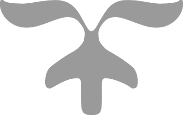 INTRODUCCIÓNBIENVENIDA DEL PRESIDENTE MUNICIPALCULTURA GUBERNAMENTAL NORMATIVIDAD APLICABLEOBJETIVOS DE LA DIRECCIÓNGUIAS OPERATIVASPROCEDIMIENTO PARA EL CONTROL DE DOCUMENTOSPROCEDIMIENTOS PARA LA MEJORA DEL DESEMPEÑO INSTITUCIONALMÉTODO DE CONFORMACIÓN DEL MANUAL ORGANIZACIONALIntroducción2Bienvenida de Presidente3Cultura Gubernamental4Normatividad Aplicable7Objetivos de la Dirección8Guías Operativas por Área:Sub director de Permisos, Licencias y RevalidacionesEncargada de Espectáculos y DiversionesEncargada de Catamaranes y Tiempo CompartidoEncargada de Permisos EventualesAuxiliar Recepcionista de Permisos EventualesEncargada de Permisos para Venta de Bebidas AlcohólicasAuxiliar de Permisos para Ventas de Bebidas AlcohólicasInspector generalAuxiliar Administrativo9Procedimiento para el Control de documentos68Modelo de Mejora del desempeño Institucional del MunicipioProcedimiento de Selección de Personal.Procedimiento de Inducción del personal.Procedimiento de capacitación.Procedimiento de rendición de cuentas interno.69Método de Conformación del Manual OrganizacionalHoja de Control de Cambios7273El propósito del presente Manual tiene como fin ser un Instrumento que ayude a guiar, orientar y enfocar todos los esfuerzos de los servidores públicos en el cumplimiento de las funciones alineadas a los objetivos específicos de su puesto de trabajo asignado y a los objetivos de la Dirección a la cual pertenecen, de la misma manera, esta creado para mejorar la comunicación y transmitir información, respecto a la organización, y funcionamiento de cada Dependencia o Institución del H. Ayuntamiento de Mazatlán.Es del interés de la presente Administración Pública, encabezada por el Ing. Carlos Eduardo Felton González, ser eficiente en el desempeño diario de cada Servidor Público que colabora en el Municipio, es por ello, que el Manual Organizacional de cada Dirección fue creado para: Precisar las funciones encomendadas a la Dependencia, para evitar duplicidad de funciones, detectar omisiones y deslindar responsabilidades. Colaborar en la ejecución correcta de las actividades encomendadas al personal y proporcionar la uniformidad. Permitir el ahorro de tiempo y esfuerzos en la ejecución de las funciones, evitando la repetición de instrucciones y directrices. Proporcionar información básica para la planeación e instrumentar medidas de modernización administrativa. Servir como medio de integración al personal de nuevo ingreso, facilitando su incorporación e inducción a las distintas áreas. Ser un instrumento útil de orientación e información sobre las funciones o atribuciones asignadas a las unidades responsables. A partir de este momento eres un elemento importante de presente Administración Pública del H. Ayuntamiento de Mazatlán Sinaloa.Como colaborador, tus cualidades y aptitudes, han permitido considerarte para ingresar a nuestro equipo de trabajo y creemos que tu aporte va a ser fundamental para el logro de los objetivos de tu área de trabajo. Aquí encontrarás compañeros de trabajo cordiales, y un ambiente de trabajo adecuado, donde estoy seguro se te facilitará tener un excelente desempeño.Te felicitamos y nos complace tenerte con nosotros y esperamos que adoptes los valores de nuestra cultura: responsabilidad, disciplina y servicio de excelencia para el bien del país, del estado, de la sociedad y de tu familia. Así mismo, te exhortamos a vivir dichos valores y formes parte activa de este grupo humano que está trabajando para mejorar tu comunidad y ofrecer un excelente servicio a la ciudadanía.Al pertenecer a nuestro equipo de trabajo, has contraído una serie de deberes y responsabilidades que son necesarios cumplir y respetar, es por eso, es de mi gusto presentarte el presente Manual Organizacional de tu Dirección.Aquí encontraras una Guía Operativa que te ayudará a la adopción de tu puesto, ayudándote a enfocar constantemente el objetivo de tus actividades, de la misma manera, te muestra la metodología y parámetros de medición para el desarrollo de tus funciones de manera efectiva y la correspondiente rendición de cuentas hacia tu Jefe Inmediato.Quienes conformamos ésta Administración, entendemos perfectamente que nuestra sociedad y nuestro país esperan lo mejor de todos nosotros, de nuestros resultados y servicios, por lo tanto te invito a aprovechar tus habilidades y conocimientos para mejorar nuestro Mazatlán.De nuevo te doy la bienvenida a éste tu nuevo Equipo de trabajo, deseándote mucho éxito.¡Bienvenido!Ing. Carlos Eduardo Felton GonzálezPresidente del Municipio de Mazatlán, SinaloaMisiónAdministrar de manera eficiente y transparente los recursos del municipio que permita la ejecución de obras y servicios óptimos mediante la integración de esfuerzos entre sociedad y gobierno. VisiónSer un municipio con alto espíritu de servicio, que se acerque a la gente para atender sus necesidades con la prestación y la buena calidad y la buena gestión y administración de los recursos necesarios para implementar acciones que mejoren la calidad de vida de la población en el presente y generen oportunidades para el desarrollo del municipio a futuro.Código de Ética y ConductaPara fortalecer un Modelo de Gobierno que opere y sea eficiente se requiere de una Administración Pública ordenada, honesta y transparente; en este sentido, el Ingeniero Carlos Eduardo Felton González, C. Presidente Municipal de Mazatlán, ha planteado y exhortado a los servidores públicos del Municipio para que se comprometan a cumplir, en el periodo 2014-2016 “Construyendo Futuro”, el Código de Ética y Conducta, a fin de que con sus acciones se incrementen los estándares de calidad de la gestión municipal. El Código tiene como objetivos específicos: Llevar a cabo acciones permanentes para identificar y delimitar las conductas que en situaciones específicas deberán observar los servidores públicos en el desempeño de sus cargos o comisiones.Lograr que los servidores públicos conozcan, entiendan y vivan los valores y principios que dispone este código. Orientar a los servidores públicos en los asuntos relacionados con la emisión, aplicación y cumplimiento del Código, particularmente en caso de dilemas éticos. Este código es de observancia general y obligatoria tiene como objeto enunciar y dar a conocer, los valores y principios de carácter ético, además de orientar la actuación de los servidores públicos del H. Ayuntamiento de Mazatlán, en el desempeño de sus empleos, cargos o comisiones, ante las situaciones concretas que se le presenten, y que deriven de las funciones y actividades propias de la institución. Es responsabilidad de los sujetos de este código, ajustarse en el desempeño de sus actividades a los valores y principios previstas en este, independientemente de las obligaciones específicas que les correspondan conforme al ejercicio de sus funciones. Todo servidor público del H. Ayuntamiento de Mazatlán está obligado a conocer el Código de Ética y Conducta, a fin de aplicarlo en el ámbito de sus competencias, conforme a los valores, principios y conductas estipuladas en éste. Los valores y principios descritos en el presente código serán asumidos y cumplidos de manera consciente y responsable por todos los servidores públicos de la Administración Pública Municipal, con el propósito de consolidarlos en una cultura gubernamental. Todo servidor público, deberá observar los siguientes valores: Bien Común.- Todas las decisiones y acciones del servidor público deben estar dirigidas a la satisfacción de las necesidades e intereses de la sociedad por encima de sus intereses particulares.Entorno Cultural y Ecológico.- El servidor público debe realizar sus actividades evitando la afectación de nuestro patrimonio cultural y del ecosistema donde vive, asumiendo una férrea voluntad de respeto, defensa y preservación de la cultura y del medio ambiente de nuestro país, que se refleja en sus decisiones y actos. Generosidad.- El Servidor público deberá conducirse con una actitud sensible, solidaria de respeto y apoyo a los ciudadanos. Igualdad.- El servidor público debe prestar los servicios que se le han encomendado, a todos los miembros de la sociedad que tengan derecho a recibirlos, sin importar su origen étnico o nacional, el género, la edad, las discapacidades, la condición social, las condiciones de salud, la religión, las opiniones, las preferencias sexuales, el estado civil, preferencia política o cualquier otra que atente contra la dignidad humana. Integridad.- Todo servidor público debe actuar con honestidad atendiendo siempre a la verdad Justicia.- El servidor público debe conducirse invariablemente con apego a las normas jurídicas inherentes a la función que desempeña. Respetar el Estado de Derecho es una responsabilidad que, debe asumir y cumplir. Liderazgo.- El servidor público debe trabajar para convertirse en un decidido promotor de valores y principios en la sociedad y en la institución pública, partiendo del ejemplo personal, ya que a través de su actitud, actuación y desempeño se construye la confianza de los ciudadanos a las instituciones. Respeto.- Todo servidor público debe dar a las personas un trato digno, cortés, cordial y tolerante. Además, está obligado a reconocer y considerar en todo momento los derechos, libertades y cualidades inherentes a la condición humana. Responsabilidad.- El servidor público debe realizar las funciones encomendadas, cumpliendo con las metas y objetivos del H. Ayuntamiento de Mazatlán, a fin de alcanzar con eficiencia y eficacia los resultados esperados, mejorando su desempeño y la atención al ciudadano, asumiendo así las consecuencias de sus actos y decisiones.Subsidiariedad.- El servidor público debe resolver los temas que le sean propios y estar atento para participar en la solución de los problemas en las áreas de sus compañeros, trabajando en equipo para fomentar un gobierno eficaz en la consecución de resultados para el bienestar de Mazatlán. Solidaridad.- Como servidor público debe integrarse plenamente en la comunidad en la que vive y a la cual representa, uniendo sus esfuerzos a los de sus compañeros del gobierno municipal, para servir a los demás en los momentos difíciles y de la vida diaria. Todo servidor público, deberá observar los siguientes principios en el desempeño de sus funciones: Conflicto de Interés y Uso del Cargo Público.- El servidor público se abstendrá de participar en acciones y situaciones que lo beneficien en lo personal o a familiares de manera directa o indirecta.Eficiencia.- El servidor público debe ejercitar la función pública en forma congruente a los fines y propósitos establecidos por el empleo, cargo o comisión de que se trate. Honradez- Como servidor público en el ejercicio de sus funciones, debe utilizar los recursos públicos tanto humanos como materiales, técnicos y financieros, que se le encomiendan o responsabilicen, con el mayor cuidado y esmero, dedicándolos exclusivamente al fin para el que se encuentran efectos. Imparcialidad.- El servidor público no debe desvirtuar el ejercicio de la función pública para beneficiar intereses personales, familiares o de negocios. Lealtad.- El servidor público debe guardar la Constitución Política de los Estados Unidos Mexicanos, la Constitución Política del Estado de Sinaloa, las instituciones y el orden jurídico del país, asimismo, entregarse a la institución, preservando y protegiendo los intereses públicos. Legalidad.- Como servidor público su actuación debe ajustarse a lo expresamente establecido en la Ley.  Transparencia.- El servidor público debe permitir y garantizar el acceso a la información gubernamental, sin más límite que el que imponga el interés público y los derechos de privacidad de los particulares establecidos por la ley. Hacer un uso responsable y claro de los recursos públicos, eliminando cualquier discrecionalidad indebida en su aplicación. Rendición de Cuentas.- El servidor debe asumir plenamente ante la sociedad, la responsabilidad de desempeñar sus funciones en forma adecuada y sujetarse a la evaluación de la propia sociedad. Realizar sus funciones con eficacia y calidad así como contar permanentemente con la disposición para desarrollar procesos de mejora continua, de modernización y de optimización de recursos públicos.Oficialía Mayor, cuenta con un marco jurídico basado en:Reglamento de la Administración Pública del Municipio de Mazatlán.Reglamento de Bando de Policía y Buen Gobierno del Estado de Sinaloa.Ley de Acceso a la información Pública del Estado de Sinaloa.Ley de Responsabilidades Administrativas de los Servidores Públicos del Estado de SinaloaLey de Gobierno Municipal del Estado de Sinaloa.Reglamento y Ley sobre operación y funcionamiento de establecimientos destinados a la producción, venta y consumo de bebidas alcohólicas del estado de Sinaloa.Reglamento para ejercer el comercio en la Vía pública del Municipio de Mazatlán.Reglamento de espectáculos y diversiones públicas en el Municipio de Mazatlán.Reglamento para la operación de la promoción, publicidad, comercialización y venta de paseos en catamarán en el Municipio de Mazatlán.Reglamento para la apertura y funcionamiento de establecimientos destinados a la producción, distribución y comercialización de nixtamal, tortillas de maíz y trigo para el Municipio de Mazatlán.Reglamento de Bando de policía y Buen Gobierno del Estado de Sinaloa.Ley Federal de Trabajo.Constitución Política del Estado de Sinaloa.Constitución Política de los Estados Unidos Mexicanos.Código Civil del Estado de Sinaloa.OBJETIVOSOficialía Mayor: Regular la vida interna del Gobierno Municipal, así como las áreas que dependen de ella, a través del control del personal administrativo y las relaciones con el Sindicato.Sub dirección de Comercio: Vigilar el cumplimiento de la normatividad vigente relacionada a negocios establecidos y el uso del comercio en la vía pública y sitios públicos, verificando la existencia de los establecimientos a través de la inspección física y ocular a cada uno de los negocios, regulando la actividad de los prestadores de servicios turísticos, de catamarán, con tiempo compartido y similares, aplicando las sanciones de acuerdo a leyes y reglamentos de inspección y vigilancia aplicables para el Municipio de Mazatlán.Dirección de Permisos, Licencias y Revalidaciones: Controlar la expedición de licencias, permisos y renovaciones a los negocios con venta y consumo de bebidas alcohólicas, los espectáculos y las diversiones públicas, así como el registro de las Empresas morales y físicas, industriales, comerciales y de servicios, incluyendo aquellos de tipo ambulante. Dirección de Recursos Humanos: Administrar eficientemente la nómina del personal en general del Ayuntamiento, eventuales, de confianza y sindicalizados, regularizando eficientemente las prestaciones que por derecho le competen al trabajador y asegurar el cumplimiento de las obligaciones laborales establecidas en la Leyes y Reglamentos aplicables al Municipio. Dirección de Bienes Municipales: Asegurar la existencia correcta de los bienes muebles e inmuebles propiedad del Municipio. Vigilar la correcta administración y cumplimiento de la normatividad vigente aplicable a las adquisiciones, los arrendamientos, los bienes y servicios.Departamento de Proveeduría: Abastecer eficientemente en coordinación con la Tesorería Municipal de los suministros, herramientas de trabajo, servicios de reparaciones menores a equipos de transporte, edificios e infraestructura en general. Departamento de Taller Municipal: Brindar un eficiente servicio en la reparación, mantenimientos preventivos y correctivos a los vehículos de transporte del H. Ayuntamiento.  Departamento de Mantenimiento: Atender las necesidades de reparación de la Infraestructura de los centros de trabajo del Ayuntamiento para lograr preservar y conservar en condiciones óptimas de servicio el edificio de cada Dependencia.  GUIA OPERATIVAGUIA OPERATIVAOficialía Mayor / Sub dirección de Permisos, Licencias y RevalidacionesOficialía Mayor / Sub dirección de Permisos, Licencias y RevalidacionesSUB DIRECTOR DE PERMISOS, LICENCIAS Y REVALIDACIONES SUB DIRECTOR DE PERMISOS, LICENCIAS Y REVALIDACIONES ObjetivoObjetivoControlar la regulación y expedición de licencias, permisos y renovaciones asegurando que los procedimientos operativos y administrativos de cada área de trabajo a su cargo se realicen correctamente, revisando y aprobando los expedientes, la orden de pago y la emisión de cualquiera de los siguientes tramites solicitados (Licencias de Certificación Municipal, Empadronamiento de empresas, Cartas de Opinión favorable, Permisos de eventos eventuales o masivos, Permisos para espectáculos y diversiones, Licencias para venta de bebidas alcohólicas, Permisos para la ampliación de horario para venta de bebidas alcohólicas, Licencia o permiso de promotor de catamarán para la publicidad, venta y comercialización de paseos turísticos por la bahía del Municipio de Mazatlán. Coordinar las Inspecciones requeridas para verificar los datos generales del solicitante. Revisar los Informes de trámites concluidos y pendientes de cada una de los Encargados de Área y reportar al Oficial Mayor cualquier anomalía detectada en los trámites gestionados que impidan el otorgamiento del permiso, licencia o revalidación solicitada. Controlar la regulación y expedición de licencias, permisos y renovaciones asegurando que los procedimientos operativos y administrativos de cada área de trabajo a su cargo se realicen correctamente, revisando y aprobando los expedientes, la orden de pago y la emisión de cualquiera de los siguientes tramites solicitados (Licencias de Certificación Municipal, Empadronamiento de empresas, Cartas de Opinión favorable, Permisos de eventos eventuales o masivos, Permisos para espectáculos y diversiones, Licencias para venta de bebidas alcohólicas, Permisos para la ampliación de horario para venta de bebidas alcohólicas, Licencia o permiso de promotor de catamarán para la publicidad, venta y comercialización de paseos turísticos por la bahía del Municipio de Mazatlán. Coordinar las Inspecciones requeridas para verificar los datos generales del solicitante. Revisar los Informes de trámites concluidos y pendientes de cada una de los Encargados de Área y reportar al Oficial Mayor cualquier anomalía detectada en los trámites gestionados que impidan el otorgamiento del permiso, licencia o revalidación solicitada. Conocimientos y HabilidadesConocimientos y HabilidadesRelaciones Humanas e IniciativaProcedimiento de Permisos y LicenciasCapacidad verbal y Facilidad de palabraProcedimiento de revalidacionesExcelente ortografía y redacciónProcedimiento expedición de CartasLiderazgo y trabajo en equipo Procedimiento de Multas e InfraccionesHerramientas y equipoHerramientas y equipoComputadora / ImpresoraSistema Software de LicenciasTeléfono / ConmutadorLeyes y Reglamentos aplicables al MunicipioCopiadora / EscánerRequisitos para tramite de licencia o permisoPuestos a su cargo de manera directaPuestos a su cargo de manera directaEncargada de Espectáculos y DiversionesEncargada de Permisos EventualesAuxiliar-Recepcionista de Permisos EventualesEncargada de Catamaranes y Tiempo CompartidoEncargada de Permisos para Venta de Bebidas AlcohólicasEncargada de Ampliación de Horarios y Multas de Ventas de Bebidas Alcohólicas.Auxiliar de Licencias, Permisos y Revalidaciones.Inspector.Encargada de Espectáculos y DiversionesEncargada de Permisos EventualesAuxiliar-Recepcionista de Permisos EventualesEncargada de Catamaranes y Tiempo CompartidoEncargada de Permisos para Venta de Bebidas AlcohólicasEncargada de Ampliación de Horarios y Multas de Ventas de Bebidas Alcohólicas.Auxiliar de Licencias, Permisos y Revalidaciones.Inspector.Jefe inmediatoJefe inmediatoOficial MayorOficial MayorDepartamento del Jefe InmediatoDepartamento del Jefe InmediatoOficialía MayorOficialía MayorResponsable de actualización de esta guíaResponsable de actualización de esta guíaDirección de Recursos Humanos del H. Ayuntamiento de MazatlánDirección de Recursos Humanos del H. Ayuntamiento de MazatlánFUNCION 1. ATENCIÓN CIUDADANAFUNCION 1. ATENCIÓN CIUDADANAFUNCION 1. ATENCIÓN CIUDADANAFUNCION 1. ATENCIÓN CIUDADANAAtender al ciudadano y empresario que acude a las oficinas o llama por teléfono y pregunta acerca de los trámites de empadronamiento y otorgamiento de licencias, permisos o revalidaciones.Verificar que se le haya informado al solicitante los requisitos documentales así como el correcto llenado de Formato de Solicitud.Notificar al solicitante el estado o avance de su trámite en gestión o canalizar con el Oficial Primero y Oficial Mayor en caso de ser necesario según el estado del trámite.Recibir y revisar el Expediente del solicitante, verificando el tipo de solicitud (persona física o razón social).Informar a los Encargados de Área si los documentos recibidos y entregar a Jefe Inmediato para su revisión correspondiente.PRODUCTIVIDADAtender al ciudadano y empresario que acude a las oficinas o llama por teléfono y pregunta acerca de los trámites de empadronamiento y otorgamiento de licencias, permisos o revalidaciones.Verificar que se le haya informado al solicitante los requisitos documentales así como el correcto llenado de Formato de Solicitud.Notificar al solicitante el estado o avance de su trámite en gestión o canalizar con el Oficial Primero y Oficial Mayor en caso de ser necesario según el estado del trámite.Recibir y revisar el Expediente del solicitante, verificando el tipo de solicitud (persona física o razón social).Informar a los Encargados de Área si los documentos recibidos y entregar a Jefe Inmediato para su revisión correspondiente.PRODUCTIVIDADAtender al ciudadano y empresario que acude a las oficinas o llama por teléfono y pregunta acerca de los trámites de empadronamiento y otorgamiento de licencias, permisos o revalidaciones.Verificar que se le haya informado al solicitante los requisitos documentales así como el correcto llenado de Formato de Solicitud.Notificar al solicitante el estado o avance de su trámite en gestión o canalizar con el Oficial Primero y Oficial Mayor en caso de ser necesario según el estado del trámite.Recibir y revisar el Expediente del solicitante, verificando el tipo de solicitud (persona física o razón social).Informar a los Encargados de Área si los documentos recibidos y entregar a Jefe Inmediato para su revisión correspondiente.PRODUCTIVIDADAtender al ciudadano y empresario que acude a las oficinas o llama por teléfono y pregunta acerca de los trámites de empadronamiento y otorgamiento de licencias, permisos o revalidaciones.Verificar que se le haya informado al solicitante los requisitos documentales así como el correcto llenado de Formato de Solicitud.Notificar al solicitante el estado o avance de su trámite en gestión o canalizar con el Oficial Primero y Oficial Mayor en caso de ser necesario según el estado del trámite.Recibir y revisar el Expediente del solicitante, verificando el tipo de solicitud (persona física o razón social).Informar a los Encargados de Área si los documentos recibidos y entregar a Jefe Inmediato para su revisión correspondiente.PRODUCTIVIDADPeriódicamente es necesario aplicar una evaluación individual  cada empleado para medir el Índice de Productividad Individual (iPi), de acuerdo a: Periódicamente es necesario aplicar una evaluación individual  cada empleado para medir el Índice de Productividad Individual (iPi), de acuerdo a: Periódicamente es necesario aplicar una evaluación individual  cada empleado para medir el Índice de Productividad Individual (iPi), de acuerdo a: Periódicamente es necesario aplicar una evaluación individual  cada empleado para medir el Índice de Productividad Individual (iPi), de acuerdo a: Indicadores de Desempeño individual del Puesto:Indicadores de Desempeño individual del Puesto:Indicadores de Desempeño individual del Puesto:Indicadores de Desempeño individual del Puesto:NOMBRE DEL INDICADORUNIDADESFRECUENCIAFORMULAIntegración de Expedientes completos%Según demandaExpedientes integrados / Trámites atendidosDocumentación Obligatoria:Documentación Obligatoria:Documentación Obligatoria:Documentación Obligatoria:REPORTEFECHA LIMITE DE ENTREGA                             FECHA LIMITE DE ENTREGA                             DESTINO                                                                    Expediente del solicitanteSegún demandaSegún demandaUso y control InternoFUNCION 2. APROBACIÓN DE TRÁMITES DE PERMISOS, LICENCIAS Y REVALIDACIONESFUNCION 2. APROBACIÓN DE TRÁMITES DE PERMISOS, LICENCIAS Y REVALIDACIONESFUNCION 2. APROBACIÓN DE TRÁMITES DE PERMISOS, LICENCIAS Y REVALIDACIONESFUNCION 2. APROBACIÓN DE TRÁMITES DE PERMISOS, LICENCIAS Y REVALIDACIONESRevisar y aprobar los expedientes, la orden de pago y la emisión de cualquiera de los siguientes tramites solicitados:Licencias de Certificación Municipal.Empadronamiento de empresas.Cartas de Opinión favorable.Permisos de eventos eventuales o masivos.Permisos para espectáculos y diversiones.Licencias para venta de bebidas alcohólicas.Permisos para la ampliación de horario para venta de bebidas alcohólicas.Licencia o permiso de promotor de catamarán para la publicidad, venta y comercialización de paseos turísticos por la bahía del Municipio de Mazatlán.Dar seguimiento a Regidores, Secretaria del Ayuntamiento y Gobiernos del Estado para la revisión y aprobación de las solicitudes anteriormente señaladas, según aplique.PRODUCTIVIDADRevisar y aprobar los expedientes, la orden de pago y la emisión de cualquiera de los siguientes tramites solicitados:Licencias de Certificación Municipal.Empadronamiento de empresas.Cartas de Opinión favorable.Permisos de eventos eventuales o masivos.Permisos para espectáculos y diversiones.Licencias para venta de bebidas alcohólicas.Permisos para la ampliación de horario para venta de bebidas alcohólicas.Licencia o permiso de promotor de catamarán para la publicidad, venta y comercialización de paseos turísticos por la bahía del Municipio de Mazatlán.Dar seguimiento a Regidores, Secretaria del Ayuntamiento y Gobiernos del Estado para la revisión y aprobación de las solicitudes anteriormente señaladas, según aplique.PRODUCTIVIDADRevisar y aprobar los expedientes, la orden de pago y la emisión de cualquiera de los siguientes tramites solicitados:Licencias de Certificación Municipal.Empadronamiento de empresas.Cartas de Opinión favorable.Permisos de eventos eventuales o masivos.Permisos para espectáculos y diversiones.Licencias para venta de bebidas alcohólicas.Permisos para la ampliación de horario para venta de bebidas alcohólicas.Licencia o permiso de promotor de catamarán para la publicidad, venta y comercialización de paseos turísticos por la bahía del Municipio de Mazatlán.Dar seguimiento a Regidores, Secretaria del Ayuntamiento y Gobiernos del Estado para la revisión y aprobación de las solicitudes anteriormente señaladas, según aplique.PRODUCTIVIDADRevisar y aprobar los expedientes, la orden de pago y la emisión de cualquiera de los siguientes tramites solicitados:Licencias de Certificación Municipal.Empadronamiento de empresas.Cartas de Opinión favorable.Permisos de eventos eventuales o masivos.Permisos para espectáculos y diversiones.Licencias para venta de bebidas alcohólicas.Permisos para la ampliación de horario para venta de bebidas alcohólicas.Licencia o permiso de promotor de catamarán para la publicidad, venta y comercialización de paseos turísticos por la bahía del Municipio de Mazatlán.Dar seguimiento a Regidores, Secretaria del Ayuntamiento y Gobiernos del Estado para la revisión y aprobación de las solicitudes anteriormente señaladas, según aplique.PRODUCTIVIDADPeriódicamente es necesario aplicar una evaluación individual  cada empleado para medir el Índice de Productividad Individual (iPi), de acuerdo a: Periódicamente es necesario aplicar una evaluación individual  cada empleado para medir el Índice de Productividad Individual (iPi), de acuerdo a: Periódicamente es necesario aplicar una evaluación individual  cada empleado para medir el Índice de Productividad Individual (iPi), de acuerdo a: Periódicamente es necesario aplicar una evaluación individual  cada empleado para medir el Índice de Productividad Individual (iPi), de acuerdo a: Indicadores de Desempeño individual del Puesto:Indicadores de Desempeño individual del Puesto:Indicadores de Desempeño individual del Puesto:Indicadores de Desempeño individual del Puesto:NOMBRE DEL INDICADORUNIDADESFRECUENCIAFORMULAExpedición de Permisos, Licencias o Revalidaciones%Según demandaTramites concluidos / Solicitudes atendidasDocumentación Obligatoria:Documentación Obligatoria:Documentación Obligatoria:Documentación Obligatoria:REPORTEFECHA LIMITE DE ENTREGA                             FECHA LIMITE DE ENTREGA                             DESTINO                                                                    Permisos, Licencias o RevalidacionesSegún demandaSegún demandaCiudadano solicitanteFUNCION 3. REVISIÓN DE INFORMES DE TRAMITES CONCLUIDOS Y PENDIENTESFUNCION 3. REVISIÓN DE INFORMES DE TRAMITES CONCLUIDOS Y PENDIENTESFUNCION 3. REVISIÓN DE INFORMES DE TRAMITES CONCLUIDOS Y PENDIENTESFUNCION 3. REVISIÓN DE INFORMES DE TRAMITES CONCLUIDOS Y PENDIENTESRevisar los Informes de trámites concluidos y pendientes de cada una de los Encargados de Área.Licencias de Certificación Municipal.Empadronamiento de empresas.Cartas de Opinión favorable.Permisos de eventos eventuales o masivos.Permisos para espectáculos y diversiones.Licencias para venta de bebidas alcohólicas.Permisos para la ampliación de horario para venta de bebidas alcohólicas.Licencia o permiso de promotor de catamarán para la publicidad, venta y comercialización de paseos turísticos por la bahía del Municipio de Mazatlán.Analizar los trámites atendidos, la integración de expedientes y la entrega de permisos efectuados, revisando diariamente la Bitácora de Trabajo de Permisos eventuales vía correo electrónico.Verificar el Informe de confirmación de domicilios de propietarios con licencia emitida, ya sean los registrados en la base de datos o puntos de venta nuevos.Revisar el Informe de las Inspecciones realizadas a los domicilios de los ciudadanos solicitantes de algún permiso, licencias, renovación o carta, para confirmar el cumplimiento de los requisitos operativos, físico y documentales para la autorización del trámite solicitado.PRODUCTIVIDADRevisar los Informes de trámites concluidos y pendientes de cada una de los Encargados de Área.Licencias de Certificación Municipal.Empadronamiento de empresas.Cartas de Opinión favorable.Permisos de eventos eventuales o masivos.Permisos para espectáculos y diversiones.Licencias para venta de bebidas alcohólicas.Permisos para la ampliación de horario para venta de bebidas alcohólicas.Licencia o permiso de promotor de catamarán para la publicidad, venta y comercialización de paseos turísticos por la bahía del Municipio de Mazatlán.Analizar los trámites atendidos, la integración de expedientes y la entrega de permisos efectuados, revisando diariamente la Bitácora de Trabajo de Permisos eventuales vía correo electrónico.Verificar el Informe de confirmación de domicilios de propietarios con licencia emitida, ya sean los registrados en la base de datos o puntos de venta nuevos.Revisar el Informe de las Inspecciones realizadas a los domicilios de los ciudadanos solicitantes de algún permiso, licencias, renovación o carta, para confirmar el cumplimiento de los requisitos operativos, físico y documentales para la autorización del trámite solicitado.PRODUCTIVIDADRevisar los Informes de trámites concluidos y pendientes de cada una de los Encargados de Área.Licencias de Certificación Municipal.Empadronamiento de empresas.Cartas de Opinión favorable.Permisos de eventos eventuales o masivos.Permisos para espectáculos y diversiones.Licencias para venta de bebidas alcohólicas.Permisos para la ampliación de horario para venta de bebidas alcohólicas.Licencia o permiso de promotor de catamarán para la publicidad, venta y comercialización de paseos turísticos por la bahía del Municipio de Mazatlán.Analizar los trámites atendidos, la integración de expedientes y la entrega de permisos efectuados, revisando diariamente la Bitácora de Trabajo de Permisos eventuales vía correo electrónico.Verificar el Informe de confirmación de domicilios de propietarios con licencia emitida, ya sean los registrados en la base de datos o puntos de venta nuevos.Revisar el Informe de las Inspecciones realizadas a los domicilios de los ciudadanos solicitantes de algún permiso, licencias, renovación o carta, para confirmar el cumplimiento de los requisitos operativos, físico y documentales para la autorización del trámite solicitado.PRODUCTIVIDADRevisar los Informes de trámites concluidos y pendientes de cada una de los Encargados de Área.Licencias de Certificación Municipal.Empadronamiento de empresas.Cartas de Opinión favorable.Permisos de eventos eventuales o masivos.Permisos para espectáculos y diversiones.Licencias para venta de bebidas alcohólicas.Permisos para la ampliación de horario para venta de bebidas alcohólicas.Licencia o permiso de promotor de catamarán para la publicidad, venta y comercialización de paseos turísticos por la bahía del Municipio de Mazatlán.Analizar los trámites atendidos, la integración de expedientes y la entrega de permisos efectuados, revisando diariamente la Bitácora de Trabajo de Permisos eventuales vía correo electrónico.Verificar el Informe de confirmación de domicilios de propietarios con licencia emitida, ya sean los registrados en la base de datos o puntos de venta nuevos.Revisar el Informe de las Inspecciones realizadas a los domicilios de los ciudadanos solicitantes de algún permiso, licencias, renovación o carta, para confirmar el cumplimiento de los requisitos operativos, físico y documentales para la autorización del trámite solicitado.PRODUCTIVIDADPeriódicamente es necesario aplicar una evaluación individual  cada empleado para medir el Índice de Productividad Individual (iPi), de acuerdo a: Periódicamente es necesario aplicar una evaluación individual  cada empleado para medir el Índice de Productividad Individual (iPi), de acuerdo a: Periódicamente es necesario aplicar una evaluación individual  cada empleado para medir el Índice de Productividad Individual (iPi), de acuerdo a: Periódicamente es necesario aplicar una evaluación individual  cada empleado para medir el Índice de Productividad Individual (iPi), de acuerdo a: Indicadores de Desempeño individual del Puesto:Indicadores de Desempeño individual del Puesto:Indicadores de Desempeño individual del Puesto:Indicadores de Desempeño individual del Puesto:NOMBRE DEL INDICADORUNIDADESFRECUENCIAFORMULAEntrega de Informes%Según demandaInformes entregados / Informes solicitadosDocumentación Obligatoria:Documentación Obligatoria:Documentación Obligatoria:Documentación Obligatoria:REPORTEFECHA LIMITE DE ENTREGA                             FECHA LIMITE DE ENTREGA                             DESTINO                                                                    Informes de tramites concluidos y pendientes Según demandaSegún demandaCiudadano solicitanteFUNCION 4. SUPERVISIÓN DEL CONTROL DE ARCHIVO FISICO Y DIGITAL.FUNCION 4. SUPERVISIÓN DEL CONTROL DE ARCHIVO FISICO Y DIGITAL.FUNCION 4. SUPERVISIÓN DEL CONTROL DE ARCHIVO FISICO Y DIGITAL.FUNCION 4. SUPERVISIÓN DEL CONTROL DE ARCHIVO FISICO Y DIGITAL.Monitorear el correcto control del archivo físico y digital de todos expedientes de los trámites concluidos y pendientes. Verificar que los Encargados de Área manejen carpetas para la integración de Expedientes, donde se clasifique la información por:Nombre del CiudadanoPor fecha de elaboración o recepciónPor colores en las carpetasAutorizar la entrega de documentos para consulta de Ciudadano, Servidores Públicos o cualquier órgano externo.Revisar el avance de la digitalización de documentos y solicitar copias en caso de ser necesario.PRODUCTIVIDADMonitorear el correcto control del archivo físico y digital de todos expedientes de los trámites concluidos y pendientes. Verificar que los Encargados de Área manejen carpetas para la integración de Expedientes, donde se clasifique la información por:Nombre del CiudadanoPor fecha de elaboración o recepciónPor colores en las carpetasAutorizar la entrega de documentos para consulta de Ciudadano, Servidores Públicos o cualquier órgano externo.Revisar el avance de la digitalización de documentos y solicitar copias en caso de ser necesario.PRODUCTIVIDADMonitorear el correcto control del archivo físico y digital de todos expedientes de los trámites concluidos y pendientes. Verificar que los Encargados de Área manejen carpetas para la integración de Expedientes, donde se clasifique la información por:Nombre del CiudadanoPor fecha de elaboración o recepciónPor colores en las carpetasAutorizar la entrega de documentos para consulta de Ciudadano, Servidores Públicos o cualquier órgano externo.Revisar el avance de la digitalización de documentos y solicitar copias en caso de ser necesario.PRODUCTIVIDADMonitorear el correcto control del archivo físico y digital de todos expedientes de los trámites concluidos y pendientes. Verificar que los Encargados de Área manejen carpetas para la integración de Expedientes, donde se clasifique la información por:Nombre del CiudadanoPor fecha de elaboración o recepciónPor colores en las carpetasAutorizar la entrega de documentos para consulta de Ciudadano, Servidores Públicos o cualquier órgano externo.Revisar el avance de la digitalización de documentos y solicitar copias en caso de ser necesario.PRODUCTIVIDADPeriódicamente es necesario aplicar una evaluación individual  cada empleado para medir el Índice de Productividad Individual (iPi), de acuerdo a: Periódicamente es necesario aplicar una evaluación individual  cada empleado para medir el Índice de Productividad Individual (iPi), de acuerdo a: Periódicamente es necesario aplicar una evaluación individual  cada empleado para medir el Índice de Productividad Individual (iPi), de acuerdo a: Periódicamente es necesario aplicar una evaluación individual  cada empleado para medir el Índice de Productividad Individual (iPi), de acuerdo a: Indicadores de Desempeño individual del Puesto:Indicadores de Desempeño individual del Puesto:Indicadores de Desempeño individual del Puesto:Indicadores de Desempeño individual del Puesto:NOMBRE DEL INDICADORUNIDADESFRECUENCIAFORMULAControl CarpetasNumero enteroSegún demandaIdentificando cada carpeta y resguardando en archivoDocumentación Obligatoria:Documentación Obligatoria:Documentación Obligatoria:Documentación Obligatoria:REPORTEFECHA LIMITE DE ENTREGA                             FECHA LIMITE DE ENTREGA                             DESTINO                                                                    ExpedientesSegún demandaSegún demandaUso y control internoFUNCION 5. CONTROL y CANALIZACIÓN DE CORRESPONDENCIAFUNCION 5. CONTROL y CANALIZACIÓN DE CORRESPONDENCIAFUNCION 5. CONTROL y CANALIZACIÓN DE CORRESPONDENCIAFUNCION 5. CONTROL y CANALIZACIÓN DE CORRESPONDENCIARecibir los documentados dirigidos al área, revisar y confirmar que correspondan a la presente Dirección o Departamento.Entregar la documentación a los responsables asignados para dar respuesta, seguimiento o resguardo.Verificar que se resguarde copia de la documentación entregada. PRODUCTIVIDADRecibir los documentados dirigidos al área, revisar y confirmar que correspondan a la presente Dirección o Departamento.Entregar la documentación a los responsables asignados para dar respuesta, seguimiento o resguardo.Verificar que se resguarde copia de la documentación entregada. PRODUCTIVIDADRecibir los documentados dirigidos al área, revisar y confirmar que correspondan a la presente Dirección o Departamento.Entregar la documentación a los responsables asignados para dar respuesta, seguimiento o resguardo.Verificar que se resguarde copia de la documentación entregada. PRODUCTIVIDADRecibir los documentados dirigidos al área, revisar y confirmar que correspondan a la presente Dirección o Departamento.Entregar la documentación a los responsables asignados para dar respuesta, seguimiento o resguardo.Verificar que se resguarde copia de la documentación entregada. PRODUCTIVIDADPeriódicamente es necesario aplicar una evaluación individual  cada empleado para medir el Índice de Productividad Individual (iPi), de acuerdo a: Periódicamente es necesario aplicar una evaluación individual  cada empleado para medir el Índice de Productividad Individual (iPi), de acuerdo a: Periódicamente es necesario aplicar una evaluación individual  cada empleado para medir el Índice de Productividad Individual (iPi), de acuerdo a: Periódicamente es necesario aplicar una evaluación individual  cada empleado para medir el Índice de Productividad Individual (iPi), de acuerdo a: Indicadores de Desempeño individual del Puesto:Indicadores de Desempeño individual del Puesto:Indicadores de Desempeño individual del Puesto:Indicadores de Desempeño individual del Puesto:NOMBRE DEL INDICADORUNIDADESFRECUENCIAFORMULACanalización de correspondenciaNumero enteroSegún demandaCanalizar según indicaciones de jefe InmediatoDocumentación Obligatoria:Documentación Obligatoria:Documentación Obligatoria:Documentación Obligatoria:REPORTEFECHA LIMITE DE ENTREGA                             FECHA LIMITE DE ENTREGA                             DESTINO                                                                    Acuse de recibido y entrega de correspondencia canalizadaSegún demandaSegún demandaPersonal en general de la Sub dirección de Permisos, Licencias y Revalidaciones FUNCION 6. COORDINAR LA EJECUCIÓN DE GESTIONES ADMINISTRATIVAS DIVERSASFUNCION 6. COORDINAR LA EJECUCIÓN DE GESTIONES ADMINISTRATIVAS DIVERSASFUNCION 6. COORDINAR LA EJECUCIÓN DE GESTIONES ADMINISTRATIVAS DIVERSASFUNCION 6. COORDINAR LA EJECUCIÓN DE GESTIONES ADMINISTRATIVAS DIVERSASRevisar los Formatos de Boletas de Fiscalización para la Dirección de Ingresos.Consultar y dar seguimiento a multas e infracciones pagadas y pendientes. Coordinar las capacitaciones que se imparten a los promotores turísticos.Llevar el control de consumo de alimentos, solicitando las comidas, haciendo uso del Vale de Comida, anotando la cantidad de comidas solicitadas y recibidas por el Proveedor.Revisar los documentados dirigidos al área, revisar y dar instrucciones al personal para canalizar con los responsables asignados para dar respuesta o seguimiento al oficio.PRODUCTIVIDADRevisar los Formatos de Boletas de Fiscalización para la Dirección de Ingresos.Consultar y dar seguimiento a multas e infracciones pagadas y pendientes. Coordinar las capacitaciones que se imparten a los promotores turísticos.Llevar el control de consumo de alimentos, solicitando las comidas, haciendo uso del Vale de Comida, anotando la cantidad de comidas solicitadas y recibidas por el Proveedor.Revisar los documentados dirigidos al área, revisar y dar instrucciones al personal para canalizar con los responsables asignados para dar respuesta o seguimiento al oficio.PRODUCTIVIDADRevisar los Formatos de Boletas de Fiscalización para la Dirección de Ingresos.Consultar y dar seguimiento a multas e infracciones pagadas y pendientes. Coordinar las capacitaciones que se imparten a los promotores turísticos.Llevar el control de consumo de alimentos, solicitando las comidas, haciendo uso del Vale de Comida, anotando la cantidad de comidas solicitadas y recibidas por el Proveedor.Revisar los documentados dirigidos al área, revisar y dar instrucciones al personal para canalizar con los responsables asignados para dar respuesta o seguimiento al oficio.PRODUCTIVIDADRevisar los Formatos de Boletas de Fiscalización para la Dirección de Ingresos.Consultar y dar seguimiento a multas e infracciones pagadas y pendientes. Coordinar las capacitaciones que se imparten a los promotores turísticos.Llevar el control de consumo de alimentos, solicitando las comidas, haciendo uso del Vale de Comida, anotando la cantidad de comidas solicitadas y recibidas por el Proveedor.Revisar los documentados dirigidos al área, revisar y dar instrucciones al personal para canalizar con los responsables asignados para dar respuesta o seguimiento al oficio.PRODUCTIVIDADPeriódicamente es necesario aplicar una evaluación individual  cada empleado para medir el Índice de Productividad Individual (iPi), de acuerdo a: Periódicamente es necesario aplicar una evaluación individual  cada empleado para medir el Índice de Productividad Individual (iPi), de acuerdo a: Periódicamente es necesario aplicar una evaluación individual  cada empleado para medir el Índice de Productividad Individual (iPi), de acuerdo a: Periódicamente es necesario aplicar una evaluación individual  cada empleado para medir el Índice de Productividad Individual (iPi), de acuerdo a: Indicadores de Desempeño individual del Puesto:Indicadores de Desempeño individual del Puesto:Indicadores de Desempeño individual del Puesto:Indicadores de Desempeño individual del Puesto:NOMBRE DEL INDICADORUNIDADESFRECUENCIAFORMULACumplimiento de Gestiones administrativas%Según demandaTrabajos concluidos / Tramites supervisadosDocumentación Obligatoria:Documentación Obligatoria:Documentación Obligatoria:Documentación Obligatoria:REPORTEFECHA LIMITE DE ENTREGA                             FECHA LIMITE DE ENTREGA                             DESTINO                                                                    Boletas de Fiscalización multas e infracciones pagadas y pendientes Capacitaciones Vales de comidaOficios Según demandaSegún demandaSegún demandaSegún demandaSegún demandaSegún demandaSegún demandaSegún demandaSegún demandaSegún demandaDirección de Ingresos, Propietarios de negociosPropietarios de negocios, Proveedores, Dependencias del H. AyuntamientoFUNCION 7. ASIGNACIÓN DE OFICIOS, CARTAS, INVITACIONES, ETC.FUNCION 7. ASIGNACIÓN DE OFICIOS, CARTAS, INVITACIONES, ETC.FUNCION 7. ASIGNACIÓN DE OFICIOS, CARTAS, INVITACIONES, ETC.FUNCION 7. ASIGNACIÓN DE OFICIOS, CARTAS, INVITACIONES, ETC.Dar instrucciones al personal a su cargo para la elaboración de algún oficio, carta, invitación o cualquier tipo de documento especial solicitado.Confirmar con el personal asignado el contenido y objetivo del documento a elaborar, aclarar cualquier duda en caso de ser necesario.Revisar el documento elaborado antes de ser entregado o enviado. Autorizar el envío por correo electrónico o la entrega física del documento.Verificar que el personal a su cargo, resguarde copia de la documentación entregada y recabe el acuse de entrega (fecha y hora) en caso de ser necesario. PRODUCTIVIDADDar instrucciones al personal a su cargo para la elaboración de algún oficio, carta, invitación o cualquier tipo de documento especial solicitado.Confirmar con el personal asignado el contenido y objetivo del documento a elaborar, aclarar cualquier duda en caso de ser necesario.Revisar el documento elaborado antes de ser entregado o enviado. Autorizar el envío por correo electrónico o la entrega física del documento.Verificar que el personal a su cargo, resguarde copia de la documentación entregada y recabe el acuse de entrega (fecha y hora) en caso de ser necesario. PRODUCTIVIDADDar instrucciones al personal a su cargo para la elaboración de algún oficio, carta, invitación o cualquier tipo de documento especial solicitado.Confirmar con el personal asignado el contenido y objetivo del documento a elaborar, aclarar cualquier duda en caso de ser necesario.Revisar el documento elaborado antes de ser entregado o enviado. Autorizar el envío por correo electrónico o la entrega física del documento.Verificar que el personal a su cargo, resguarde copia de la documentación entregada y recabe el acuse de entrega (fecha y hora) en caso de ser necesario. PRODUCTIVIDADDar instrucciones al personal a su cargo para la elaboración de algún oficio, carta, invitación o cualquier tipo de documento especial solicitado.Confirmar con el personal asignado el contenido y objetivo del documento a elaborar, aclarar cualquier duda en caso de ser necesario.Revisar el documento elaborado antes de ser entregado o enviado. Autorizar el envío por correo electrónico o la entrega física del documento.Verificar que el personal a su cargo, resguarde copia de la documentación entregada y recabe el acuse de entrega (fecha y hora) en caso de ser necesario. PRODUCTIVIDADPeriódicamente es necesario aplicar una evaluación individual  cada empleado para medir el Índice de Productividad Individual (iPi), de acuerdo a: Periódicamente es necesario aplicar una evaluación individual  cada empleado para medir el Índice de Productividad Individual (iPi), de acuerdo a: Periódicamente es necesario aplicar una evaluación individual  cada empleado para medir el Índice de Productividad Individual (iPi), de acuerdo a: Periódicamente es necesario aplicar una evaluación individual  cada empleado para medir el Índice de Productividad Individual (iPi), de acuerdo a: Indicadores de Desempeño individual del Puesto:Indicadores de Desempeño individual del Puesto:Indicadores de Desempeño individual del Puesto:Indicadores de Desempeño individual del Puesto:NOMBRE DEL INDICADORUNIDADESFRECUENCIAFORMULAElaboración de Documentos varios%Según demandaDocumentos realizados / documentos solicitadoDocumentación Obligatoria:Documentación Obligatoria:Documentación Obligatoria:Documentación Obligatoria:REPORTEFECHA LIMITE DE ENTREGA                             FECHA LIMITE DE ENTREGA                             DESTINO                                                                    Oficios, cartas, invitaciones, etc.Según demandaSegún demandaPersonal de otras Dependencias, Órganos Externos, CiudadanoFUNCION 8. REVISIÓN Y APROBACIÓN DE ENVÍO DE INDICADORES FUNCION 8. REVISIÓN Y APROBACIÓN DE ENVÍO DE INDICADORES FUNCION 8. REVISIÓN Y APROBACIÓN DE ENVÍO DE INDICADORES FUNCION 8. REVISIÓN Y APROBACIÓN DE ENVÍO DE INDICADORES FUNCION 8. REVISIÓN Y APROBACIÓN DE ENVÍO DE INDICADORES FUNCION 8. REVISIÓN Y APROBACIÓN DE ENVÍO DE INDICADORES Recibir los Reportes mensuales de Actividades de cada una de las áreas a su cargo, aclarar cualquier duda con los Encargados y firmar de revisado.Atender las solicitudes de información referentes a los Indicadores de fin SEDEMSI, Indicadores de Gestión y a los Indicadores de Desempeño.  Revisar los resultados de los Indicadores o de la información a proporcionar, antes de ser remitida al área solicitante.Una vez revisados, autorizar el envío firmando los documentos correspondientes, aclarar cualquier duda sobre la información presentada con el área solicitante en caso de ser necesario. PRODUCTIVIDADRecibir los Reportes mensuales de Actividades de cada una de las áreas a su cargo, aclarar cualquier duda con los Encargados y firmar de revisado.Atender las solicitudes de información referentes a los Indicadores de fin SEDEMSI, Indicadores de Gestión y a los Indicadores de Desempeño.  Revisar los resultados de los Indicadores o de la información a proporcionar, antes de ser remitida al área solicitante.Una vez revisados, autorizar el envío firmando los documentos correspondientes, aclarar cualquier duda sobre la información presentada con el área solicitante en caso de ser necesario. PRODUCTIVIDADRecibir los Reportes mensuales de Actividades de cada una de las áreas a su cargo, aclarar cualquier duda con los Encargados y firmar de revisado.Atender las solicitudes de información referentes a los Indicadores de fin SEDEMSI, Indicadores de Gestión y a los Indicadores de Desempeño.  Revisar los resultados de los Indicadores o de la información a proporcionar, antes de ser remitida al área solicitante.Una vez revisados, autorizar el envío firmando los documentos correspondientes, aclarar cualquier duda sobre la información presentada con el área solicitante en caso de ser necesario. PRODUCTIVIDADRecibir los Reportes mensuales de Actividades de cada una de las áreas a su cargo, aclarar cualquier duda con los Encargados y firmar de revisado.Atender las solicitudes de información referentes a los Indicadores de fin SEDEMSI, Indicadores de Gestión y a los Indicadores de Desempeño.  Revisar los resultados de los Indicadores o de la información a proporcionar, antes de ser remitida al área solicitante.Una vez revisados, autorizar el envío firmando los documentos correspondientes, aclarar cualquier duda sobre la información presentada con el área solicitante en caso de ser necesario. PRODUCTIVIDADRecibir los Reportes mensuales de Actividades de cada una de las áreas a su cargo, aclarar cualquier duda con los Encargados y firmar de revisado.Atender las solicitudes de información referentes a los Indicadores de fin SEDEMSI, Indicadores de Gestión y a los Indicadores de Desempeño.  Revisar los resultados de los Indicadores o de la información a proporcionar, antes de ser remitida al área solicitante.Una vez revisados, autorizar el envío firmando los documentos correspondientes, aclarar cualquier duda sobre la información presentada con el área solicitante en caso de ser necesario. PRODUCTIVIDADRecibir los Reportes mensuales de Actividades de cada una de las áreas a su cargo, aclarar cualquier duda con los Encargados y firmar de revisado.Atender las solicitudes de información referentes a los Indicadores de fin SEDEMSI, Indicadores de Gestión y a los Indicadores de Desempeño.  Revisar los resultados de los Indicadores o de la información a proporcionar, antes de ser remitida al área solicitante.Una vez revisados, autorizar el envío firmando los documentos correspondientes, aclarar cualquier duda sobre la información presentada con el área solicitante en caso de ser necesario. PRODUCTIVIDADPeriódicamente es necesario aplicar una evaluación individual  cada empleado para medir el Índice de Productividad Individual (iPi), de acuerdo a: Periódicamente es necesario aplicar una evaluación individual  cada empleado para medir el Índice de Productividad Individual (iPi), de acuerdo a: Periódicamente es necesario aplicar una evaluación individual  cada empleado para medir el Índice de Productividad Individual (iPi), de acuerdo a: Periódicamente es necesario aplicar una evaluación individual  cada empleado para medir el Índice de Productividad Individual (iPi), de acuerdo a: Periódicamente es necesario aplicar una evaluación individual  cada empleado para medir el Índice de Productividad Individual (iPi), de acuerdo a: Periódicamente es necesario aplicar una evaluación individual  cada empleado para medir el Índice de Productividad Individual (iPi), de acuerdo a: Indicadores de Desempeño individual del Puesto:Indicadores de Desempeño individual del Puesto:Indicadores de Desempeño individual del Puesto:Indicadores de Desempeño individual del Puesto:Indicadores de Desempeño individual del Puesto:Indicadores de Desempeño individual del Puesto:NOMBRE DEL INDICADORNOMBRE DEL INDICADORUNIDADESFRECUENCIAFRECUENCIAFORMULAEntrega de InformaciónEntrega de InformaciónNumero enteroSegún demandaSegún demandaInformes entregados / Informes solicitadosDocumentación Obligatoria:Documentación Obligatoria:Documentación Obligatoria:Documentación Obligatoria:Documentación Obligatoria:Documentación Obligatoria:REPORTEREPORTEFECHA LIMITE DE ENTREGA                             FECHA LIMITE DE ENTREGA                             FECHA LIMITE DE ENTREGA                             DESTINO                                                                    Indicadores SEDEMSIMensual, Trimestral y AnualMensual, Trimestral y AnualMensual, Trimestral y AnualSíndico ProcuradorSíndico ProcuradorIndicadores de GestiónSegún demandaSegún demandaSegún demandaCoordinación de Acceso a la Inf.Coordinación de Acceso a la Inf.Indicadores de DesempeñoIndicadores de DesempeñoIndicadores de DesempeñoIndicadores de DesempeñoOficial PrimeroOficial PrimeroOficios con carácter de respuestaSegún demandaSegún demandaSegún demandaDependencias del MunicipioDependencias del MunicipioFUNCION 9. AVANCES DE LINEAS DE ACCION DEL PLAN MUNICIPAL DE DESARROLLOFUNCION 9. AVANCES DE LINEAS DE ACCION DEL PLAN MUNICIPAL DE DESARROLLOFUNCION 9. AVANCES DE LINEAS DE ACCION DEL PLAN MUNICIPAL DE DESARROLLOFUNCION 9. AVANCES DE LINEAS DE ACCION DEL PLAN MUNICIPAL DE DESARROLLOEstablecer con el Oficial Mayor las líneas de acción y metas correspondientes del área de trabajo para incluirlas en el Plan Municipal de Desarrollo.Autorizar el envío mensual al Encargado de Control y Evaluación de Oficialía Mayor del avance de las líneas de acción con respecto a las metas establecidas para el departamento de mantenimiento.Presentar cualquier soporte o evidencia a solicitud del Oficial Primero, IMPLAN, Contraloría o Auditoría Superior del Estado y aclarar cualquier duda.En caso de ser necesario, notificar a solicitud expresa de IMPLAN de los impactos logrados en beneficio para la sociedad de manera cualitativa, anexando fotografías o videos en caso de tenerlos a fin de conformar el Informe Anual de avances de cumplimiento del Plan Municipal de Desarrollo.PRODUCTIVIDADEstablecer con el Oficial Mayor las líneas de acción y metas correspondientes del área de trabajo para incluirlas en el Plan Municipal de Desarrollo.Autorizar el envío mensual al Encargado de Control y Evaluación de Oficialía Mayor del avance de las líneas de acción con respecto a las metas establecidas para el departamento de mantenimiento.Presentar cualquier soporte o evidencia a solicitud del Oficial Primero, IMPLAN, Contraloría o Auditoría Superior del Estado y aclarar cualquier duda.En caso de ser necesario, notificar a solicitud expresa de IMPLAN de los impactos logrados en beneficio para la sociedad de manera cualitativa, anexando fotografías o videos en caso de tenerlos a fin de conformar el Informe Anual de avances de cumplimiento del Plan Municipal de Desarrollo.PRODUCTIVIDADEstablecer con el Oficial Mayor las líneas de acción y metas correspondientes del área de trabajo para incluirlas en el Plan Municipal de Desarrollo.Autorizar el envío mensual al Encargado de Control y Evaluación de Oficialía Mayor del avance de las líneas de acción con respecto a las metas establecidas para el departamento de mantenimiento.Presentar cualquier soporte o evidencia a solicitud del Oficial Primero, IMPLAN, Contraloría o Auditoría Superior del Estado y aclarar cualquier duda.En caso de ser necesario, notificar a solicitud expresa de IMPLAN de los impactos logrados en beneficio para la sociedad de manera cualitativa, anexando fotografías o videos en caso de tenerlos a fin de conformar el Informe Anual de avances de cumplimiento del Plan Municipal de Desarrollo.PRODUCTIVIDADEstablecer con el Oficial Mayor las líneas de acción y metas correspondientes del área de trabajo para incluirlas en el Plan Municipal de Desarrollo.Autorizar el envío mensual al Encargado de Control y Evaluación de Oficialía Mayor del avance de las líneas de acción con respecto a las metas establecidas para el departamento de mantenimiento.Presentar cualquier soporte o evidencia a solicitud del Oficial Primero, IMPLAN, Contraloría o Auditoría Superior del Estado y aclarar cualquier duda.En caso de ser necesario, notificar a solicitud expresa de IMPLAN de los impactos logrados en beneficio para la sociedad de manera cualitativa, anexando fotografías o videos en caso de tenerlos a fin de conformar el Informe Anual de avances de cumplimiento del Plan Municipal de Desarrollo.PRODUCTIVIDADPeriódicamente es necesario aplicar una evaluación individual  cada empleado para medir el Índice de Productividad Individual (iPi), de acuerdo a: Periódicamente es necesario aplicar una evaluación individual  cada empleado para medir el Índice de Productividad Individual (iPi), de acuerdo a: Periódicamente es necesario aplicar una evaluación individual  cada empleado para medir el Índice de Productividad Individual (iPi), de acuerdo a: Periódicamente es necesario aplicar una evaluación individual  cada empleado para medir el Índice de Productividad Individual (iPi), de acuerdo a: Indicadores de Desempeño individual del Puesto:Indicadores de Desempeño individual del Puesto:Indicadores de Desempeño individual del Puesto:Indicadores de Desempeño individual del Puesto:NOMBRE DEL INDICADORUNIDADESFRECUENCIAFORMULAAvance del PMDM%Según demandaAvances logrados / Avances programadosDocumentación Obligatoria:Documentación Obligatoria:Documentación Obligatoria:Documentación Obligatoria:REPORTEFECHA LIMITE DE ENTREGA                             FECHA LIMITE DE ENTREGA                             DESTINO                                                                    Informe de avances de las líneas de acción del PMDMMensual Mensual Encargado de Control y EvaluaciónFUNCION 10. ASEGURAR EL ABASTECIMIENTO DE EQUIPO E INSUMOS FUNCION 10. ASEGURAR EL ABASTECIMIENTO DE EQUIPO E INSUMOS FUNCION 10. ASEGURAR EL ABASTECIMIENTO DE EQUIPO E INSUMOS FUNCION 10. ASEGURAR EL ABASTECIMIENTO DE EQUIPO E INSUMOS Monitorear con el personal a su cargo el correcto funcionamiento de los equipos de cómputo recibiendo avisos del personal a su cargo sobre la velocidad del Sistema Software y detectar necesidades de insumos, papelería o servicios de mantenimiento a las oficinas.  Gestionar la aprobación de compra de uniformes con Proveedores, según la lista de tallas y cantidades proporcionada por la Encargada de Control y Evaluación.Solicitar al personal a su cargo responsable la elaboración de requisiciones de insumos en el Sistema SADMUN y su respectiva autorización presupuestal de compra de insumos, servicios, reposición de gastos por caja chica o consumo de alimentos.Presentar al Oficial Primero y Oficial Mayor la requisición de compra elaborada, solicitando su autorización correspondiente y aclarando el motivo de la necesidad.Una vez aprobada la requisición, verificar la correcta recepción de los materiales entregados por los proveedores.PRODUCTIVIDADMonitorear con el personal a su cargo el correcto funcionamiento de los equipos de cómputo recibiendo avisos del personal a su cargo sobre la velocidad del Sistema Software y detectar necesidades de insumos, papelería o servicios de mantenimiento a las oficinas.  Gestionar la aprobación de compra de uniformes con Proveedores, según la lista de tallas y cantidades proporcionada por la Encargada de Control y Evaluación.Solicitar al personal a su cargo responsable la elaboración de requisiciones de insumos en el Sistema SADMUN y su respectiva autorización presupuestal de compra de insumos, servicios, reposición de gastos por caja chica o consumo de alimentos.Presentar al Oficial Primero y Oficial Mayor la requisición de compra elaborada, solicitando su autorización correspondiente y aclarando el motivo de la necesidad.Una vez aprobada la requisición, verificar la correcta recepción de los materiales entregados por los proveedores.PRODUCTIVIDADMonitorear con el personal a su cargo el correcto funcionamiento de los equipos de cómputo recibiendo avisos del personal a su cargo sobre la velocidad del Sistema Software y detectar necesidades de insumos, papelería o servicios de mantenimiento a las oficinas.  Gestionar la aprobación de compra de uniformes con Proveedores, según la lista de tallas y cantidades proporcionada por la Encargada de Control y Evaluación.Solicitar al personal a su cargo responsable la elaboración de requisiciones de insumos en el Sistema SADMUN y su respectiva autorización presupuestal de compra de insumos, servicios, reposición de gastos por caja chica o consumo de alimentos.Presentar al Oficial Primero y Oficial Mayor la requisición de compra elaborada, solicitando su autorización correspondiente y aclarando el motivo de la necesidad.Una vez aprobada la requisición, verificar la correcta recepción de los materiales entregados por los proveedores.PRODUCTIVIDADMonitorear con el personal a su cargo el correcto funcionamiento de los equipos de cómputo recibiendo avisos del personal a su cargo sobre la velocidad del Sistema Software y detectar necesidades de insumos, papelería o servicios de mantenimiento a las oficinas.  Gestionar la aprobación de compra de uniformes con Proveedores, según la lista de tallas y cantidades proporcionada por la Encargada de Control y Evaluación.Solicitar al personal a su cargo responsable la elaboración de requisiciones de insumos en el Sistema SADMUN y su respectiva autorización presupuestal de compra de insumos, servicios, reposición de gastos por caja chica o consumo de alimentos.Presentar al Oficial Primero y Oficial Mayor la requisición de compra elaborada, solicitando su autorización correspondiente y aclarando el motivo de la necesidad.Una vez aprobada la requisición, verificar la correcta recepción de los materiales entregados por los proveedores.PRODUCTIVIDADPeriódicamente es necesario aplicar una evaluación individual  cada empleado para medir el Índice de Productividad Individual (iPi), de acuerdo a: Periódicamente es necesario aplicar una evaluación individual  cada empleado para medir el Índice de Productividad Individual (iPi), de acuerdo a: Periódicamente es necesario aplicar una evaluación individual  cada empleado para medir el Índice de Productividad Individual (iPi), de acuerdo a: Periódicamente es necesario aplicar una evaluación individual  cada empleado para medir el Índice de Productividad Individual (iPi), de acuerdo a: Indicadores de Desempeño individual del Puesto:Indicadores de Desempeño individual del Puesto:Indicadores de Desempeño individual del Puesto:Indicadores de Desempeño individual del Puesto:NOMBRE DEL INDICADORUNIDADESFRECUENCIAFORMULAAbastecimiento de equipoNumero enteroSegún demandaObservación, análisis y conteoDocumentación Obligatoria:Documentación Obligatoria:Documentación Obligatoria:Documentación Obligatoria:REPORTEFECHA LIMITE DE ENTREGA                             FECHA LIMITE DE ENTREGA                             DESTINO                                                                    Requisición de Compra(revisión)Según demandaSegún demandaSecretariaGUIA OPERATIVAOficialía Mayor / Sub dirección de Permisos, Licencias y RevalidacionesGUIA OPERATIVAOficialía Mayor / Sub dirección de Permisos, Licencias y RevalidacionesENCARGADA DE EMPADRONAMIENTO Y CERTIFICACIÓN MUNICIPAL DE EMPRESASENCARGADA DE EMPADRONAMIENTO Y CERTIFICACIÓN MUNICIPAL DE EMPRESASObjetivoObjetivoRealizar los trámites para el empadronamiento y certificación de las Empresas para el otorgamiento de diferente tipo de Licencias.Realizar los trámites para el empadronamiento y certificación de las Empresas para el otorgamiento de diferente tipo de Licencias.Conocimientos y HabilidadesConocimientos y HabilidadesCalidad de ServicioControl de archivo y digitalizaciónCapacidad verbal y Facilidad de palabraLeyes y Reglamentos aplicablesExcelente ortografía y redacciónSistema Software de LicenciasComunicación asertiva y trabajo en equipoManejo de Equipo de Cómputo y Paquetería OfficeHerramientas y EquipoHerramientas y EquipoComputadora / ImpresoraBlock de Notas / Agenda de TrabajoTeléfono / ConmutadorSistema Software de Licencias Copiadora / EscánerArchivo y expedientesPuestos a su cargoPuestos a su cargoNingunoNingunoJefe inmediatoJefe inmediatoSub Director(a)Sub Director(a)Departamento del Jefe InmediatoDepartamento del Jefe InmediatoPermisos, Licencias y RevalidacionesPermisos, Licencias y RevalidacionesResponsable de actualización de esta guíaResponsable de actualización de esta guíaDirección de Recursos Humanos del H. Ayuntamiento de MazatlánDirección de Recursos Humanos del H. Ayuntamiento de MazatlánFUNCION 1. ATENCIÓN CIUDADANAFUNCION 1. ATENCIÓN CIUDADANAFUNCION 1. ATENCIÓN CIUDADANAFUNCION 1. ATENCIÓN CIUDADANAAtender al ciudadano que acude a las oficinas o llama por teléfono y pregunta acerca de los trámites de certificación y otorgamiento de licencias.Dar información sobre los requisitos documentales y asesorar para el llenado del Formato de Solicitud.Notificar al ciudadano el estado o avance de su trámite en gestión o canalizar con el Oficial Primero y Oficial Mayor en caso de ser necesario según el estado del trámite.Recibir y revisar la documentación del Ciudadano, verificando el tipo de solicitud (persona física o razón social).Integrar expedientes con los documentos recibidos y entregar a Jefe Inmediato para su revisión correspondiente.PRODUCTIVIDADAtender al ciudadano que acude a las oficinas o llama por teléfono y pregunta acerca de los trámites de certificación y otorgamiento de licencias.Dar información sobre los requisitos documentales y asesorar para el llenado del Formato de Solicitud.Notificar al ciudadano el estado o avance de su trámite en gestión o canalizar con el Oficial Primero y Oficial Mayor en caso de ser necesario según el estado del trámite.Recibir y revisar la documentación del Ciudadano, verificando el tipo de solicitud (persona física o razón social).Integrar expedientes con los documentos recibidos y entregar a Jefe Inmediato para su revisión correspondiente.PRODUCTIVIDADAtender al ciudadano que acude a las oficinas o llama por teléfono y pregunta acerca de los trámites de certificación y otorgamiento de licencias.Dar información sobre los requisitos documentales y asesorar para el llenado del Formato de Solicitud.Notificar al ciudadano el estado o avance de su trámite en gestión o canalizar con el Oficial Primero y Oficial Mayor en caso de ser necesario según el estado del trámite.Recibir y revisar la documentación del Ciudadano, verificando el tipo de solicitud (persona física o razón social).Integrar expedientes con los documentos recibidos y entregar a Jefe Inmediato para su revisión correspondiente.PRODUCTIVIDADAtender al ciudadano que acude a las oficinas o llama por teléfono y pregunta acerca de los trámites de certificación y otorgamiento de licencias.Dar información sobre los requisitos documentales y asesorar para el llenado del Formato de Solicitud.Notificar al ciudadano el estado o avance de su trámite en gestión o canalizar con el Oficial Primero y Oficial Mayor en caso de ser necesario según el estado del trámite.Recibir y revisar la documentación del Ciudadano, verificando el tipo de solicitud (persona física o razón social).Integrar expedientes con los documentos recibidos y entregar a Jefe Inmediato para su revisión correspondiente.PRODUCTIVIDADPeriódicamente es necesario aplicar una evaluación individual  cada empleado para medir el Índice de Productividad Individual (iPi), de acuerdo a: Periódicamente es necesario aplicar una evaluación individual  cada empleado para medir el Índice de Productividad Individual (iPi), de acuerdo a: Periódicamente es necesario aplicar una evaluación individual  cada empleado para medir el Índice de Productividad Individual (iPi), de acuerdo a: Periódicamente es necesario aplicar una evaluación individual  cada empleado para medir el Índice de Productividad Individual (iPi), de acuerdo a: Indicadores de Desempeño individual del Puesto:Indicadores de Desempeño individual del Puesto:Indicadores de Desempeño individual del Puesto:Indicadores de Desempeño individual del Puesto:NOMBRE DEL INDICADORUNIDADESFRECUENCIAFORMULAIntegración de Expedientes completos%Según demandaExpedientes integrados / Trámites atendidosDocumentación Obligatoria:Documentación Obligatoria:Documentación Obligatoria:Documentación Obligatoria:REPORTEFECHA LIMITE DE ENTREGA                             FECHA LIMITE DE ENTREGA                             DESTINO                                                                    Expediente del solicitanteSegún demandaSegún demandaSub director de Permisos, Licencias y RevalidacionesFUNCION 2. EMISIÓN DE LICENCIAS DE FUNCIONAMIENTOFUNCION 2. EMISIÓN DE LICENCIAS DE FUNCIONAMIENTOFUNCION 2. EMISIÓN DE LICENCIAS DE FUNCIONAMIENTOFUNCION 2. EMISIÓN DE LICENCIAS DE FUNCIONAMIENTOCoordinar con Jefe Inmediato la asignación del Inspector del área para la verificación del domicilio y corroborar los datos del solicitante (existencia, giro, normas de seguridad, etc.). Agregar al Expediente el resultado de la inspección realizada y entregar a Jefe Inmediato para la aprobación del trámite.En caso de ser aprobado, realizar la Orden de pago en el Sistema Software de Permisos y entregar al Solicitante para que realice el pago correspondiente.Una vez hecho el pago correspondiente, agregar el recibo del pago efectuado al Expediente y entregarlo a Jefe Inmediato, Oficial Primero y a Oficial Mayor para su revisión y autorización.Una vez aprobada, emitir la Licencia de Funcionamiento o empadronamiento al Ciudadano solicitante, recabando el acuse de entrega-recepción correspondiente.PRODUCTIVIDADCoordinar con Jefe Inmediato la asignación del Inspector del área para la verificación del domicilio y corroborar los datos del solicitante (existencia, giro, normas de seguridad, etc.). Agregar al Expediente el resultado de la inspección realizada y entregar a Jefe Inmediato para la aprobación del trámite.En caso de ser aprobado, realizar la Orden de pago en el Sistema Software de Permisos y entregar al Solicitante para que realice el pago correspondiente.Una vez hecho el pago correspondiente, agregar el recibo del pago efectuado al Expediente y entregarlo a Jefe Inmediato, Oficial Primero y a Oficial Mayor para su revisión y autorización.Una vez aprobada, emitir la Licencia de Funcionamiento o empadronamiento al Ciudadano solicitante, recabando el acuse de entrega-recepción correspondiente.PRODUCTIVIDADCoordinar con Jefe Inmediato la asignación del Inspector del área para la verificación del domicilio y corroborar los datos del solicitante (existencia, giro, normas de seguridad, etc.). Agregar al Expediente el resultado de la inspección realizada y entregar a Jefe Inmediato para la aprobación del trámite.En caso de ser aprobado, realizar la Orden de pago en el Sistema Software de Permisos y entregar al Solicitante para que realice el pago correspondiente.Una vez hecho el pago correspondiente, agregar el recibo del pago efectuado al Expediente y entregarlo a Jefe Inmediato, Oficial Primero y a Oficial Mayor para su revisión y autorización.Una vez aprobada, emitir la Licencia de Funcionamiento o empadronamiento al Ciudadano solicitante, recabando el acuse de entrega-recepción correspondiente.PRODUCTIVIDADCoordinar con Jefe Inmediato la asignación del Inspector del área para la verificación del domicilio y corroborar los datos del solicitante (existencia, giro, normas de seguridad, etc.). Agregar al Expediente el resultado de la inspección realizada y entregar a Jefe Inmediato para la aprobación del trámite.En caso de ser aprobado, realizar la Orden de pago en el Sistema Software de Permisos y entregar al Solicitante para que realice el pago correspondiente.Una vez hecho el pago correspondiente, agregar el recibo del pago efectuado al Expediente y entregarlo a Jefe Inmediato, Oficial Primero y a Oficial Mayor para su revisión y autorización.Una vez aprobada, emitir la Licencia de Funcionamiento o empadronamiento al Ciudadano solicitante, recabando el acuse de entrega-recepción correspondiente.PRODUCTIVIDADPeriódicamente es necesario aplicar una evaluación individual  cada empleado para medir el Índice de Productividad Individual (iPi), de acuerdo a: Periódicamente es necesario aplicar una evaluación individual  cada empleado para medir el Índice de Productividad Individual (iPi), de acuerdo a: Periódicamente es necesario aplicar una evaluación individual  cada empleado para medir el Índice de Productividad Individual (iPi), de acuerdo a: Periódicamente es necesario aplicar una evaluación individual  cada empleado para medir el Índice de Productividad Individual (iPi), de acuerdo a: Indicadores de Desempeño individual del Puesto:Indicadores de Desempeño individual del Puesto:Indicadores de Desempeño individual del Puesto:Indicadores de Desempeño individual del Puesto:NOMBRE DEL INDICADORUNIDADESFRECUENCIAFORMULAExpedición de Licencias%Según demandaLicencias entregadas / Tramites atendidosDocumentación Obligatoria:Documentación Obligatoria:Documentación Obligatoria:Documentación Obligatoria:REPORTEFECHA LIMITE DE ENTREGA                             FECHA LIMITE DE ENTREGA                             DESTINO                                                                    Licencias de Funcionamiento y/ EmpadronamientosSegún demandaSegún demandaCiudadano SolicitanteFUNCION 3. CONTROL DE ARCHIVO FISICO Y DIGITAL.FUNCION 3. CONTROL DE ARCHIVO FISICO Y DIGITAL.FUNCION 3. CONTROL DE ARCHIVO FISICO Y DIGITAL.FUNCION 3. CONTROL DE ARCHIVO FISICO Y DIGITAL.Llevar el control de archivo físico y digital de todos expedientes de los contribuyentes con Licencia Manejar carpetas para la integración de Expedientes, donde se clasifique la información por:Nombre del CiudadanoPor fecha de elaboración o recepciónPor colores en las carpetasEntregar documentos, solo por autorización del Jefe Inmediato al Ciudadano, Servidores Públicos o cualquier órgano externo.Ayudar en la digitalización de documentos y obtener copias en caso de ser necesario.PRODUCTIVIDADLlevar el control de archivo físico y digital de todos expedientes de los contribuyentes con Licencia Manejar carpetas para la integración de Expedientes, donde se clasifique la información por:Nombre del CiudadanoPor fecha de elaboración o recepciónPor colores en las carpetasEntregar documentos, solo por autorización del Jefe Inmediato al Ciudadano, Servidores Públicos o cualquier órgano externo.Ayudar en la digitalización de documentos y obtener copias en caso de ser necesario.PRODUCTIVIDADLlevar el control de archivo físico y digital de todos expedientes de los contribuyentes con Licencia Manejar carpetas para la integración de Expedientes, donde se clasifique la información por:Nombre del CiudadanoPor fecha de elaboración o recepciónPor colores en las carpetasEntregar documentos, solo por autorización del Jefe Inmediato al Ciudadano, Servidores Públicos o cualquier órgano externo.Ayudar en la digitalización de documentos y obtener copias en caso de ser necesario.PRODUCTIVIDADLlevar el control de archivo físico y digital de todos expedientes de los contribuyentes con Licencia Manejar carpetas para la integración de Expedientes, donde se clasifique la información por:Nombre del CiudadanoPor fecha de elaboración o recepciónPor colores en las carpetasEntregar documentos, solo por autorización del Jefe Inmediato al Ciudadano, Servidores Públicos o cualquier órgano externo.Ayudar en la digitalización de documentos y obtener copias en caso de ser necesario.PRODUCTIVIDADPeriódicamente es necesario aplicar una evaluación individual  cada empleado para medir el Índice de Productividad Individual (iPi), de acuerdo a: Periódicamente es necesario aplicar una evaluación individual  cada empleado para medir el Índice de Productividad Individual (iPi), de acuerdo a: Periódicamente es necesario aplicar una evaluación individual  cada empleado para medir el Índice de Productividad Individual (iPi), de acuerdo a: Periódicamente es necesario aplicar una evaluación individual  cada empleado para medir el Índice de Productividad Individual (iPi), de acuerdo a: Indicadores de Desempeño individual del Puesto:Indicadores de Desempeño individual del Puesto:Indicadores de Desempeño individual del Puesto:Indicadores de Desempeño individual del Puesto:NOMBRE DEL INDICADORUNIDADESFRECUENCIAFORMULAControl CarpetasNumero enteroSegún demandaIdentificando cada carpeta y resguardando en archivoDocumentación Obligatoria:Documentación Obligatoria:Documentación Obligatoria:Documentación Obligatoria:REPORTEFECHA LIMITE DE ENTREGA                             FECHA LIMITE DE ENTREGA                             DESTINO                                                                    ExpedientesSegún demandaSegún demandaUso y control internoFUNCION 4. ENTREGAR INFORME DE LICENCIAS EMITIDASFUNCION 4. ENTREGAR INFORME DE LICENCIAS EMITIDASFUNCION 4. ENTREGAR INFORME DE LICENCIAS EMITIDASFUNCION 4. ENTREGAR INFORME DE LICENCIAS EMITIDASConsultar y dar seguimiento a multas e infracciones pagadas y pendientes. Realizar un informe semanal sobre la cantidad de licencias entregadas y la cantidad de licencias pendientes.Entregar el Informe a la Encargada de Control y Evaluación, recabando acuse de entrega-recepción.Aclarar cualquier duda en caso de ser necesario.Llevar el control de archivo físico y digital de los informes entregados.PRODUCTIVIDADConsultar y dar seguimiento a multas e infracciones pagadas y pendientes. Realizar un informe semanal sobre la cantidad de licencias entregadas y la cantidad de licencias pendientes.Entregar el Informe a la Encargada de Control y Evaluación, recabando acuse de entrega-recepción.Aclarar cualquier duda en caso de ser necesario.Llevar el control de archivo físico y digital de los informes entregados.PRODUCTIVIDADConsultar y dar seguimiento a multas e infracciones pagadas y pendientes. Realizar un informe semanal sobre la cantidad de licencias entregadas y la cantidad de licencias pendientes.Entregar el Informe a la Encargada de Control y Evaluación, recabando acuse de entrega-recepción.Aclarar cualquier duda en caso de ser necesario.Llevar el control de archivo físico y digital de los informes entregados.PRODUCTIVIDADConsultar y dar seguimiento a multas e infracciones pagadas y pendientes. Realizar un informe semanal sobre la cantidad de licencias entregadas y la cantidad de licencias pendientes.Entregar el Informe a la Encargada de Control y Evaluación, recabando acuse de entrega-recepción.Aclarar cualquier duda en caso de ser necesario.Llevar el control de archivo físico y digital de los informes entregados.PRODUCTIVIDADPeriódicamente es necesario aplicar una evaluación individual  cada empleado para medir el Índice de Productividad Individual (iPi), de acuerdo a: Periódicamente es necesario aplicar una evaluación individual  cada empleado para medir el Índice de Productividad Individual (iPi), de acuerdo a: Periódicamente es necesario aplicar una evaluación individual  cada empleado para medir el Índice de Productividad Individual (iPi), de acuerdo a: Periódicamente es necesario aplicar una evaluación individual  cada empleado para medir el Índice de Productividad Individual (iPi), de acuerdo a: Indicadores de Desempeño individual del Puesto:Indicadores de Desempeño individual del Puesto:Indicadores de Desempeño individual del Puesto:Indicadores de Desempeño individual del Puesto:NOMBRE DEL INDICADORUNIDADESFRECUENCIAFORMULAEntrega de Informes%Según demandaInformes entregados / informes solicitadosDocumentación Obligatoria:Documentación Obligatoria:Documentación Obligatoria:Documentación Obligatoria:REPORTEFECHA LIMITE DE ENTREGA                             FECHA LIMITE DE ENTREGA                             DESTINO                                                                    Informe de Licencias emitidasSegún demandaSegún demandaEncargada de Control y EvaluaciónGUIA OPERATIVAOficialía Mayor / Sub dirección de Permisos, Licencias y RevalidacionesGUIA OPERATIVAOficialía Mayor / Sub dirección de Permisos, Licencias y RevalidacionesENCARGADA DE PERMISOS PARA EVENTOS LOCALES O MASIVOSENCARGADA DE PERMISOS PARA EVENTOS LOCALES O MASIVOSObjetivoObjetivoElaborar permisos eventuales de cualquier tipo de evento local o masivo que son solicitados por el Ciudadano que acude a las oficinas de Oficialía Mayor y cumplen con todos los requisitos documentales para la expedición del permiso.Elaborar permisos eventuales de cualquier tipo de evento local o masivo que son solicitados por el Ciudadano que acude a las oficinas de Oficialía Mayor y cumplen con todos los requisitos documentales para la expedición del permiso.Conocimientos y HabilidadesConocimientos y HabilidadesCalidad de ServicioRequisitos para el trámite de permisos eventualesCapacidad verbal y Facilidad de palabra (contratos, IFE y Formato de solicitud)Excelente ortografía y redacciónSistema Software Licencias de FuncionamientoComunicación asertiva y trabajo en equipoManejo de Equipo de Cómputo y Paquetería OfficeHerramientas y EquipoHerramientas y EquipoComputadora / ImpresoraSistema Software Licencias de FuncionamientoTeléfono / ConmutadorSistema Software de Cartas de residenciaCopiadora / EscánerFormatos de solicitud de permisos eventualesPuestos a su cargoPuestos a su cargoNingunoNingunoJefe inmediatoJefe inmediatoSub director(a)Sub director(a)Departamento del Jefe InmediatoDepartamento del Jefe InmediatoPermisos, Licencias y RevalidacionesPermisos, Licencias y RevalidacionesResponsable de actualización de esta guíaResponsable de actualización de esta guíaDirección de Recursos Humanos del H. Ayuntamiento de MazatlánDirección de Recursos Humanos del H. Ayuntamiento de MazatlánFUNCION 1. EMISIÓN DE PERMISOS EVENTUALES FUNCION 1. EMISIÓN DE PERMISOS EVENTUALES FUNCION 1. EMISIÓN DE PERMISOS EVENTUALES FUNCION 1. EMISIÓN DE PERMISOS EVENTUALES Recibir de la Recepcionista de Permisos Eventuales la documentación requerida, el Formato de solicitud y el recibo de pago autorizado.Elaborar y expedir el Permisos que fue autorizado por el Oficial Mayor, verificando que el ciudadano quien solicitó el permiso haya realizado el pago correspondiente.Capturar en el Sistema Software Licencias de Funcionamiento, modulo Permisos eventuales diversos, el total de Permisos entregados, con los datos del ciudadano y del evento correspondiente (Nombre de la persona, domicilio, fecha, folio asignado, tipo de permiso, etc.)Informar a la Encargada de Control y Evaluación, cualquier duda sobre la cantidad de permisos elaborados y solicitados (en trámite).Ayudar en el seguimiento al Ciudadano para que acuda a recoger el Permiso expedido. PRODUCTIVIDADRecibir de la Recepcionista de Permisos Eventuales la documentación requerida, el Formato de solicitud y el recibo de pago autorizado.Elaborar y expedir el Permisos que fue autorizado por el Oficial Mayor, verificando que el ciudadano quien solicitó el permiso haya realizado el pago correspondiente.Capturar en el Sistema Software Licencias de Funcionamiento, modulo Permisos eventuales diversos, el total de Permisos entregados, con los datos del ciudadano y del evento correspondiente (Nombre de la persona, domicilio, fecha, folio asignado, tipo de permiso, etc.)Informar a la Encargada de Control y Evaluación, cualquier duda sobre la cantidad de permisos elaborados y solicitados (en trámite).Ayudar en el seguimiento al Ciudadano para que acuda a recoger el Permiso expedido. PRODUCTIVIDADRecibir de la Recepcionista de Permisos Eventuales la documentación requerida, el Formato de solicitud y el recibo de pago autorizado.Elaborar y expedir el Permisos que fue autorizado por el Oficial Mayor, verificando que el ciudadano quien solicitó el permiso haya realizado el pago correspondiente.Capturar en el Sistema Software Licencias de Funcionamiento, modulo Permisos eventuales diversos, el total de Permisos entregados, con los datos del ciudadano y del evento correspondiente (Nombre de la persona, domicilio, fecha, folio asignado, tipo de permiso, etc.)Informar a la Encargada de Control y Evaluación, cualquier duda sobre la cantidad de permisos elaborados y solicitados (en trámite).Ayudar en el seguimiento al Ciudadano para que acuda a recoger el Permiso expedido. PRODUCTIVIDADRecibir de la Recepcionista de Permisos Eventuales la documentación requerida, el Formato de solicitud y el recibo de pago autorizado.Elaborar y expedir el Permisos que fue autorizado por el Oficial Mayor, verificando que el ciudadano quien solicitó el permiso haya realizado el pago correspondiente.Capturar en el Sistema Software Licencias de Funcionamiento, modulo Permisos eventuales diversos, el total de Permisos entregados, con los datos del ciudadano y del evento correspondiente (Nombre de la persona, domicilio, fecha, folio asignado, tipo de permiso, etc.)Informar a la Encargada de Control y Evaluación, cualquier duda sobre la cantidad de permisos elaborados y solicitados (en trámite).Ayudar en el seguimiento al Ciudadano para que acuda a recoger el Permiso expedido. PRODUCTIVIDADPeriódicamente es necesario aplicar una evaluación individual  cada empleado para medir el Índice de Productividad Individual (iPi), de acuerdo a: Periódicamente es necesario aplicar una evaluación individual  cada empleado para medir el Índice de Productividad Individual (iPi), de acuerdo a: Periódicamente es necesario aplicar una evaluación individual  cada empleado para medir el Índice de Productividad Individual (iPi), de acuerdo a: Periódicamente es necesario aplicar una evaluación individual  cada empleado para medir el Índice de Productividad Individual (iPi), de acuerdo a: Indicadores de Desempeño individual del Puesto:Indicadores de Desempeño individual del Puesto:Indicadores de Desempeño individual del Puesto:Indicadores de Desempeño individual del Puesto:NOMBRE DEL INDICADORUNIDADESFRECUENCIAFORMULAExpedición de Permisos%Según demandaPermisos entregadas / Tramites atendidosDocumentación Obligatoria:Documentación Obligatoria:Documentación Obligatoria:Documentación Obligatoria:REPORTEFECHA LIMITE DE ENTREGA                             FECHA LIMITE DE ENTREGA                             DESTINO                                                                    Permisos para eventos locales o masivosSegún demandaSegún demandaCiudadano SolicitanteFUNCION 2. REALIZAR CARTAS Y CONSTANCIAS DIVERSAS FUNCION 2. REALIZAR CARTAS Y CONSTANCIAS DIVERSAS FUNCION 2. REALIZAR CARTAS Y CONSTANCIAS DIVERSAS FUNCION 2. REALIZAR CARTAS Y CONSTANCIAS DIVERSAS Ayudar a realizar cartas de residencia, de domicilio y buena conducta a particulares o empresas, a través del Sistema Software establecido.Recibiendo la solicitud del ciudadano, verificando los documentos requeridos y los datos del solicitante.Elaborando la carta o constancia solicitada y presentando a Sub director de Permisos, Licencias y Revalidaciones para su revisión.Una vez verificada, presentar la Carta a Oficial Mayor o en su ausencia al Oficial Primero para recabar su firma de autorización.Entregar la Carta expedida al Ciudadano solicitante, recabando acuse de entrega-recepción correspondiente.Llevar el control de archivo físico y digital de las Cartas realizadas y entregadas.PRODUCTIVIDADAyudar a realizar cartas de residencia, de domicilio y buena conducta a particulares o empresas, a través del Sistema Software establecido.Recibiendo la solicitud del ciudadano, verificando los documentos requeridos y los datos del solicitante.Elaborando la carta o constancia solicitada y presentando a Sub director de Permisos, Licencias y Revalidaciones para su revisión.Una vez verificada, presentar la Carta a Oficial Mayor o en su ausencia al Oficial Primero para recabar su firma de autorización.Entregar la Carta expedida al Ciudadano solicitante, recabando acuse de entrega-recepción correspondiente.Llevar el control de archivo físico y digital de las Cartas realizadas y entregadas.PRODUCTIVIDADAyudar a realizar cartas de residencia, de domicilio y buena conducta a particulares o empresas, a través del Sistema Software establecido.Recibiendo la solicitud del ciudadano, verificando los documentos requeridos y los datos del solicitante.Elaborando la carta o constancia solicitada y presentando a Sub director de Permisos, Licencias y Revalidaciones para su revisión.Una vez verificada, presentar la Carta a Oficial Mayor o en su ausencia al Oficial Primero para recabar su firma de autorización.Entregar la Carta expedida al Ciudadano solicitante, recabando acuse de entrega-recepción correspondiente.Llevar el control de archivo físico y digital de las Cartas realizadas y entregadas.PRODUCTIVIDADAyudar a realizar cartas de residencia, de domicilio y buena conducta a particulares o empresas, a través del Sistema Software establecido.Recibiendo la solicitud del ciudadano, verificando los documentos requeridos y los datos del solicitante.Elaborando la carta o constancia solicitada y presentando a Sub director de Permisos, Licencias y Revalidaciones para su revisión.Una vez verificada, presentar la Carta a Oficial Mayor o en su ausencia al Oficial Primero para recabar su firma de autorización.Entregar la Carta expedida al Ciudadano solicitante, recabando acuse de entrega-recepción correspondiente.Llevar el control de archivo físico y digital de las Cartas realizadas y entregadas.PRODUCTIVIDADPeriódicamente es necesario aplicar una evaluación individual  cada empleado para medir el Índice de Productividad Individual (iPi), de acuerdo a: Periódicamente es necesario aplicar una evaluación individual  cada empleado para medir el Índice de Productividad Individual (iPi), de acuerdo a: Periódicamente es necesario aplicar una evaluación individual  cada empleado para medir el Índice de Productividad Individual (iPi), de acuerdo a: Periódicamente es necesario aplicar una evaluación individual  cada empleado para medir el Índice de Productividad Individual (iPi), de acuerdo a: Indicadores de Desempeño individual del Puesto:Indicadores de Desempeño individual del Puesto:Indicadores de Desempeño individual del Puesto:Indicadores de Desempeño individual del Puesto:NOMBRE DEL INDICADORUNIDADESFRECUENCIAFORMULAEmisión de Cartas o Constancias%Según demandaCartas entregadas / Solicitudes atendidasDocumentación Obligatoria:Documentación Obligatoria:Documentación Obligatoria:Documentación Obligatoria:REPORTEFECHA LIMITE DE ENTREGA                             FECHA LIMITE DE ENTREGA                             DESTINO                                                                    Cartas de residencia, de domicilio y buena conducta Según demandaSegún demandaParticulares o empresas GUIA OPERATIVAGUIA OPERATIVAOficialía Mayor / Sub dirección de Permisos, Licencias y RevalidacionesOficialía Mayor / Sub dirección de Permisos, Licencias y RevalidacionesAUXILIAR-RECEPCIONISTA DE PERMISOS PARA EVENTOS LOCALES O MASIVOSAUXILIAR-RECEPCIONISTA DE PERMISOS PARA EVENTOS LOCALES O MASIVOSObjetivoObjetivoAtender a todos los ciudadanos que acuden a las Oficinas de Oficialía Mayor para solicitar un permiso eventual para evento local o masivo, informando y revisando la documentación requerida para dicho trámite, informando la cantidad de Permisos pendientes por otorgar. Atender a todos los ciudadanos que acuden a las Oficinas de Oficialía Mayor para solicitar un permiso eventual para evento local o masivo, informando y revisando la documentación requerida para dicho trámite, informando la cantidad de Permisos pendientes por otorgar. Conocimientos y HabilidadesConocimientos y HabilidadesRelaciones Humanas e IniciativaRequisitos para el trámite de permisos eventualesCapacidad verbal y Facilidad de palabra (contratos, IFE y Formato de solicitud)Excelente ortografía y redacciónSistema software de Permisos EventualesHerramientas y equipoHerramientas y equipoComputadora / ImpresoraSistema software de Permisos EventualesTeléfono / ConmutadorSistema Software de Cartas de residenciaCopiadora / EscánerFormatos de solicitud de permisos eventualesPuestos a su cargo de manera directaPuestos a su cargo de manera directaNingunoNingunoJefe inmediatoJefe inmediatoSub director(a)Sub director(a)Departamento del Jefe InmediatoDepartamento del Jefe InmediatoPermisos, Licencias y RevalidacionesPermisos, Licencias y RevalidacionesResponsable de actualización de esta guíaResponsable de actualización de esta guíaDirección de Recursos Humanos del H. Ayuntamiento de MazatlánDirección de Recursos Humanos del H. Ayuntamiento de MazatlánFUNCION 1. ATENCIÓN CIUDADANA PARA TRAMITE DE PERMISOS LOCALES O MASIVOSFUNCION 1. ATENCIÓN CIUDADANA PARA TRAMITE DE PERMISOS LOCALES O MASIVOSFUNCION 1. ATENCIÓN CIUDADANA PARA TRAMITE DE PERMISOS LOCALES O MASIVOSFUNCION 1. ATENCIÓN CIUDADANA PARA TRAMITE DE PERMISOS LOCALES O MASIVOSAtender al ciudadano que acude a las oficinas o llama por teléfono y pregunta acerca de los trámites para obtener permisos eventuales para eventos locales o masivos.Dar información sobre los requisitos documentales y asesorar para el llenado del Formato de Solicitud.Notificar al ciudadano el estado o avance de su trámite en gestión o canalizar con el Oficial Primero y Oficial Mayor en caso de ser necesario según el estado del trámite.Recibir y revisar físicamente o por correo electrónico la documentación requerida del ciudadano (según sea el tipo de permiso solicitado).Revisar los documentos recibidos para integrar los Expedientes correspondientes. PRODUCTIVIDADAtender al ciudadano que acude a las oficinas o llama por teléfono y pregunta acerca de los trámites para obtener permisos eventuales para eventos locales o masivos.Dar información sobre los requisitos documentales y asesorar para el llenado del Formato de Solicitud.Notificar al ciudadano el estado o avance de su trámite en gestión o canalizar con el Oficial Primero y Oficial Mayor en caso de ser necesario según el estado del trámite.Recibir y revisar físicamente o por correo electrónico la documentación requerida del ciudadano (según sea el tipo de permiso solicitado).Revisar los documentos recibidos para integrar los Expedientes correspondientes. PRODUCTIVIDADAtender al ciudadano que acude a las oficinas o llama por teléfono y pregunta acerca de los trámites para obtener permisos eventuales para eventos locales o masivos.Dar información sobre los requisitos documentales y asesorar para el llenado del Formato de Solicitud.Notificar al ciudadano el estado o avance de su trámite en gestión o canalizar con el Oficial Primero y Oficial Mayor en caso de ser necesario según el estado del trámite.Recibir y revisar físicamente o por correo electrónico la documentación requerida del ciudadano (según sea el tipo de permiso solicitado).Revisar los documentos recibidos para integrar los Expedientes correspondientes. PRODUCTIVIDADAtender al ciudadano que acude a las oficinas o llama por teléfono y pregunta acerca de los trámites para obtener permisos eventuales para eventos locales o masivos.Dar información sobre los requisitos documentales y asesorar para el llenado del Formato de Solicitud.Notificar al ciudadano el estado o avance de su trámite en gestión o canalizar con el Oficial Primero y Oficial Mayor en caso de ser necesario según el estado del trámite.Recibir y revisar físicamente o por correo electrónico la documentación requerida del ciudadano (según sea el tipo de permiso solicitado).Revisar los documentos recibidos para integrar los Expedientes correspondientes. PRODUCTIVIDADPeriódicamente es necesario aplicar una evaluación individual  cada empleado para medir el Índice de Productividad Individual (iPi), de acuerdo a: Periódicamente es necesario aplicar una evaluación individual  cada empleado para medir el Índice de Productividad Individual (iPi), de acuerdo a: Periódicamente es necesario aplicar una evaluación individual  cada empleado para medir el Índice de Productividad Individual (iPi), de acuerdo a: Periódicamente es necesario aplicar una evaluación individual  cada empleado para medir el Índice de Productividad Individual (iPi), de acuerdo a: Indicadores de Desempeño individual del Puesto:Indicadores de Desempeño individual del Puesto:Indicadores de Desempeño individual del Puesto:Indicadores de Desempeño individual del Puesto:NOMBRE DEL INDICADORUNIDADESFRECUENCIAFORMULAIntegración de Expedientes completos%Según demandaExpedientes integrados / Trámites atendidosDocumentación Obligatoria:Documentación Obligatoria:Documentación Obligatoria:Documentación Obligatoria:REPORTEFECHA LIMITE DE ENTREGA                             FECHA LIMITE DE ENTREGA                             DESTINO                                                                    Expediente del solicitanteSegún demandaSegún demandaEncargado de Permisos para Eventos Locales o Masivos FUNCION 2. INTEGRACIÓN DE EXPEDIENTES DE PERMISOS EVENTUALESFUNCION 2. INTEGRACIÓN DE EXPEDIENTES DE PERMISOS EVENTUALESFUNCION 2. INTEGRACIÓN DE EXPEDIENTES DE PERMISOS EVENTUALESFUNCION 2. INTEGRACIÓN DE EXPEDIENTES DE PERMISOS EVENTUALESEn caso de ser necesario, coordinar con Jefe Inmediato la asignación del Inspector del área para la verificación del domicilio y corroborar los datos del solicitante (existencia, giro, normas de seguridad, etc.).Agregar al Expediente el resultado de la inspección realizada y entregar a Jefe Inmediato para la aprobación del permiso.En caso de ser aprobado, realizar la Orden de pago en el Sistema Software de Permisos y entregar al Solicitante para que realice el pago correspondiente.Una vez hecho el pago correspondiente, agregar el recibo del pago efectuado al Expediente y entregarlo a Jefe Inmediato, Oficial Primero y a Oficial Mayor para su revisión y autorización.Una vez aprobada, entregar el expediente a la Encargada de permisos para eventos locales y masivos, recabando el acuse de entrega-recepción correspondiente.Informar semanalmente a la Encargada de Control y Evaluación la cantidad de permisos entregados y la cantidad de permisos pendientes.PRODUCTIVIDADEn caso de ser necesario, coordinar con Jefe Inmediato la asignación del Inspector del área para la verificación del domicilio y corroborar los datos del solicitante (existencia, giro, normas de seguridad, etc.).Agregar al Expediente el resultado de la inspección realizada y entregar a Jefe Inmediato para la aprobación del permiso.En caso de ser aprobado, realizar la Orden de pago en el Sistema Software de Permisos y entregar al Solicitante para que realice el pago correspondiente.Una vez hecho el pago correspondiente, agregar el recibo del pago efectuado al Expediente y entregarlo a Jefe Inmediato, Oficial Primero y a Oficial Mayor para su revisión y autorización.Una vez aprobada, entregar el expediente a la Encargada de permisos para eventos locales y masivos, recabando el acuse de entrega-recepción correspondiente.Informar semanalmente a la Encargada de Control y Evaluación la cantidad de permisos entregados y la cantidad de permisos pendientes.PRODUCTIVIDADEn caso de ser necesario, coordinar con Jefe Inmediato la asignación del Inspector del área para la verificación del domicilio y corroborar los datos del solicitante (existencia, giro, normas de seguridad, etc.).Agregar al Expediente el resultado de la inspección realizada y entregar a Jefe Inmediato para la aprobación del permiso.En caso de ser aprobado, realizar la Orden de pago en el Sistema Software de Permisos y entregar al Solicitante para que realice el pago correspondiente.Una vez hecho el pago correspondiente, agregar el recibo del pago efectuado al Expediente y entregarlo a Jefe Inmediato, Oficial Primero y a Oficial Mayor para su revisión y autorización.Una vez aprobada, entregar el expediente a la Encargada de permisos para eventos locales y masivos, recabando el acuse de entrega-recepción correspondiente.Informar semanalmente a la Encargada de Control y Evaluación la cantidad de permisos entregados y la cantidad de permisos pendientes.PRODUCTIVIDADEn caso de ser necesario, coordinar con Jefe Inmediato la asignación del Inspector del área para la verificación del domicilio y corroborar los datos del solicitante (existencia, giro, normas de seguridad, etc.).Agregar al Expediente el resultado de la inspección realizada y entregar a Jefe Inmediato para la aprobación del permiso.En caso de ser aprobado, realizar la Orden de pago en el Sistema Software de Permisos y entregar al Solicitante para que realice el pago correspondiente.Una vez hecho el pago correspondiente, agregar el recibo del pago efectuado al Expediente y entregarlo a Jefe Inmediato, Oficial Primero y a Oficial Mayor para su revisión y autorización.Una vez aprobada, entregar el expediente a la Encargada de permisos para eventos locales y masivos, recabando el acuse de entrega-recepción correspondiente.Informar semanalmente a la Encargada de Control y Evaluación la cantidad de permisos entregados y la cantidad de permisos pendientes.PRODUCTIVIDADPeriódicamente es necesario aplicar una evaluación individual  cada empleado para medir el Índice de Productividad Individual (iPi), de acuerdo a: Periódicamente es necesario aplicar una evaluación individual  cada empleado para medir el Índice de Productividad Individual (iPi), de acuerdo a: Periódicamente es necesario aplicar una evaluación individual  cada empleado para medir el Índice de Productividad Individual (iPi), de acuerdo a: Periódicamente es necesario aplicar una evaluación individual  cada empleado para medir el Índice de Productividad Individual (iPi), de acuerdo a: Indicadores de Desempeño individual del Puesto:Indicadores de Desempeño individual del Puesto:Indicadores de Desempeño individual del Puesto:Indicadores de Desempeño individual del Puesto:NOMBRE DEL INDICADORUNIDADESFRECUENCIAFORMULAIntegración de Expedientes completos%Según demandaExpedientes integrados / Trámites atendidosDocumentación Obligatoria:Documentación Obligatoria:Documentación Obligatoria:Documentación Obligatoria:REPORTEFECHA LIMITE DE ENTREGA                             FECHA LIMITE DE ENTREGA                             DESTINO                                                                    Expediente del solicitanteSegún demandaSegún demandaEncargado de Permisos para Eventos Locales o Masivos FUNCION 3. CONTROL DE ARCHIVO FISICO Y DIGITAL.FUNCION 3. CONTROL DE ARCHIVO FISICO Y DIGITAL.FUNCION 3. CONTROL DE ARCHIVO FISICO Y DIGITAL.FUNCION 3. CONTROL DE ARCHIVO FISICO Y DIGITAL.Llevar el control de archivo físico y digital de todos expedientes integrados y entregados a la Encargada de Permisos Eventuales para eventos locales o masivos.  Manejar carpetas para la integración de Expedientes, donde se clasifique la información por:Nombre del CiudadanoPor fecha de elaboración o recepciónPor colores en las carpetasEntregar documentos, solo por autorización del Jefe Inmediato al Ciudadano, Servidores Públicos o cualquier órgano externo.Ayudar en la digitalización de documentos y obtener copias en caso de ser necesario.PRODUCTIVIDADLlevar el control de archivo físico y digital de todos expedientes integrados y entregados a la Encargada de Permisos Eventuales para eventos locales o masivos.  Manejar carpetas para la integración de Expedientes, donde se clasifique la información por:Nombre del CiudadanoPor fecha de elaboración o recepciónPor colores en las carpetasEntregar documentos, solo por autorización del Jefe Inmediato al Ciudadano, Servidores Públicos o cualquier órgano externo.Ayudar en la digitalización de documentos y obtener copias en caso de ser necesario.PRODUCTIVIDADLlevar el control de archivo físico y digital de todos expedientes integrados y entregados a la Encargada de Permisos Eventuales para eventos locales o masivos.  Manejar carpetas para la integración de Expedientes, donde se clasifique la información por:Nombre del CiudadanoPor fecha de elaboración o recepciónPor colores en las carpetasEntregar documentos, solo por autorización del Jefe Inmediato al Ciudadano, Servidores Públicos o cualquier órgano externo.Ayudar en la digitalización de documentos y obtener copias en caso de ser necesario.PRODUCTIVIDADLlevar el control de archivo físico y digital de todos expedientes integrados y entregados a la Encargada de Permisos Eventuales para eventos locales o masivos.  Manejar carpetas para la integración de Expedientes, donde se clasifique la información por:Nombre del CiudadanoPor fecha de elaboración o recepciónPor colores en las carpetasEntregar documentos, solo por autorización del Jefe Inmediato al Ciudadano, Servidores Públicos o cualquier órgano externo.Ayudar en la digitalización de documentos y obtener copias en caso de ser necesario.PRODUCTIVIDADPeriódicamente es necesario aplicar una evaluación individual  cada empleado para medir el Índice de Productividad Individual (iPi), de acuerdo a: Periódicamente es necesario aplicar una evaluación individual  cada empleado para medir el Índice de Productividad Individual (iPi), de acuerdo a: Periódicamente es necesario aplicar una evaluación individual  cada empleado para medir el Índice de Productividad Individual (iPi), de acuerdo a: Periódicamente es necesario aplicar una evaluación individual  cada empleado para medir el Índice de Productividad Individual (iPi), de acuerdo a: Indicadores de Desempeño individual del Puesto:Indicadores de Desempeño individual del Puesto:Indicadores de Desempeño individual del Puesto:Indicadores de Desempeño individual del Puesto:NOMBRE DEL INDICADORUNIDADESFRECUENCIAFORMULAControl CarpetasNumero enteroSegún demandaIdentificando cada carpeta y resguardando en archivoDocumentación Obligatoria:Documentación Obligatoria:Documentación Obligatoria:Documentación Obligatoria:REPORTEFECHA LIMITE DE ENTREGA                             FECHA LIMITE DE ENTREGA                             DESTINO                                                                    ExpedientesSegún demandaSegún demandaUso y control internoFUNCION 4. REGISTRO DE BITACORA DE PERMISOS EVENTUALES FUNCION 4. REGISTRO DE BITACORA DE PERMISOS EVENTUALES FUNCION 4. REGISTRO DE BITACORA DE PERMISOS EVENTUALES FUNCION 4. REGISTRO DE BITACORA DE PERMISOS EVENTUALES Registrar los trámites atendidos, integración de expedientes y entrega de permisos efectuados en el día en una Bitácora.Enviar diariamente la Bitácora de Trabajo de Permisos eventuales vía correo electrónico a:Oficial Mayor, Oficial Primero, Departamento de Fiscalización de IngresosSub Dirección de Comercio (Inspección y Vigilancia). Elaborar Formatos de Boletas de Fiscalización para la Dirección de Ingresos.PRODUCTIVIDADRegistrar los trámites atendidos, integración de expedientes y entrega de permisos efectuados en el día en una Bitácora.Enviar diariamente la Bitácora de Trabajo de Permisos eventuales vía correo electrónico a:Oficial Mayor, Oficial Primero, Departamento de Fiscalización de IngresosSub Dirección de Comercio (Inspección y Vigilancia). Elaborar Formatos de Boletas de Fiscalización para la Dirección de Ingresos.PRODUCTIVIDADRegistrar los trámites atendidos, integración de expedientes y entrega de permisos efectuados en el día en una Bitácora.Enviar diariamente la Bitácora de Trabajo de Permisos eventuales vía correo electrónico a:Oficial Mayor, Oficial Primero, Departamento de Fiscalización de IngresosSub Dirección de Comercio (Inspección y Vigilancia). Elaborar Formatos de Boletas de Fiscalización para la Dirección de Ingresos.PRODUCTIVIDADRegistrar los trámites atendidos, integración de expedientes y entrega de permisos efectuados en el día en una Bitácora.Enviar diariamente la Bitácora de Trabajo de Permisos eventuales vía correo electrónico a:Oficial Mayor, Oficial Primero, Departamento de Fiscalización de IngresosSub Dirección de Comercio (Inspección y Vigilancia). Elaborar Formatos de Boletas de Fiscalización para la Dirección de Ingresos.PRODUCTIVIDADPeriódicamente es necesario aplicar una evaluación individual  cada empleado para medir el Índice de Productividad Individual (iPi), de acuerdo a: Periódicamente es necesario aplicar una evaluación individual  cada empleado para medir el Índice de Productividad Individual (iPi), de acuerdo a: Periódicamente es necesario aplicar una evaluación individual  cada empleado para medir el Índice de Productividad Individual (iPi), de acuerdo a: Periódicamente es necesario aplicar una evaluación individual  cada empleado para medir el Índice de Productividad Individual (iPi), de acuerdo a: Indicadores de Desempeño individual del Puesto:Indicadores de Desempeño individual del Puesto:Indicadores de Desempeño individual del Puesto:Indicadores de Desempeño individual del Puesto:NOMBRE DEL INDICADORUNIDADESFRECUENCIAFORMULAUso de Bitácora%Según demandaPermisos registrados / Trámites atendidos Documentación Obligatoria:Documentación Obligatoria:Documentación Obligatoria:Documentación Obligatoria:REPORTEFECHA LIMITE DE ENTREGA                             FECHA LIMITE DE ENTREGA                             DESTINO                                                                    Bitácora de Permisos eventualesSegún demandaSegún demandaOficial Mayor, Oficial Primero, Departamento de Fiscalización de Ingresos, Sub Dirección de Comercio (Inspección y Vigilancia).FUNCION 5. ENTREGAR INFORME DE PERMISOS EVENTUALES EMITIDOSFUNCION 5. ENTREGAR INFORME DE PERMISOS EVENTUALES EMITIDOSFUNCION 5. ENTREGAR INFORME DE PERMISOS EVENTUALES EMITIDOSFUNCION 5. ENTREGAR INFORME DE PERMISOS EVENTUALES EMITIDOSConsultar y dar seguimiento a multas e infracciones pagadas y pendientes. Realizar un informe semanal sobre la cantidad de permisos entregados y la cantidad de permisos pendientes.Entregar el Informe a la Encargada de Control y Evaluación, recabando acuse de entrega-recepción.Aclarar cualquier duda en caso de ser necesario.Llevar el control de archivo físico y digital de los informes entregados.PRODUCTIVIDADConsultar y dar seguimiento a multas e infracciones pagadas y pendientes. Realizar un informe semanal sobre la cantidad de permisos entregados y la cantidad de permisos pendientes.Entregar el Informe a la Encargada de Control y Evaluación, recabando acuse de entrega-recepción.Aclarar cualquier duda en caso de ser necesario.Llevar el control de archivo físico y digital de los informes entregados.PRODUCTIVIDADConsultar y dar seguimiento a multas e infracciones pagadas y pendientes. Realizar un informe semanal sobre la cantidad de permisos entregados y la cantidad de permisos pendientes.Entregar el Informe a la Encargada de Control y Evaluación, recabando acuse de entrega-recepción.Aclarar cualquier duda en caso de ser necesario.Llevar el control de archivo físico y digital de los informes entregados.PRODUCTIVIDADConsultar y dar seguimiento a multas e infracciones pagadas y pendientes. Realizar un informe semanal sobre la cantidad de permisos entregados y la cantidad de permisos pendientes.Entregar el Informe a la Encargada de Control y Evaluación, recabando acuse de entrega-recepción.Aclarar cualquier duda en caso de ser necesario.Llevar el control de archivo físico y digital de los informes entregados.PRODUCTIVIDADPeriódicamente es necesario aplicar una evaluación individual  cada empleado para medir el Índice de Productividad Individual (iPi), de acuerdo a: Periódicamente es necesario aplicar una evaluación individual  cada empleado para medir el Índice de Productividad Individual (iPi), de acuerdo a: Periódicamente es necesario aplicar una evaluación individual  cada empleado para medir el Índice de Productividad Individual (iPi), de acuerdo a: Periódicamente es necesario aplicar una evaluación individual  cada empleado para medir el Índice de Productividad Individual (iPi), de acuerdo a: Indicadores de Desempeño individual del Puesto:Indicadores de Desempeño individual del Puesto:Indicadores de Desempeño individual del Puesto:Indicadores de Desempeño individual del Puesto:NOMBRE DEL INDICADORUNIDADESFRECUENCIAFORMULAEntrega de Informes%Según demandaInformes entregados / informes solicitadosDocumentación Obligatoria:Documentación Obligatoria:Documentación Obligatoria:Documentación Obligatoria:REPORTEFECHA LIMITE DE ENTREGA                             FECHA LIMITE DE ENTREGA                             DESTINO                                                                    Informe de Permisos emitidosSegún demandaSegún demandaEncargada de Control y EvaluaciónGUIA OPERATIVAOficialía Mayor / Sub dirección de Permisos, Licencias y RevalidacionesGUIA OPERATIVAOficialía Mayor / Sub dirección de Permisos, Licencias y RevalidacionesENCARGADO DE LICENCIAS PARA CATAMARÁN Y TIEMPOS COMPARTIDOS ENCARGADO DE LICENCIAS PARA CATAMARÁN Y TIEMPOS COMPARTIDOS ObjetivoObjetivoRealizar la renovación o apertura de licencia o permiso de promotor de catamarán para la publicidad, venta y comercialización de paseos turísticos por la bahía del Municipio de Mazatlán, recabando del ciudadano la documentación requerida. Apoyar en diferentes actividades administrativas a solicitud de Jefe Inmediato.Realizar la renovación o apertura de licencia o permiso de promotor de catamarán para la publicidad, venta y comercialización de paseos turísticos por la bahía del Municipio de Mazatlán, recabando del ciudadano la documentación requerida. Apoyar en diferentes actividades administrativas a solicitud de Jefe Inmediato.Conocimientos y HabilidadesConocimientos y HabilidadesCalidad de ServicioCotizaciones y ComprasCapacidad verbal y Facilidad de palabraLeyes y Reglamentos aplicables del MunicipioExcelente ortografía y redacciónSistema Software SADMUNComunicación asertiva y trabajo en equipoManejo de Equipo de Cómputo y Paquetería OfficeHerramientas y EquipoHerramientas y EquipoComputadora / ImpresoraAgenda de Trabajo / Block de NotasTeléfono / ConmutadorSistema Software SADMUNCopiadora / EscánerArchivoPuestos a su cargoPuestos a su cargoNingunoNingunoJefe inmediatoJefe inmediatoSub director(a)Sub director(a)Departamento del Jefe InmediatoDepartamento del Jefe InmediatoPermisos, Licencias y RevalidacionesPermisos, Licencias y RevalidacionesResponsable de actualización de esta guíaResponsable de actualización de esta guíaDirección de Recursos Humanos del H. Ayuntamiento de MazatlánDirección de Recursos Humanos del H. Ayuntamiento de MazatlánFUNCION 1. ATENCIÓN CIUDADANA PARA TRAMITE DE LICENCIASFUNCION 1. ATENCIÓN CIUDADANA PARA TRAMITE DE LICENCIASFUNCION 1. ATENCIÓN CIUDADANA PARA TRAMITE DE LICENCIASFUNCION 1. ATENCIÓN CIUDADANA PARA TRAMITE DE LICENCIASAtender al ciudadano que acude a las oficinas o llama por teléfono y pregunta acerca de los trámites para renovar o emitir licencias de embarcación, venta y distribución de paseos turísticos.Dar información sobre los requisitos documentales y asesorar para el llenado del Formato de Solicitud.Notificar al ciudadano el estado o avance de su trámite en gestión o canalizar con el Oficial Primero y Oficial Mayor en caso de ser necesario según el estado del trámite.Recibir y revisar físicamente o por correo electrónico la documentación requerida del ciudadano (según sea el tipo de permiso solicitado).Revisar los documentos recibidos para integrar los Expedientes correspondientes. PRODUCTIVIDADAtender al ciudadano que acude a las oficinas o llama por teléfono y pregunta acerca de los trámites para renovar o emitir licencias de embarcación, venta y distribución de paseos turísticos.Dar información sobre los requisitos documentales y asesorar para el llenado del Formato de Solicitud.Notificar al ciudadano el estado o avance de su trámite en gestión o canalizar con el Oficial Primero y Oficial Mayor en caso de ser necesario según el estado del trámite.Recibir y revisar físicamente o por correo electrónico la documentación requerida del ciudadano (según sea el tipo de permiso solicitado).Revisar los documentos recibidos para integrar los Expedientes correspondientes. PRODUCTIVIDADAtender al ciudadano que acude a las oficinas o llama por teléfono y pregunta acerca de los trámites para renovar o emitir licencias de embarcación, venta y distribución de paseos turísticos.Dar información sobre los requisitos documentales y asesorar para el llenado del Formato de Solicitud.Notificar al ciudadano el estado o avance de su trámite en gestión o canalizar con el Oficial Primero y Oficial Mayor en caso de ser necesario según el estado del trámite.Recibir y revisar físicamente o por correo electrónico la documentación requerida del ciudadano (según sea el tipo de permiso solicitado).Revisar los documentos recibidos para integrar los Expedientes correspondientes. PRODUCTIVIDADAtender al ciudadano que acude a las oficinas o llama por teléfono y pregunta acerca de los trámites para renovar o emitir licencias de embarcación, venta y distribución de paseos turísticos.Dar información sobre los requisitos documentales y asesorar para el llenado del Formato de Solicitud.Notificar al ciudadano el estado o avance de su trámite en gestión o canalizar con el Oficial Primero y Oficial Mayor en caso de ser necesario según el estado del trámite.Recibir y revisar físicamente o por correo electrónico la documentación requerida del ciudadano (según sea el tipo de permiso solicitado).Revisar los documentos recibidos para integrar los Expedientes correspondientes. PRODUCTIVIDADPeriódicamente es necesario aplicar una evaluación individual  cada empleado para medir el Índice de Productividad Individual (iPi), de acuerdo a: Periódicamente es necesario aplicar una evaluación individual  cada empleado para medir el Índice de Productividad Individual (iPi), de acuerdo a: Periódicamente es necesario aplicar una evaluación individual  cada empleado para medir el Índice de Productividad Individual (iPi), de acuerdo a: Periódicamente es necesario aplicar una evaluación individual  cada empleado para medir el Índice de Productividad Individual (iPi), de acuerdo a: Indicadores de Desempeño individual del Puesto:Indicadores de Desempeño individual del Puesto:Indicadores de Desempeño individual del Puesto:Indicadores de Desempeño individual del Puesto:NOMBRE DEL INDICADORUNIDADESFRECUENCIAFORMULAIntegración de Expedientes completos%Según demandaExpedientes integrados / Trámites atendidosDocumentación Obligatoria:Documentación Obligatoria:Documentación Obligatoria:Documentación Obligatoria:REPORTEFECHA LIMITE DE ENTREGA                             FECHA LIMITE DE ENTREGA                             DESTINO                                                                    Expediente del solicitanteSegún demandaSegún demandaSub director de Permisos, Licencias y Revalidaciones FUNCION 2. INTEGRACIÓN DE EXPEDIENTES Y ENTREGA DE LICENCIASFUNCION 2. INTEGRACIÓN DE EXPEDIENTES Y ENTREGA DE LICENCIASFUNCION 2. INTEGRACIÓN DE EXPEDIENTES Y ENTREGA DE LICENCIASFUNCION 2. INTEGRACIÓN DE EXPEDIENTES Y ENTREGA DE LICENCIASEn caso de ser necesario, coordinar con Jefe Inmediato la asignación del Inspector del área para la verificación del domicilio y corroborar los datos del solicitante.Agregar al Expediente el resultado de la inspección realizada y entregar a Jefe Inmediato para la aprobación del permiso.En caso de ser aprobado, realizar la Orden de pago en el Sistema Software de Permisos y entregar al Solicitante para que realice el pago correspondiente.Una vez hecho el pago correspondiente, agregar el recibo del pago efectuado al Expediente y entregarlo a Jefe Inmediato, Oficial Primero y a Oficial Mayor para su revisión y autorización.Una vez aprobado el expediente, realizar la renovación o apertura de licencia o permiso de promotor de catamarán para la publicidad, venta y comercialización de paseos turísticos por la bahía del Municipio de Mazatlán.Entregar la Licencia al Ciudadano solicitante, recabando acuse de entrega-recepción correspondiente.PRODUCTIVIDADEn caso de ser necesario, coordinar con Jefe Inmediato la asignación del Inspector del área para la verificación del domicilio y corroborar los datos del solicitante.Agregar al Expediente el resultado de la inspección realizada y entregar a Jefe Inmediato para la aprobación del permiso.En caso de ser aprobado, realizar la Orden de pago en el Sistema Software de Permisos y entregar al Solicitante para que realice el pago correspondiente.Una vez hecho el pago correspondiente, agregar el recibo del pago efectuado al Expediente y entregarlo a Jefe Inmediato, Oficial Primero y a Oficial Mayor para su revisión y autorización.Una vez aprobado el expediente, realizar la renovación o apertura de licencia o permiso de promotor de catamarán para la publicidad, venta y comercialización de paseos turísticos por la bahía del Municipio de Mazatlán.Entregar la Licencia al Ciudadano solicitante, recabando acuse de entrega-recepción correspondiente.PRODUCTIVIDADEn caso de ser necesario, coordinar con Jefe Inmediato la asignación del Inspector del área para la verificación del domicilio y corroborar los datos del solicitante.Agregar al Expediente el resultado de la inspección realizada y entregar a Jefe Inmediato para la aprobación del permiso.En caso de ser aprobado, realizar la Orden de pago en el Sistema Software de Permisos y entregar al Solicitante para que realice el pago correspondiente.Una vez hecho el pago correspondiente, agregar el recibo del pago efectuado al Expediente y entregarlo a Jefe Inmediato, Oficial Primero y a Oficial Mayor para su revisión y autorización.Una vez aprobado el expediente, realizar la renovación o apertura de licencia o permiso de promotor de catamarán para la publicidad, venta y comercialización de paseos turísticos por la bahía del Municipio de Mazatlán.Entregar la Licencia al Ciudadano solicitante, recabando acuse de entrega-recepción correspondiente.PRODUCTIVIDADEn caso de ser necesario, coordinar con Jefe Inmediato la asignación del Inspector del área para la verificación del domicilio y corroborar los datos del solicitante.Agregar al Expediente el resultado de la inspección realizada y entregar a Jefe Inmediato para la aprobación del permiso.En caso de ser aprobado, realizar la Orden de pago en el Sistema Software de Permisos y entregar al Solicitante para que realice el pago correspondiente.Una vez hecho el pago correspondiente, agregar el recibo del pago efectuado al Expediente y entregarlo a Jefe Inmediato, Oficial Primero y a Oficial Mayor para su revisión y autorización.Una vez aprobado el expediente, realizar la renovación o apertura de licencia o permiso de promotor de catamarán para la publicidad, venta y comercialización de paseos turísticos por la bahía del Municipio de Mazatlán.Entregar la Licencia al Ciudadano solicitante, recabando acuse de entrega-recepción correspondiente.PRODUCTIVIDADPeriódicamente es necesario aplicar una evaluación individual  cada empleado para medir el Índice de Productividad Individual (iPi), de acuerdo a: Periódicamente es necesario aplicar una evaluación individual  cada empleado para medir el Índice de Productividad Individual (iPi), de acuerdo a: Periódicamente es necesario aplicar una evaluación individual  cada empleado para medir el Índice de Productividad Individual (iPi), de acuerdo a: Periódicamente es necesario aplicar una evaluación individual  cada empleado para medir el Índice de Productividad Individual (iPi), de acuerdo a: Indicadores de Desempeño individual del Puesto:Indicadores de Desempeño individual del Puesto:Indicadores de Desempeño individual del Puesto:Indicadores de Desempeño individual del Puesto:NOMBRE DEL INDICADORUNIDADESFRECUENCIAFORMULAIntegración de Expedientes completos%Según demandaExpedientes integrados / Trámites atendidosDocumentación Obligatoria:Documentación Obligatoria:Documentación Obligatoria:Documentación Obligatoria:REPORTEFECHA LIMITE DE ENTREGA                             FECHA LIMITE DE ENTREGA                             DESTINO                                                                    Expediente del solicitanteSegún demandaSegún demandaSub director de Permisos, Licencias y Revalidaciones FUNCION 3. CONTROL DE ARCHIVO FISICO Y DIGITAL.FUNCION 3. CONTROL DE ARCHIVO FISICO Y DIGITAL.FUNCION 3. CONTROL DE ARCHIVO FISICO Y DIGITAL.FUNCION 3. CONTROL DE ARCHIVO FISICO Y DIGITAL.Llevar el control de archivo físico y digital de todos expedientes y licencias entregados.  Manejar carpetas para la integración de Expedientes, donde se clasifique la información por:Nombre del CiudadanoPor fecha de elaboración o recepciónPor colores en las carpetasEntregar documentos, solo por autorización del Jefe Inmediato al Ciudadano, Servidores Públicos o cualquier órgano externo.Ayudar en la digitalización de documentos y obtener copias en caso de ser necesario.PRODUCTIVIDADLlevar el control de archivo físico y digital de todos expedientes y licencias entregados.  Manejar carpetas para la integración de Expedientes, donde se clasifique la información por:Nombre del CiudadanoPor fecha de elaboración o recepciónPor colores en las carpetasEntregar documentos, solo por autorización del Jefe Inmediato al Ciudadano, Servidores Públicos o cualquier órgano externo.Ayudar en la digitalización de documentos y obtener copias en caso de ser necesario.PRODUCTIVIDADLlevar el control de archivo físico y digital de todos expedientes y licencias entregados.  Manejar carpetas para la integración de Expedientes, donde se clasifique la información por:Nombre del CiudadanoPor fecha de elaboración o recepciónPor colores en las carpetasEntregar documentos, solo por autorización del Jefe Inmediato al Ciudadano, Servidores Públicos o cualquier órgano externo.Ayudar en la digitalización de documentos y obtener copias en caso de ser necesario.PRODUCTIVIDADLlevar el control de archivo físico y digital de todos expedientes y licencias entregados.  Manejar carpetas para la integración de Expedientes, donde se clasifique la información por:Nombre del CiudadanoPor fecha de elaboración o recepciónPor colores en las carpetasEntregar documentos, solo por autorización del Jefe Inmediato al Ciudadano, Servidores Públicos o cualquier órgano externo.Ayudar en la digitalización de documentos y obtener copias en caso de ser necesario.PRODUCTIVIDADPeriódicamente es necesario aplicar una evaluación individual  cada empleado para medir el Índice de Productividad Individual (iPi), de acuerdo a: Periódicamente es necesario aplicar una evaluación individual  cada empleado para medir el Índice de Productividad Individual (iPi), de acuerdo a: Periódicamente es necesario aplicar una evaluación individual  cada empleado para medir el Índice de Productividad Individual (iPi), de acuerdo a: Periódicamente es necesario aplicar una evaluación individual  cada empleado para medir el Índice de Productividad Individual (iPi), de acuerdo a: Indicadores de Desempeño individual del Puesto:Indicadores de Desempeño individual del Puesto:Indicadores de Desempeño individual del Puesto:Indicadores de Desempeño individual del Puesto:NOMBRE DEL INDICADORUNIDADESFRECUENCIAFORMULAControl CarpetasNumero enteroSegún demandaIdentificando cada carpeta y resguardando en archivoDocumentación Obligatoria:Documentación Obligatoria:Documentación Obligatoria:Documentación Obligatoria:REPORTEFECHA LIMITE DE ENTREGA                             FECHA LIMITE DE ENTREGA                             DESTINO                                                                    ExpedientesSegún demandaSegún demandaUso y control internoFUNCION 4. ENTREGAR INFORME DE LICENCIAS EMITIDASFUNCION 4. ENTREGAR INFORME DE LICENCIAS EMITIDASFUNCION 4. ENTREGAR INFORME DE LICENCIAS EMITIDASFUNCION 4. ENTREGAR INFORME DE LICENCIAS EMITIDASConsultar y dar seguimiento a multas e infracciones de promotores turísticos pagadas y pendientes. Realizar un informe semanal sobre la cantidad de licencias entregadas y la cantidad de licencias pendientes.Entregar el Informe a la Encargada de Control y Evaluación, recabando acuse de entrega-recepción.Aclarar cualquier duda en caso de ser necesario.Llevar el control de archivo físico y digital de los informes entregados.PRODUCTIVIDADConsultar y dar seguimiento a multas e infracciones de promotores turísticos pagadas y pendientes. Realizar un informe semanal sobre la cantidad de licencias entregadas y la cantidad de licencias pendientes.Entregar el Informe a la Encargada de Control y Evaluación, recabando acuse de entrega-recepción.Aclarar cualquier duda en caso de ser necesario.Llevar el control de archivo físico y digital de los informes entregados.PRODUCTIVIDADConsultar y dar seguimiento a multas e infracciones de promotores turísticos pagadas y pendientes. Realizar un informe semanal sobre la cantidad de licencias entregadas y la cantidad de licencias pendientes.Entregar el Informe a la Encargada de Control y Evaluación, recabando acuse de entrega-recepción.Aclarar cualquier duda en caso de ser necesario.Llevar el control de archivo físico y digital de los informes entregados.PRODUCTIVIDADConsultar y dar seguimiento a multas e infracciones de promotores turísticos pagadas y pendientes. Realizar un informe semanal sobre la cantidad de licencias entregadas y la cantidad de licencias pendientes.Entregar el Informe a la Encargada de Control y Evaluación, recabando acuse de entrega-recepción.Aclarar cualquier duda en caso de ser necesario.Llevar el control de archivo físico y digital de los informes entregados.PRODUCTIVIDADPeriódicamente es necesario aplicar una evaluación individual  cada empleado para medir el Índice de Productividad Individual (iPi), de acuerdo a: Periódicamente es necesario aplicar una evaluación individual  cada empleado para medir el Índice de Productividad Individual (iPi), de acuerdo a: Periódicamente es necesario aplicar una evaluación individual  cada empleado para medir el Índice de Productividad Individual (iPi), de acuerdo a: Periódicamente es necesario aplicar una evaluación individual  cada empleado para medir el Índice de Productividad Individual (iPi), de acuerdo a: Indicadores de Desempeño individual del Puesto:Indicadores de Desempeño individual del Puesto:Indicadores de Desempeño individual del Puesto:Indicadores de Desempeño individual del Puesto:NOMBRE DEL INDICADORUNIDADESFRECUENCIAFORMULAEntrega de Informes%Según demandaInformes entregados / informes solicitadosDocumentación Obligatoria:Documentación Obligatoria:Documentación Obligatoria:Documentación Obligatoria:REPORTEFECHA LIMITE DE ENTREGA                             FECHA LIMITE DE ENTREGA                             DESTINO                                                                    Informe de Licencias emitidasSegún demandaSegún demandaEncargada de Control y EvaluaciónFUNCION 5. REALIZAR REQUISICIONES DE COMPRA.FUNCION 5. REALIZAR REQUISICIONES DE COMPRA.FUNCION 5. REALIZAR REQUISICIONES DE COMPRA.FUNCION 5. REALIZAR REQUISICIONES DE COMPRA.Realizar requisiciones de insumos en el Sistema SADMUN solicitadas por el personal del Depto. de Oficialía Mayor con su respectiva autorización presupuestal de caja chica y proveedores.Ingresar al Sistema Software SADMUN con la clave y usuario asignados, después al ingresar al módulo Ordenes/ Requisiciones, dando click en “nuevo”.Capturar el concepto general, el nombre del solicitante y el tipo de requisición, dando click en “código” e ingresar los insumos o servicios solicitados, así como el costo.Imprimir la requisición elaborada y entregar a Jefe Inmediato para su revisión y autorización correspondiente.Una vez firmada la requisición, entregar al Departamento de Proveeduría o Taller Municipal según sea el tipo de requisición. Dar seguimiento a la entrega del insumo o ejecución del servicio solicitado, recibiendo, sellando y firmando la orden de compra presentada por el proveedor que ampara la entrega correcta.PRODUCTIVIDADRealizar requisiciones de insumos en el Sistema SADMUN solicitadas por el personal del Depto. de Oficialía Mayor con su respectiva autorización presupuestal de caja chica y proveedores.Ingresar al Sistema Software SADMUN con la clave y usuario asignados, después al ingresar al módulo Ordenes/ Requisiciones, dando click en “nuevo”.Capturar el concepto general, el nombre del solicitante y el tipo de requisición, dando click en “código” e ingresar los insumos o servicios solicitados, así como el costo.Imprimir la requisición elaborada y entregar a Jefe Inmediato para su revisión y autorización correspondiente.Una vez firmada la requisición, entregar al Departamento de Proveeduría o Taller Municipal según sea el tipo de requisición. Dar seguimiento a la entrega del insumo o ejecución del servicio solicitado, recibiendo, sellando y firmando la orden de compra presentada por el proveedor que ampara la entrega correcta.PRODUCTIVIDADRealizar requisiciones de insumos en el Sistema SADMUN solicitadas por el personal del Depto. de Oficialía Mayor con su respectiva autorización presupuestal de caja chica y proveedores.Ingresar al Sistema Software SADMUN con la clave y usuario asignados, después al ingresar al módulo Ordenes/ Requisiciones, dando click en “nuevo”.Capturar el concepto general, el nombre del solicitante y el tipo de requisición, dando click en “código” e ingresar los insumos o servicios solicitados, así como el costo.Imprimir la requisición elaborada y entregar a Jefe Inmediato para su revisión y autorización correspondiente.Una vez firmada la requisición, entregar al Departamento de Proveeduría o Taller Municipal según sea el tipo de requisición. Dar seguimiento a la entrega del insumo o ejecución del servicio solicitado, recibiendo, sellando y firmando la orden de compra presentada por el proveedor que ampara la entrega correcta.PRODUCTIVIDADRealizar requisiciones de insumos en el Sistema SADMUN solicitadas por el personal del Depto. de Oficialía Mayor con su respectiva autorización presupuestal de caja chica y proveedores.Ingresar al Sistema Software SADMUN con la clave y usuario asignados, después al ingresar al módulo Ordenes/ Requisiciones, dando click en “nuevo”.Capturar el concepto general, el nombre del solicitante y el tipo de requisición, dando click en “código” e ingresar los insumos o servicios solicitados, así como el costo.Imprimir la requisición elaborada y entregar a Jefe Inmediato para su revisión y autorización correspondiente.Una vez firmada la requisición, entregar al Departamento de Proveeduría o Taller Municipal según sea el tipo de requisición. Dar seguimiento a la entrega del insumo o ejecución del servicio solicitado, recibiendo, sellando y firmando la orden de compra presentada por el proveedor que ampara la entrega correcta.PRODUCTIVIDADPeriódicamente es necesario aplicar una evaluación individual  cada empleado para medir el Índice de Productividad Individual (iPi), de acuerdo a: Periódicamente es necesario aplicar una evaluación individual  cada empleado para medir el Índice de Productividad Individual (iPi), de acuerdo a: Periódicamente es necesario aplicar una evaluación individual  cada empleado para medir el Índice de Productividad Individual (iPi), de acuerdo a: Periódicamente es necesario aplicar una evaluación individual  cada empleado para medir el Índice de Productividad Individual (iPi), de acuerdo a: Indicadores de Desempeño individual del Puesto:Indicadores de Desempeño individual del Puesto:Indicadores de Desempeño individual del Puesto:Indicadores de Desempeño individual del Puesto:NOMBRE DEL INDICADORUNIDADESFRECUENCIAFORMULAElaboración de RequisicionesNumero enteroSegún demandaInsumos o servicios solicitadosDocumentación Obligatoria:Documentación Obligatoria:Documentación Obligatoria:Documentación Obligatoria:REPORTEFECHA LIMITE DE ENTREGA                             FECHA LIMITE DE ENTREGA                             DESTINO                                                                    Requisición de CompraSegún demandaSegún demandaOficial Mayor, Oficial Primero, Sub director de Permisos, Licencias y RevalidacionesFUNCION 6. APOYAR EN GESTIONES ADMINISTRATIVAS ESPECIALESFUNCION 6. APOYAR EN GESTIONES ADMINISTRATIVAS ESPECIALESFUNCION 6. APOYAR EN GESTIONES ADMINISTRATIVAS ESPECIALESFUNCION 6. APOYAR EN GESTIONES ADMINISTRATIVAS ESPECIALESLlevar oficios a las diferentes dependencias que le son solicitados por el Jefe Inmediato.Coordinar las capacitaciones que se imparten a los promotores turísticos.Llevar el control de consumo de alimentos, solicitando las comidas, haciendo uso del Vale de Comida, anotando la cantidad de comidas solicitadas y recibidas, entregar el vale al Proveedor correspondiente.Ayudar en la gestión de la compra de uniformes con Proveedores, según la lista de tallas y cantidades proporcionada por la Encargada de Control y Evaluación y la factura correspondiente.PRODUCTIVIDADLlevar oficios a las diferentes dependencias que le son solicitados por el Jefe Inmediato.Coordinar las capacitaciones que se imparten a los promotores turísticos.Llevar el control de consumo de alimentos, solicitando las comidas, haciendo uso del Vale de Comida, anotando la cantidad de comidas solicitadas y recibidas, entregar el vale al Proveedor correspondiente.Ayudar en la gestión de la compra de uniformes con Proveedores, según la lista de tallas y cantidades proporcionada por la Encargada de Control y Evaluación y la factura correspondiente.PRODUCTIVIDADLlevar oficios a las diferentes dependencias que le son solicitados por el Jefe Inmediato.Coordinar las capacitaciones que se imparten a los promotores turísticos.Llevar el control de consumo de alimentos, solicitando las comidas, haciendo uso del Vale de Comida, anotando la cantidad de comidas solicitadas y recibidas, entregar el vale al Proveedor correspondiente.Ayudar en la gestión de la compra de uniformes con Proveedores, según la lista de tallas y cantidades proporcionada por la Encargada de Control y Evaluación y la factura correspondiente.PRODUCTIVIDADLlevar oficios a las diferentes dependencias que le son solicitados por el Jefe Inmediato.Coordinar las capacitaciones que se imparten a los promotores turísticos.Llevar el control de consumo de alimentos, solicitando las comidas, haciendo uso del Vale de Comida, anotando la cantidad de comidas solicitadas y recibidas, entregar el vale al Proveedor correspondiente.Ayudar en la gestión de la compra de uniformes con Proveedores, según la lista de tallas y cantidades proporcionada por la Encargada de Control y Evaluación y la factura correspondiente.PRODUCTIVIDADPeriódicamente es necesario aplicar una evaluación individual  cada empleado para medir el Índice de Productividad Individual (iPi), de acuerdo a: Periódicamente es necesario aplicar una evaluación individual  cada empleado para medir el Índice de Productividad Individual (iPi), de acuerdo a: Periódicamente es necesario aplicar una evaluación individual  cada empleado para medir el Índice de Productividad Individual (iPi), de acuerdo a: Periódicamente es necesario aplicar una evaluación individual  cada empleado para medir el Índice de Productividad Individual (iPi), de acuerdo a: Indicadores de Desempeño individual del Puesto:Indicadores de Desempeño individual del Puesto:Indicadores de Desempeño individual del Puesto:Indicadores de Desempeño individual del Puesto:NOMBRE DEL INDICADORUNIDADESFRECUENCIAFORMULAIntegración de Expedientes completos%Según demandaExpedientes integrados / Trámites atendidosDocumentación Obligatoria:Documentación Obligatoria:Documentación Obligatoria:Documentación Obligatoria:REPORTEFECHA LIMITE DE ENTREGA                             FECHA LIMITE DE ENTREGA                             DESTINO                                                                    Entrega de oficios, cursos de Capacitaciones, vales de comida, UniformesSegún demandaSegún demandaSegún demandaSegún demandaSegún demandaSegún demandaSegún demandaSegún demandaDependenciasPromotores turísticosProveedorPersonal en general de Oficialía MayorGUIA OPERATIVAOficialía Mayor / Sub dirección de Permisos, Licencias y RevalidacionesGUIA OPERATIVAOficialía Mayor / Sub dirección de Permisos, Licencias y RevalidacionesENCARGADO DE LICENCIAS PARA VENTA DE BEBIDAS ALCOHÓLICAS ENCARGADO DE LICENCIAS PARA VENTA DE BEBIDAS ALCOHÓLICAS ObjetivoObjetivoRealizar eficientemente las gestiones establecidas para emitir Licencias para venta de bebidas alcohólicas tanto nuevas como de renovación, para expedir Cartas de Opinión favorable tanto por apertura como por cambio de domicilio y para otorgar permisos de ampliación de horario para venta de bebidas alcohólicas.  Realizar eficientemente las gestiones establecidas para emitir Licencias para venta de bebidas alcohólicas tanto nuevas como de renovación, para expedir Cartas de Opinión favorable tanto por apertura como por cambio de domicilio y para otorgar permisos de ampliación de horario para venta de bebidas alcohólicas.  Conocimientos y HabilidadesConocimientos y HabilidadesCalidad de ServicioLeyes y Reglamentos aplicablesCapacidad verbal y Facilidad de palabraSistema Software ISERIES 400Excelente ortografía y redacciónSistema Software de Licencias MazatlánComunicación asertiva y trabajo en equipoManejo de Equipo de Cómputo y Paquetería OfficeHerramientas y EquipoHerramientas y EquipoComputadora / ImpresoraBlock de Notas / Agenda de TrabajoTeléfono / ConmutadorSistema Software de Licencias Copiadora / EscánerArchivo y expedientesPuestos a su cargoPuestos a su cargoEncargada de Permisos de Ampliación de horario para venta de bebidas alcohólicasAuxiliar de Licencias para Venta de Bebidas alcohólicasEncargada de Permisos de Ampliación de horario para venta de bebidas alcohólicasAuxiliar de Licencias para Venta de Bebidas alcohólicasJefe inmediatoJefe inmediatoSub director(a)Sub director(a)Departamento del Jefe InmediatoDepartamento del Jefe InmediatoPermisos, Licencias y RevalidacionesPermisos, Licencias y RevalidacionesResponsable de actualización de esta guíaResponsable de actualización de esta guíaDirección de Recursos Humanos del H. Ayuntamiento de MazatlánDirección de Recursos Humanos del H. Ayuntamiento de MazatlánFUNCION 1. ATENCIÓN CIUDADANA PARA TRAMITE DE LICENCIAS FUNCION 1. ATENCIÓN CIUDADANA PARA TRAMITE DE LICENCIAS FUNCION 1. ATENCIÓN CIUDADANA PARA TRAMITE DE LICENCIAS FUNCION 1. ATENCIÓN CIUDADANA PARA TRAMITE DE LICENCIAS Atender al ciudadano que acude a las oficinas o llama por teléfono y pregunta acerca de los trámites para renovar o emitir licencias para venta de bebidas alcohólicas.Dar información sobre los requisitos documentales y asesorar para el llenado del Formato de Solicitud.Verificar que el solicitante presente la IFE del Propietario, la licencia original del año anterior, además, confirmar que cuente con la constancia sanitaria vigente y la carta de no adeudo de Multas.Notificar al ciudadano el estado o avance de su trámite en gestión o canalizar con el Oficial Primero y Oficial Mayor en caso de ser necesario según el estado del trámite.Recibir y revisar físicamente o por correo electrónico la documentación requerida del ciudadano (según sea el tipo de permiso solicitado).Revisar los documentos recibidos e integrar el Expedientes físico correspondiente para la emisión de licencias nuevas o de renovación. PRODUCTIVIDADAtender al ciudadano que acude a las oficinas o llama por teléfono y pregunta acerca de los trámites para renovar o emitir licencias para venta de bebidas alcohólicas.Dar información sobre los requisitos documentales y asesorar para el llenado del Formato de Solicitud.Verificar que el solicitante presente la IFE del Propietario, la licencia original del año anterior, además, confirmar que cuente con la constancia sanitaria vigente y la carta de no adeudo de Multas.Notificar al ciudadano el estado o avance de su trámite en gestión o canalizar con el Oficial Primero y Oficial Mayor en caso de ser necesario según el estado del trámite.Recibir y revisar físicamente o por correo electrónico la documentación requerida del ciudadano (según sea el tipo de permiso solicitado).Revisar los documentos recibidos e integrar el Expedientes físico correspondiente para la emisión de licencias nuevas o de renovación. PRODUCTIVIDADAtender al ciudadano que acude a las oficinas o llama por teléfono y pregunta acerca de los trámites para renovar o emitir licencias para venta de bebidas alcohólicas.Dar información sobre los requisitos documentales y asesorar para el llenado del Formato de Solicitud.Verificar que el solicitante presente la IFE del Propietario, la licencia original del año anterior, además, confirmar que cuente con la constancia sanitaria vigente y la carta de no adeudo de Multas.Notificar al ciudadano el estado o avance de su trámite en gestión o canalizar con el Oficial Primero y Oficial Mayor en caso de ser necesario según el estado del trámite.Recibir y revisar físicamente o por correo electrónico la documentación requerida del ciudadano (según sea el tipo de permiso solicitado).Revisar los documentos recibidos e integrar el Expedientes físico correspondiente para la emisión de licencias nuevas o de renovación. PRODUCTIVIDADAtender al ciudadano que acude a las oficinas o llama por teléfono y pregunta acerca de los trámites para renovar o emitir licencias para venta de bebidas alcohólicas.Dar información sobre los requisitos documentales y asesorar para el llenado del Formato de Solicitud.Verificar que el solicitante presente la IFE del Propietario, la licencia original del año anterior, además, confirmar que cuente con la constancia sanitaria vigente y la carta de no adeudo de Multas.Notificar al ciudadano el estado o avance de su trámite en gestión o canalizar con el Oficial Primero y Oficial Mayor en caso de ser necesario según el estado del trámite.Recibir y revisar físicamente o por correo electrónico la documentación requerida del ciudadano (según sea el tipo de permiso solicitado).Revisar los documentos recibidos e integrar el Expedientes físico correspondiente para la emisión de licencias nuevas o de renovación. PRODUCTIVIDADPeriódicamente es necesario aplicar una evaluación individual  cada empleado para medir el Índice de Productividad Individual (iPi), de acuerdo a: Periódicamente es necesario aplicar una evaluación individual  cada empleado para medir el Índice de Productividad Individual (iPi), de acuerdo a: Periódicamente es necesario aplicar una evaluación individual  cada empleado para medir el Índice de Productividad Individual (iPi), de acuerdo a: Periódicamente es necesario aplicar una evaluación individual  cada empleado para medir el Índice de Productividad Individual (iPi), de acuerdo a: Indicadores de Desempeño individual del Puesto:Indicadores de Desempeño individual del Puesto:Indicadores de Desempeño individual del Puesto:Indicadores de Desempeño individual del Puesto:NOMBRE DEL INDICADORUNIDADESFRECUENCIAFORMULAIntegración de Expedientes completos%Según demandaExpedientes integrados / Trámites atendidosDocumentación Obligatoria:Documentación Obligatoria:Documentación Obligatoria:Documentación Obligatoria:REPORTEFECHA LIMITE DE ENTREGA                             FECHA LIMITE DE ENTREGA                             DESTINO                                                                    Expediente del solicitanteSegún demandaSegún demandaRegidores FUNCION 2. SEGUIMIENTO A LA APROBACIÓN PARA LA ENTREGA DE LICENCIASFUNCION 2. SEGUIMIENTO A LA APROBACIÓN PARA LA ENTREGA DE LICENCIASFUNCION 2. SEGUIMIENTO A LA APROBACIÓN PARA LA ENTREGA DE LICENCIASFUNCION 2. SEGUIMIENTO A LA APROBACIÓN PARA LA ENTREGA DE LICENCIASEscanear los documentos del Expediente previamente conformado y subirlos al Sistema Software de Licencias Mazatlán para la consulta de los Regidores.Realizar la Orden de pago en el Sistema Software ISERIES 400 de las solicitudes autorizadas por los Regidores y entregar a Oficial Mayor para su revisión y aprobación. Una vez que la Orden de Pago fue aprobada por Oficial Mayor, entregarla al Solicitante para que realice el pago correspondiente en la Dirección de Ingresos.Recibir el comprobante de pago y realizar la renovación o emisión de licencia para venta de bebidas alcohólicas para entregar a la Secretaria del Ayuntamiento y Gobierno del Estado.Una vez que la Licencia o Renovación fue autorizada, entregar la Licencia al Ciudadano solicitante, recabando acuse de entrega-recepción correspondiente.PRODUCTIVIDADEscanear los documentos del Expediente previamente conformado y subirlos al Sistema Software de Licencias Mazatlán para la consulta de los Regidores.Realizar la Orden de pago en el Sistema Software ISERIES 400 de las solicitudes autorizadas por los Regidores y entregar a Oficial Mayor para su revisión y aprobación. Una vez que la Orden de Pago fue aprobada por Oficial Mayor, entregarla al Solicitante para que realice el pago correspondiente en la Dirección de Ingresos.Recibir el comprobante de pago y realizar la renovación o emisión de licencia para venta de bebidas alcohólicas para entregar a la Secretaria del Ayuntamiento y Gobierno del Estado.Una vez que la Licencia o Renovación fue autorizada, entregar la Licencia al Ciudadano solicitante, recabando acuse de entrega-recepción correspondiente.PRODUCTIVIDADEscanear los documentos del Expediente previamente conformado y subirlos al Sistema Software de Licencias Mazatlán para la consulta de los Regidores.Realizar la Orden de pago en el Sistema Software ISERIES 400 de las solicitudes autorizadas por los Regidores y entregar a Oficial Mayor para su revisión y aprobación. Una vez que la Orden de Pago fue aprobada por Oficial Mayor, entregarla al Solicitante para que realice el pago correspondiente en la Dirección de Ingresos.Recibir el comprobante de pago y realizar la renovación o emisión de licencia para venta de bebidas alcohólicas para entregar a la Secretaria del Ayuntamiento y Gobierno del Estado.Una vez que la Licencia o Renovación fue autorizada, entregar la Licencia al Ciudadano solicitante, recabando acuse de entrega-recepción correspondiente.PRODUCTIVIDADEscanear los documentos del Expediente previamente conformado y subirlos al Sistema Software de Licencias Mazatlán para la consulta de los Regidores.Realizar la Orden de pago en el Sistema Software ISERIES 400 de las solicitudes autorizadas por los Regidores y entregar a Oficial Mayor para su revisión y aprobación. Una vez que la Orden de Pago fue aprobada por Oficial Mayor, entregarla al Solicitante para que realice el pago correspondiente en la Dirección de Ingresos.Recibir el comprobante de pago y realizar la renovación o emisión de licencia para venta de bebidas alcohólicas para entregar a la Secretaria del Ayuntamiento y Gobierno del Estado.Una vez que la Licencia o Renovación fue autorizada, entregar la Licencia al Ciudadano solicitante, recabando acuse de entrega-recepción correspondiente.PRODUCTIVIDADPeriódicamente es necesario aplicar una evaluación individual  cada empleado para medir el Índice de Productividad Individual (iPi), de acuerdo a: Periódicamente es necesario aplicar una evaluación individual  cada empleado para medir el Índice de Productividad Individual (iPi), de acuerdo a: Periódicamente es necesario aplicar una evaluación individual  cada empleado para medir el Índice de Productividad Individual (iPi), de acuerdo a: Periódicamente es necesario aplicar una evaluación individual  cada empleado para medir el Índice de Productividad Individual (iPi), de acuerdo a: Indicadores de Desempeño individual del Puesto:Indicadores de Desempeño individual del Puesto:Indicadores de Desempeño individual del Puesto:Indicadores de Desempeño individual del Puesto:NOMBRE DEL INDICADORUNIDADESFRECUENCIAFORMULAEntrega de Licencias (nuevas y de renovación)%Según demandaLicencias entregadas / Solicitudes aprobadasDocumentación Obligatoria:Documentación Obligatoria:Documentación Obligatoria:Documentación Obligatoria:REPORTEFECHA LIMITE DE ENTREGA                             FECHA LIMITE DE ENTREGA                             DESTINO                                                                    Licencias o renovacionesSegún demandaSegún demandaCiudadano solicitanteFUNCION 3. ATENCIÓN CIUDADANA PARA EMITIR CARTAS DE OPINIÓN FAVORABLE FUNCION 3. ATENCIÓN CIUDADANA PARA EMITIR CARTAS DE OPINIÓN FAVORABLE FUNCION 3. ATENCIÓN CIUDADANA PARA EMITIR CARTAS DE OPINIÓN FAVORABLE FUNCION 3. ATENCIÓN CIUDADANA PARA EMITIR CARTAS DE OPINIÓN FAVORABLE Atender al ciudadano que acude a las oficinas o llama por teléfono y pregunta acerca de los trámites para emitir cartas de opinión favorable, ya sea por apertura o cambio de domicilio.Dar información sobre los requisitos documentales y asesorar para el llenado del Formato de Solicitud.Notificar al ciudadano el estado o avance de su trámite en gestión o canalizar con el Oficial Primero y Oficial Mayor en caso de ser necesario según el estado del trámite.Recibir y revisar físicamente o por correo electrónico la documentación requerida del ciudadano (según aplique).Revisar los documentos recibidos e integrar el Expedientes físico correspondiente para la emisión de Cartas de Opinión Favorable. PRODUCTIVIDADAtender al ciudadano que acude a las oficinas o llama por teléfono y pregunta acerca de los trámites para emitir cartas de opinión favorable, ya sea por apertura o cambio de domicilio.Dar información sobre los requisitos documentales y asesorar para el llenado del Formato de Solicitud.Notificar al ciudadano el estado o avance de su trámite en gestión o canalizar con el Oficial Primero y Oficial Mayor en caso de ser necesario según el estado del trámite.Recibir y revisar físicamente o por correo electrónico la documentación requerida del ciudadano (según aplique).Revisar los documentos recibidos e integrar el Expedientes físico correspondiente para la emisión de Cartas de Opinión Favorable. PRODUCTIVIDADAtender al ciudadano que acude a las oficinas o llama por teléfono y pregunta acerca de los trámites para emitir cartas de opinión favorable, ya sea por apertura o cambio de domicilio.Dar información sobre los requisitos documentales y asesorar para el llenado del Formato de Solicitud.Notificar al ciudadano el estado o avance de su trámite en gestión o canalizar con el Oficial Primero y Oficial Mayor en caso de ser necesario según el estado del trámite.Recibir y revisar físicamente o por correo electrónico la documentación requerida del ciudadano (según aplique).Revisar los documentos recibidos e integrar el Expedientes físico correspondiente para la emisión de Cartas de Opinión Favorable. PRODUCTIVIDADAtender al ciudadano que acude a las oficinas o llama por teléfono y pregunta acerca de los trámites para emitir cartas de opinión favorable, ya sea por apertura o cambio de domicilio.Dar información sobre los requisitos documentales y asesorar para el llenado del Formato de Solicitud.Notificar al ciudadano el estado o avance de su trámite en gestión o canalizar con el Oficial Primero y Oficial Mayor en caso de ser necesario según el estado del trámite.Recibir y revisar físicamente o por correo electrónico la documentación requerida del ciudadano (según aplique).Revisar los documentos recibidos e integrar el Expedientes físico correspondiente para la emisión de Cartas de Opinión Favorable. PRODUCTIVIDADPeriódicamente es necesario aplicar una evaluación individual  cada empleado para medir el Índice de Productividad Individual (iPi), de acuerdo a: Periódicamente es necesario aplicar una evaluación individual  cada empleado para medir el Índice de Productividad Individual (iPi), de acuerdo a: Periódicamente es necesario aplicar una evaluación individual  cada empleado para medir el Índice de Productividad Individual (iPi), de acuerdo a: Periódicamente es necesario aplicar una evaluación individual  cada empleado para medir el Índice de Productividad Individual (iPi), de acuerdo a: Indicadores de Desempeño individual del Puesto:Indicadores de Desempeño individual del Puesto:Indicadores de Desempeño individual del Puesto:Indicadores de Desempeño individual del Puesto:NOMBRE DEL INDICADORUNIDADESFRECUENCIAFORMULAIntegración de Expedientes completos%Según demandaExpedientes integrados / Trámites atendidosDocumentación Obligatoria:Documentación Obligatoria:Documentación Obligatoria:Documentación Obligatoria:REPORTEFECHA LIMITE DE ENTREGA                             FECHA LIMITE DE ENTREGA                             DESTINO                                                                    Expediente del solicitanteSegún demandaSegún demandaRegidores FUNCION 4. ELABORACIÓN Y ENTREGA DE CARTAS DE OPINIÓN FAVORABLEFUNCION 4. ELABORACIÓN Y ENTREGA DE CARTAS DE OPINIÓN FAVORABLEFUNCION 4. ELABORACIÓN Y ENTREGA DE CARTAS DE OPINIÓN FAVORABLEFUNCION 4. ELABORACIÓN Y ENTREGA DE CARTAS DE OPINIÓN FAVORABLECoordinar con Jefe Inmediato la asignación del Inspector del área para la verificación del domicilio y corroborar los datos del solicitante y opinión de vecinos.Agregar al Expediente el resultado de la inspección realizada y entregar a Oficial Mayor y Oficial Primero para la aprobación correspondiente.Escanear los documentos del Expediente previamente conformado y subirlos al Sistema Software de Licencias Mazatlán para la consulta de los Regidores.Asistir a las Juntas o sesiones donde los Regidores analizan y determinan cuales solicitudes serán aprobadas.  Elaborar el Dictamen de Aprobación de cada solicitud autorizada por Regidores y enviar a la Secretaria del Ayuntamiento.Recibir de la Secretaria del Ayuntamiento el oficio de validación del Dictamen de Aprobación y realizar la Orden de pago en el Sistema Software ISERIES 400. Entregar la Orden de pago al Solicitante para que realice el pago en la Dirección de Ingresos.Recibir del Ciudadano el comprobante de pago y realizar la Carta de Opinión favorable. Entregar la Carta de Opinión favorable al Ciudadano solicitante, recabando acuse de entrega-recepción correspondiente.PRODUCTIVIDADCoordinar con Jefe Inmediato la asignación del Inspector del área para la verificación del domicilio y corroborar los datos del solicitante y opinión de vecinos.Agregar al Expediente el resultado de la inspección realizada y entregar a Oficial Mayor y Oficial Primero para la aprobación correspondiente.Escanear los documentos del Expediente previamente conformado y subirlos al Sistema Software de Licencias Mazatlán para la consulta de los Regidores.Asistir a las Juntas o sesiones donde los Regidores analizan y determinan cuales solicitudes serán aprobadas.  Elaborar el Dictamen de Aprobación de cada solicitud autorizada por Regidores y enviar a la Secretaria del Ayuntamiento.Recibir de la Secretaria del Ayuntamiento el oficio de validación del Dictamen de Aprobación y realizar la Orden de pago en el Sistema Software ISERIES 400. Entregar la Orden de pago al Solicitante para que realice el pago en la Dirección de Ingresos.Recibir del Ciudadano el comprobante de pago y realizar la Carta de Opinión favorable. Entregar la Carta de Opinión favorable al Ciudadano solicitante, recabando acuse de entrega-recepción correspondiente.PRODUCTIVIDADCoordinar con Jefe Inmediato la asignación del Inspector del área para la verificación del domicilio y corroborar los datos del solicitante y opinión de vecinos.Agregar al Expediente el resultado de la inspección realizada y entregar a Oficial Mayor y Oficial Primero para la aprobación correspondiente.Escanear los documentos del Expediente previamente conformado y subirlos al Sistema Software de Licencias Mazatlán para la consulta de los Regidores.Asistir a las Juntas o sesiones donde los Regidores analizan y determinan cuales solicitudes serán aprobadas.  Elaborar el Dictamen de Aprobación de cada solicitud autorizada por Regidores y enviar a la Secretaria del Ayuntamiento.Recibir de la Secretaria del Ayuntamiento el oficio de validación del Dictamen de Aprobación y realizar la Orden de pago en el Sistema Software ISERIES 400. Entregar la Orden de pago al Solicitante para que realice el pago en la Dirección de Ingresos.Recibir del Ciudadano el comprobante de pago y realizar la Carta de Opinión favorable. Entregar la Carta de Opinión favorable al Ciudadano solicitante, recabando acuse de entrega-recepción correspondiente.PRODUCTIVIDADCoordinar con Jefe Inmediato la asignación del Inspector del área para la verificación del domicilio y corroborar los datos del solicitante y opinión de vecinos.Agregar al Expediente el resultado de la inspección realizada y entregar a Oficial Mayor y Oficial Primero para la aprobación correspondiente.Escanear los documentos del Expediente previamente conformado y subirlos al Sistema Software de Licencias Mazatlán para la consulta de los Regidores.Asistir a las Juntas o sesiones donde los Regidores analizan y determinan cuales solicitudes serán aprobadas.  Elaborar el Dictamen de Aprobación de cada solicitud autorizada por Regidores y enviar a la Secretaria del Ayuntamiento.Recibir de la Secretaria del Ayuntamiento el oficio de validación del Dictamen de Aprobación y realizar la Orden de pago en el Sistema Software ISERIES 400. Entregar la Orden de pago al Solicitante para que realice el pago en la Dirección de Ingresos.Recibir del Ciudadano el comprobante de pago y realizar la Carta de Opinión favorable. Entregar la Carta de Opinión favorable al Ciudadano solicitante, recabando acuse de entrega-recepción correspondiente.PRODUCTIVIDADPeriódicamente es necesario aplicar una evaluación individual  cada empleado para medir el Índice de Productividad Individual (iPi), de acuerdo a: Periódicamente es necesario aplicar una evaluación individual  cada empleado para medir el Índice de Productividad Individual (iPi), de acuerdo a: Periódicamente es necesario aplicar una evaluación individual  cada empleado para medir el Índice de Productividad Individual (iPi), de acuerdo a: Periódicamente es necesario aplicar una evaluación individual  cada empleado para medir el Índice de Productividad Individual (iPi), de acuerdo a: Indicadores de Desempeño individual del Puesto:Indicadores de Desempeño individual del Puesto:Indicadores de Desempeño individual del Puesto:Indicadores de Desempeño individual del Puesto:NOMBRE DEL INDICADORUNIDADESFRECUENCIAFORMULAEntrega de Cartas de Opinión Favorable%Según demandaCartas entregadas / Solicitudes aprobadasDocumentación Obligatoria:Documentación Obligatoria:Documentación Obligatoria:Documentación Obligatoria:REPORTEFECHA LIMITE DE ENTREGA                             FECHA LIMITE DE ENTREGA                             DESTINO                                                                    Cartas de Opinión Favorable(por apertura o cambio de domicilio)Según demandaSegún demandaCiudadano solicitanteFUNCION 5. SUPERVISAR LA ENTREGA DE PERMISOS DE AMPLIACION DE HORARIOSFUNCION 5. SUPERVISAR LA ENTREGA DE PERMISOS DE AMPLIACION DE HORARIOSFUNCION 5. SUPERVISAR LA ENTREGA DE PERMISOS DE AMPLIACION DE HORARIOSFUNCION 5. SUPERVISAR LA ENTREGA DE PERMISOS DE AMPLIACION DE HORARIOSCoordinar la asignación del Inspector del área para la verificación del domicilio y corroborar los datos del solicitante y opinión de vecinos.Verificar el resultado de la inspección realizada y dar seguimiento con el Oficial Mayor y Oficial Primero para la aprobación correspondiente.Confirmar que el personal a su cargo digitalice el Expediente previamente conformado y suba los archivos al Sistema Software de Licencias Mazatlán para la consulta de los Regidores.Asistir a las Juntas o sesiones donde los Regidores analizan y determinan cuales solicitudes serán aprobadas y verificar el Dictamen de Aprobación para enviar a la Secretaria del Ayuntamiento.Confirmar la correcta elaboración de la Orden de pago en el Sistema Software ISERIES 400 y el pago correspondiente por parte del Solicitante en la Dirección de Ingresos.Verificar y aprobar la emisión del Permiso de ampliación de horario para venta de bebidas alcohólicas. Corroborar la entrega del Permiso de ampliación de horario para venta de bebidas alcohólicas al Ciudadano solicitante, recabando acuse de entrega-recepción correspondiente.PRODUCTIVIDADCoordinar la asignación del Inspector del área para la verificación del domicilio y corroborar los datos del solicitante y opinión de vecinos.Verificar el resultado de la inspección realizada y dar seguimiento con el Oficial Mayor y Oficial Primero para la aprobación correspondiente.Confirmar que el personal a su cargo digitalice el Expediente previamente conformado y suba los archivos al Sistema Software de Licencias Mazatlán para la consulta de los Regidores.Asistir a las Juntas o sesiones donde los Regidores analizan y determinan cuales solicitudes serán aprobadas y verificar el Dictamen de Aprobación para enviar a la Secretaria del Ayuntamiento.Confirmar la correcta elaboración de la Orden de pago en el Sistema Software ISERIES 400 y el pago correspondiente por parte del Solicitante en la Dirección de Ingresos.Verificar y aprobar la emisión del Permiso de ampliación de horario para venta de bebidas alcohólicas. Corroborar la entrega del Permiso de ampliación de horario para venta de bebidas alcohólicas al Ciudadano solicitante, recabando acuse de entrega-recepción correspondiente.PRODUCTIVIDADCoordinar la asignación del Inspector del área para la verificación del domicilio y corroborar los datos del solicitante y opinión de vecinos.Verificar el resultado de la inspección realizada y dar seguimiento con el Oficial Mayor y Oficial Primero para la aprobación correspondiente.Confirmar que el personal a su cargo digitalice el Expediente previamente conformado y suba los archivos al Sistema Software de Licencias Mazatlán para la consulta de los Regidores.Asistir a las Juntas o sesiones donde los Regidores analizan y determinan cuales solicitudes serán aprobadas y verificar el Dictamen de Aprobación para enviar a la Secretaria del Ayuntamiento.Confirmar la correcta elaboración de la Orden de pago en el Sistema Software ISERIES 400 y el pago correspondiente por parte del Solicitante en la Dirección de Ingresos.Verificar y aprobar la emisión del Permiso de ampliación de horario para venta de bebidas alcohólicas. Corroborar la entrega del Permiso de ampliación de horario para venta de bebidas alcohólicas al Ciudadano solicitante, recabando acuse de entrega-recepción correspondiente.PRODUCTIVIDADCoordinar la asignación del Inspector del área para la verificación del domicilio y corroborar los datos del solicitante y opinión de vecinos.Verificar el resultado de la inspección realizada y dar seguimiento con el Oficial Mayor y Oficial Primero para la aprobación correspondiente.Confirmar que el personal a su cargo digitalice el Expediente previamente conformado y suba los archivos al Sistema Software de Licencias Mazatlán para la consulta de los Regidores.Asistir a las Juntas o sesiones donde los Regidores analizan y determinan cuales solicitudes serán aprobadas y verificar el Dictamen de Aprobación para enviar a la Secretaria del Ayuntamiento.Confirmar la correcta elaboración de la Orden de pago en el Sistema Software ISERIES 400 y el pago correspondiente por parte del Solicitante en la Dirección de Ingresos.Verificar y aprobar la emisión del Permiso de ampliación de horario para venta de bebidas alcohólicas. Corroborar la entrega del Permiso de ampliación de horario para venta de bebidas alcohólicas al Ciudadano solicitante, recabando acuse de entrega-recepción correspondiente.PRODUCTIVIDADPeriódicamente es necesario aplicar una evaluación individual  cada empleado para medir el Índice de Productividad Individual (iPi), de acuerdo a: Periódicamente es necesario aplicar una evaluación individual  cada empleado para medir el Índice de Productividad Individual (iPi), de acuerdo a: Periódicamente es necesario aplicar una evaluación individual  cada empleado para medir el Índice de Productividad Individual (iPi), de acuerdo a: Periódicamente es necesario aplicar una evaluación individual  cada empleado para medir el Índice de Productividad Individual (iPi), de acuerdo a: Indicadores de Desempeño individual del Puesto:Indicadores de Desempeño individual del Puesto:Indicadores de Desempeño individual del Puesto:Indicadores de Desempeño individual del Puesto:NOMBRE DEL INDICADORUNIDADESFRECUENCIAFORMULAEntrega de Permisos%Según demandaCartas entregadas / Solicitudes aprobadasDocumentación Obligatoria:Documentación Obligatoria:Documentación Obligatoria:Documentación Obligatoria:REPORTEFECHA LIMITE DE ENTREGA                             FECHA LIMITE DE ENTREGA                             DESTINO                                                                    Permisos de ampliación de horario para venta de bebidas alcohólicas Según demandaSegún demandaCiudadano solicitanteFUNCION 6. ENTREGAR INFORME DE LICENCIAS, CARTAS Y PERMISOS EMITIDOSFUNCION 6. ENTREGAR INFORME DE LICENCIAS, CARTAS Y PERMISOS EMITIDOSFUNCION 6. ENTREGAR INFORME DE LICENCIAS, CARTAS Y PERMISOS EMITIDOSFUNCION 6. ENTREGAR INFORME DE LICENCIAS, CARTAS Y PERMISOS EMITIDOSCapturar el estado de cada uno de los tramites atendidos, a través de una matriz en Excel, indicando:La fecha del tramiteTipo de tramiteNombre del solicitanteEstadoObservacionesRealizar un informe semanal sobre el total de tramites concluidos y pendientes referente a:  Licencias para venta de bebidas alcohólicasDictámenes de aprobaciónCartas de opinión favorablePermisos para la ampliación de horariosEntregar el Informe a la Encargada de Control y Evaluación, recabando acuse de entrega-recepción.Aclarar cualquier duda en caso de ser necesario.Llevar el control de archivo físico y digital de los informes entregados.PRODUCTIVIDADCapturar el estado de cada uno de los tramites atendidos, a través de una matriz en Excel, indicando:La fecha del tramiteTipo de tramiteNombre del solicitanteEstadoObservacionesRealizar un informe semanal sobre el total de tramites concluidos y pendientes referente a:  Licencias para venta de bebidas alcohólicasDictámenes de aprobaciónCartas de opinión favorablePermisos para la ampliación de horariosEntregar el Informe a la Encargada de Control y Evaluación, recabando acuse de entrega-recepción.Aclarar cualquier duda en caso de ser necesario.Llevar el control de archivo físico y digital de los informes entregados.PRODUCTIVIDADCapturar el estado de cada uno de los tramites atendidos, a través de una matriz en Excel, indicando:La fecha del tramiteTipo de tramiteNombre del solicitanteEstadoObservacionesRealizar un informe semanal sobre el total de tramites concluidos y pendientes referente a:  Licencias para venta de bebidas alcohólicasDictámenes de aprobaciónCartas de opinión favorablePermisos para la ampliación de horariosEntregar el Informe a la Encargada de Control y Evaluación, recabando acuse de entrega-recepción.Aclarar cualquier duda en caso de ser necesario.Llevar el control de archivo físico y digital de los informes entregados.PRODUCTIVIDADCapturar el estado de cada uno de los tramites atendidos, a través de una matriz en Excel, indicando:La fecha del tramiteTipo de tramiteNombre del solicitanteEstadoObservacionesRealizar un informe semanal sobre el total de tramites concluidos y pendientes referente a:  Licencias para venta de bebidas alcohólicasDictámenes de aprobaciónCartas de opinión favorablePermisos para la ampliación de horariosEntregar el Informe a la Encargada de Control y Evaluación, recabando acuse de entrega-recepción.Aclarar cualquier duda en caso de ser necesario.Llevar el control de archivo físico y digital de los informes entregados.PRODUCTIVIDADPeriódicamente es necesario aplicar una evaluación individual  cada empleado para medir el Índice de Productividad Individual (iPi), de acuerdo a: Periódicamente es necesario aplicar una evaluación individual  cada empleado para medir el Índice de Productividad Individual (iPi), de acuerdo a: Periódicamente es necesario aplicar una evaluación individual  cada empleado para medir el Índice de Productividad Individual (iPi), de acuerdo a: Periódicamente es necesario aplicar una evaluación individual  cada empleado para medir el Índice de Productividad Individual (iPi), de acuerdo a: Indicadores de Desempeño individual del Puesto:Indicadores de Desempeño individual del Puesto:Indicadores de Desempeño individual del Puesto:Indicadores de Desempeño individual del Puesto:NOMBRE DEL INDICADORUNIDADESFRECUENCIAFORMULAEntrega de Informes%Según demandaInformes entregados / informes solicitadosDocumentación Obligatoria:Documentación Obligatoria:Documentación Obligatoria:Documentación Obligatoria:REPORTEFECHA LIMITE DE ENTREGA                             FECHA LIMITE DE ENTREGA                             DESTINO                                                                    Informe de Trámites concluidos y pendientesSegún demandaSegún demandaEncargada de Control y EvaluaciónGUIA OPERATIVAOficialía Mayor / Sub dirección de Permisos, Licencias y RevalidacionesGUIA OPERATIVAOficialía Mayor / Sub dirección de Permisos, Licencias y RevalidacionesENCARGADO DE PERMISOS DE AMPLIACIÓN DE HORARIO PARA VENTA DE BEBIDAS ALCOHOLICASENCARGADO DE PERMISOS DE AMPLIACIÓN DE HORARIO PARA VENTA DE BEBIDAS ALCOHOLICASObjetivoObjetivoAtender al ciudadano que acude a las oficinas de Oficialía Mayor solicitando algún trámite para solicitar ampliaciones de horario para los negocios con venta de bebidas alcohólicasAtender al ciudadano que acude a las oficinas de Oficialía Mayor solicitando algún trámite para solicitar ampliaciones de horario para los negocios con venta de bebidas alcohólicasConocimientos y HabilidadesConocimientos y HabilidadesCalidad de ServicioControl de archivo y digitalizaciónCapacidad verbal y Facilidad de palabraSistema Software de Licencias de AlcoholesExcelente ortografía y redacciónLeyes y Reglamentos aplicables para el MunicipioComunicación asertiva y trabajo en equipoManejo de Equipo de Cómputo y Paquetería OfficeHerramientas y EquipoHerramientas y EquipoComputadora / ImpresoraAgenda de Trabajo / Block de NotasTeléfono / ConmutadorArchivoCopiadora / EscánerSistema Software de Licencias de AlcoholesPuestos a su cargoPuestos a su cargoNingunoNingunoJefe inmediatoJefe inmediatoEncargada de áreaEncargada de áreaDepartamento del Jefe InmediatoDepartamento del Jefe InmediatoLicencias para venta de Bebidas AlcohólicasLicencias para venta de Bebidas AlcohólicasResponsable de actualización de esta guíaResponsable de actualización de esta guíaDirección de Recursos Humanos del H. Ayuntamiento de MazatlánDirección de Recursos Humanos del H. Ayuntamiento de MazatlánFUNCION 1. ATENCIÓN CIUDADANA PARA PERMISOS DE AMPLIACIÓN DE HORARIO FUNCION 1. ATENCIÓN CIUDADANA PARA PERMISOS DE AMPLIACIÓN DE HORARIO FUNCION 1. ATENCIÓN CIUDADANA PARA PERMISOS DE AMPLIACIÓN DE HORARIO FUNCION 1. ATENCIÓN CIUDADANA PARA PERMISOS DE AMPLIACIÓN DE HORARIO Atender al ciudadano que acude a las oficinas o llama por teléfono y pregunta acerca de los trámites para emitir Permisos de ampliación de horario para venta de bebidas alcohólicas.Dar información sobre los requisitos documentales y asesorar para el llenado del Formato de Solicitud.Notificar al ciudadano el estado o avance de su trámite en gestión o canalizar con el Oficial Primero y Oficial Mayor en caso de ser necesario según el estado del trámite.Recibir y revisar físicamente o por correo electrónico la documentación requerida del ciudadano (según aplique).Revisar los documentos recibidos e integrar el Expedientes físico correspondiente para la emisión de Permisos de ampliación de horario para venta de bebidas alcohólicas. PRODUCTIVIDADAtender al ciudadano que acude a las oficinas o llama por teléfono y pregunta acerca de los trámites para emitir Permisos de ampliación de horario para venta de bebidas alcohólicas.Dar información sobre los requisitos documentales y asesorar para el llenado del Formato de Solicitud.Notificar al ciudadano el estado o avance de su trámite en gestión o canalizar con el Oficial Primero y Oficial Mayor en caso de ser necesario según el estado del trámite.Recibir y revisar físicamente o por correo electrónico la documentación requerida del ciudadano (según aplique).Revisar los documentos recibidos e integrar el Expedientes físico correspondiente para la emisión de Permisos de ampliación de horario para venta de bebidas alcohólicas. PRODUCTIVIDADAtender al ciudadano que acude a las oficinas o llama por teléfono y pregunta acerca de los trámites para emitir Permisos de ampliación de horario para venta de bebidas alcohólicas.Dar información sobre los requisitos documentales y asesorar para el llenado del Formato de Solicitud.Notificar al ciudadano el estado o avance de su trámite en gestión o canalizar con el Oficial Primero y Oficial Mayor en caso de ser necesario según el estado del trámite.Recibir y revisar físicamente o por correo electrónico la documentación requerida del ciudadano (según aplique).Revisar los documentos recibidos e integrar el Expedientes físico correspondiente para la emisión de Permisos de ampliación de horario para venta de bebidas alcohólicas. PRODUCTIVIDADAtender al ciudadano que acude a las oficinas o llama por teléfono y pregunta acerca de los trámites para emitir Permisos de ampliación de horario para venta de bebidas alcohólicas.Dar información sobre los requisitos documentales y asesorar para el llenado del Formato de Solicitud.Notificar al ciudadano el estado o avance de su trámite en gestión o canalizar con el Oficial Primero y Oficial Mayor en caso de ser necesario según el estado del trámite.Recibir y revisar físicamente o por correo electrónico la documentación requerida del ciudadano (según aplique).Revisar los documentos recibidos e integrar el Expedientes físico correspondiente para la emisión de Permisos de ampliación de horario para venta de bebidas alcohólicas. PRODUCTIVIDADPeriódicamente es necesario aplicar una evaluación individual  cada empleado para medir el Índice de Productividad Individual (iPi), de acuerdo a: Periódicamente es necesario aplicar una evaluación individual  cada empleado para medir el Índice de Productividad Individual (iPi), de acuerdo a: Periódicamente es necesario aplicar una evaluación individual  cada empleado para medir el Índice de Productividad Individual (iPi), de acuerdo a: Periódicamente es necesario aplicar una evaluación individual  cada empleado para medir el Índice de Productividad Individual (iPi), de acuerdo a: Indicadores de Desempeño individual del Puesto:Indicadores de Desempeño individual del Puesto:Indicadores de Desempeño individual del Puesto:Indicadores de Desempeño individual del Puesto:NOMBRE DEL INDICADORUNIDADESFRECUENCIAFORMULAIntegración de Expedientes completos%Según demandaExpedientes integrados / Trámites atendidosDocumentación Obligatoria:Documentación Obligatoria:Documentación Obligatoria:Documentación Obligatoria:REPORTEFECHA LIMITE DE ENTREGA                             FECHA LIMITE DE ENTREGA                             DESTINO                                                                    Expediente del solicitanteSegún demandaSegún demandaRegidores FUNCION 2. ELABORACIÓN Y ENTREGA DE PERMISOS DE AMPLIACION DE HORARIOSFUNCION 2. ELABORACIÓN Y ENTREGA DE PERMISOS DE AMPLIACION DE HORARIOSFUNCION 2. ELABORACIÓN Y ENTREGA DE PERMISOS DE AMPLIACION DE HORARIOSFUNCION 2. ELABORACIÓN Y ENTREGA DE PERMISOS DE AMPLIACION DE HORARIOSCoordinar con Jefe Inmediato la asignación del Inspector del área para la verificación del domicilio y corroborar los datos del solicitante y opinión de vecinos.Agregar al Expediente el resultado de la inspección realizada y entregar a Oficial Mayor y Oficial Primero para la aprobación correspondiente.Escanear los documentos del Expediente previamente conformado y subirlos al Sistema Software de Licencias Mazatlán para la consulta de los Regidores.Asistir a las Juntas o sesiones donde los Regidores analizan y determinan cuales solicitudes serán aprobadas.  Elaborar el Dictamen de Aprobación de cada solicitud autorizada por Regidores y enviar a la Secretaria del Ayuntamiento.Recibir de la Secretaria del Ayuntamiento el oficio de validación del Dictamen de Aprobación y realizar la Orden de pago en el Sistema Software ISERIES 400. Entregar la Orden de pago al Solicitante para que realice el pago en la Dirección de Ingresos.Recibir del Ciudadano el comprobante de pago y emitir el Permiso de ampliación de horario para venta de bebidas alcohólicas. Entregar el Permiso de ampliación de horario para venta de bebidas alcohólicas al Ciudadano solicitante, recabando acuse de entrega-recepción correspondiente.PRODUCTIVIDADCoordinar con Jefe Inmediato la asignación del Inspector del área para la verificación del domicilio y corroborar los datos del solicitante y opinión de vecinos.Agregar al Expediente el resultado de la inspección realizada y entregar a Oficial Mayor y Oficial Primero para la aprobación correspondiente.Escanear los documentos del Expediente previamente conformado y subirlos al Sistema Software de Licencias Mazatlán para la consulta de los Regidores.Asistir a las Juntas o sesiones donde los Regidores analizan y determinan cuales solicitudes serán aprobadas.  Elaborar el Dictamen de Aprobación de cada solicitud autorizada por Regidores y enviar a la Secretaria del Ayuntamiento.Recibir de la Secretaria del Ayuntamiento el oficio de validación del Dictamen de Aprobación y realizar la Orden de pago en el Sistema Software ISERIES 400. Entregar la Orden de pago al Solicitante para que realice el pago en la Dirección de Ingresos.Recibir del Ciudadano el comprobante de pago y emitir el Permiso de ampliación de horario para venta de bebidas alcohólicas. Entregar el Permiso de ampliación de horario para venta de bebidas alcohólicas al Ciudadano solicitante, recabando acuse de entrega-recepción correspondiente.PRODUCTIVIDADCoordinar con Jefe Inmediato la asignación del Inspector del área para la verificación del domicilio y corroborar los datos del solicitante y opinión de vecinos.Agregar al Expediente el resultado de la inspección realizada y entregar a Oficial Mayor y Oficial Primero para la aprobación correspondiente.Escanear los documentos del Expediente previamente conformado y subirlos al Sistema Software de Licencias Mazatlán para la consulta de los Regidores.Asistir a las Juntas o sesiones donde los Regidores analizan y determinan cuales solicitudes serán aprobadas.  Elaborar el Dictamen de Aprobación de cada solicitud autorizada por Regidores y enviar a la Secretaria del Ayuntamiento.Recibir de la Secretaria del Ayuntamiento el oficio de validación del Dictamen de Aprobación y realizar la Orden de pago en el Sistema Software ISERIES 400. Entregar la Orden de pago al Solicitante para que realice el pago en la Dirección de Ingresos.Recibir del Ciudadano el comprobante de pago y emitir el Permiso de ampliación de horario para venta de bebidas alcohólicas. Entregar el Permiso de ampliación de horario para venta de bebidas alcohólicas al Ciudadano solicitante, recabando acuse de entrega-recepción correspondiente.PRODUCTIVIDADCoordinar con Jefe Inmediato la asignación del Inspector del área para la verificación del domicilio y corroborar los datos del solicitante y opinión de vecinos.Agregar al Expediente el resultado de la inspección realizada y entregar a Oficial Mayor y Oficial Primero para la aprobación correspondiente.Escanear los documentos del Expediente previamente conformado y subirlos al Sistema Software de Licencias Mazatlán para la consulta de los Regidores.Asistir a las Juntas o sesiones donde los Regidores analizan y determinan cuales solicitudes serán aprobadas.  Elaborar el Dictamen de Aprobación de cada solicitud autorizada por Regidores y enviar a la Secretaria del Ayuntamiento.Recibir de la Secretaria del Ayuntamiento el oficio de validación del Dictamen de Aprobación y realizar la Orden de pago en el Sistema Software ISERIES 400. Entregar la Orden de pago al Solicitante para que realice el pago en la Dirección de Ingresos.Recibir del Ciudadano el comprobante de pago y emitir el Permiso de ampliación de horario para venta de bebidas alcohólicas. Entregar el Permiso de ampliación de horario para venta de bebidas alcohólicas al Ciudadano solicitante, recabando acuse de entrega-recepción correspondiente.PRODUCTIVIDADPeriódicamente es necesario aplicar una evaluación individual  cada empleado para medir el Índice de Productividad Individual (iPi), de acuerdo a: Periódicamente es necesario aplicar una evaluación individual  cada empleado para medir el Índice de Productividad Individual (iPi), de acuerdo a: Periódicamente es necesario aplicar una evaluación individual  cada empleado para medir el Índice de Productividad Individual (iPi), de acuerdo a: Periódicamente es necesario aplicar una evaluación individual  cada empleado para medir el Índice de Productividad Individual (iPi), de acuerdo a: Indicadores de Desempeño individual del Puesto:Indicadores de Desempeño individual del Puesto:Indicadores de Desempeño individual del Puesto:Indicadores de Desempeño individual del Puesto:NOMBRE DEL INDICADORUNIDADESFRECUENCIAFORMULAEntrega de Permisos%Según demandaCartas entregadas / Solicitudes aprobadasDocumentación Obligatoria:Documentación Obligatoria:Documentación Obligatoria:Documentación Obligatoria:REPORTEFECHA LIMITE DE ENTREGA                             FECHA LIMITE DE ENTREGA                             DESTINO                                                                    Permisos de ampliación de horario para venta de bebidas alcohólicas Según demandaSegún demandaCiudadano solicitanteGUIA OPERATIVAOficialía Mayor / Sub dirección de Permisos, Licencias y RevalidacionesGUIA OPERATIVAOficialía Mayor / Sub dirección de Permisos, Licencias y RevalidacionesAUXILIAR DE LICENCIAS PARA VENTA DE BEBIDAS ALCOHOLICASAUXILIAR DE LICENCIAS PARA VENTA DE BEBIDAS ALCOHOLICASObjetivoObjetivoMonitorear y detectar oportunamente aquellos negocios acreedores a multas e infracciones derivado por algún incumplimiento de ampliación de horario, licencia no vigente o cambio de domicilio.Monitorear y detectar oportunamente aquellos negocios acreedores a multas e infracciones derivado por algún incumplimiento de ampliación de horario, licencia no vigente o cambio de domicilio.Conocimientos y HabilidadesConocimientos y HabilidadesCalidad de ServicioColonias y vialidades de la CiudadCapacidad verbal y Facilidad de palabraSaber manejar estándar y automáticoComunicación asertiva y trabajo en equipoManejo de Equipo de Cómputo y Paquetería OfficeHerramientas y EquipoHerramientas y EquipoComputadora / ImpresoraVehículo asignado (según aplique)Teléfono / ConmutadorLicencia de manejo vigenteCopiadora / EscánerCredencial y uniforme de IdentificaciónPuestos a su cargoPuestos a su cargoNingunoNingunoJefe inmediatoJefe inmediatoEncargada de áreaEncargada de áreaDepartamento del Jefe InmediatoDepartamento del Jefe InmediatoLicencias para venta de Bebidas AlcohólicasLicencias para venta de Bebidas AlcohólicasResponsable de actualización de esta guíaResponsable de actualización de esta guíaDirección de Recursos Humanos del H. Ayuntamiento de MazatlánDirección de Recursos Humanos del H. Ayuntamiento de MazatlánFUNCION 1. DETECTAR PUNTOS DE VENTA CON LICENCIAFUNCION 1. DETECTAR PUNTOS DE VENTA CON LICENCIAFUNCION 1. DETECTAR PUNTOS DE VENTA CON LICENCIAFUNCION 1. DETECTAR PUNTOS DE VENTA CON LICENCIARevisar la base de datos de los propietarios con Licencia para venta de bebidas alcohólicas (numero de licencia, domicilio y nombre del propietario).Hacer uso de Google Maps y Google Earth para ubicar el domicilio exacto.Confirmar las rutas de los Inspectores para coordinar los traslados a las zonas a evaluar y realizar recorridos por las diferentes colonias de la ciudad.Detectar si el domicilio de los puntos de venta de bebidas alcohólicas coincide con el registrado en la base de datos.Ubicar en la zona evaluada nuevos negocios que no están registrados en la base de datos.Subir al Sistema de la base de datos la ubicación real en GPS.PRODUCTIVIDADRevisar la base de datos de los propietarios con Licencia para venta de bebidas alcohólicas (numero de licencia, domicilio y nombre del propietario).Hacer uso de Google Maps y Google Earth para ubicar el domicilio exacto.Confirmar las rutas de los Inspectores para coordinar los traslados a las zonas a evaluar y realizar recorridos por las diferentes colonias de la ciudad.Detectar si el domicilio de los puntos de venta de bebidas alcohólicas coincide con el registrado en la base de datos.Ubicar en la zona evaluada nuevos negocios que no están registrados en la base de datos.Subir al Sistema de la base de datos la ubicación real en GPS.PRODUCTIVIDADRevisar la base de datos de los propietarios con Licencia para venta de bebidas alcohólicas (numero de licencia, domicilio y nombre del propietario).Hacer uso de Google Maps y Google Earth para ubicar el domicilio exacto.Confirmar las rutas de los Inspectores para coordinar los traslados a las zonas a evaluar y realizar recorridos por las diferentes colonias de la ciudad.Detectar si el domicilio de los puntos de venta de bebidas alcohólicas coincide con el registrado en la base de datos.Ubicar en la zona evaluada nuevos negocios que no están registrados en la base de datos.Subir al Sistema de la base de datos la ubicación real en GPS.PRODUCTIVIDADRevisar la base de datos de los propietarios con Licencia para venta de bebidas alcohólicas (numero de licencia, domicilio y nombre del propietario).Hacer uso de Google Maps y Google Earth para ubicar el domicilio exacto.Confirmar las rutas de los Inspectores para coordinar los traslados a las zonas a evaluar y realizar recorridos por las diferentes colonias de la ciudad.Detectar si el domicilio de los puntos de venta de bebidas alcohólicas coincide con el registrado en la base de datos.Ubicar en la zona evaluada nuevos negocios que no están registrados en la base de datos.Subir al Sistema de la base de datos la ubicación real en GPS.PRODUCTIVIDADPeriódicamente es necesario aplicar una evaluación individual  cada empleado para medir el Índice de Productividad Individual (iPi), de acuerdo a: Periódicamente es necesario aplicar una evaluación individual  cada empleado para medir el Índice de Productividad Individual (iPi), de acuerdo a: Periódicamente es necesario aplicar una evaluación individual  cada empleado para medir el Índice de Productividad Individual (iPi), de acuerdo a: Periódicamente es necesario aplicar una evaluación individual  cada empleado para medir el Índice de Productividad Individual (iPi), de acuerdo a: Indicadores de Desempeño individual del Puesto:Indicadores de Desempeño individual del Puesto:Indicadores de Desempeño individual del Puesto:Indicadores de Desempeño individual del Puesto:NOMBRE DEL INDICADORUNIDADESFRECUENCIAFORMULAVeracidad de domicilios (Reales vs sistema)%DiarioDomicilios correctos según base de datos / Puntos de venta visitadosDocumentación Obligatoria:Documentación Obligatoria:Documentación Obligatoria:Documentación Obligatoria:REPORTEFECHA LIMITE DE ENTREGA                             FECHA LIMITE DE ENTREGA                             DESTINO                                                                    Alta en sistema del domicilio real (ubicación en GPS) Según demandaSegún demandaUso y control InternoFUNCION 2. ENTREGAR INFORME DE PUNTOS DE VENTA VISITADOSFUNCION 2. ENTREGAR INFORME DE PUNTOS DE VENTA VISITADOSFUNCION 2. ENTREGAR INFORME DE PUNTOS DE VENTA VISITADOSFUNCION 2. ENTREGAR INFORME DE PUNTOS DE VENTA VISITADOSActualizar en sistema los domicilios de los puntos de venta visitados según base de datos.Subir a sistema los domicilios de los puntos de venta nuevos.Realizar un informe semanal sobre:Total de puntos de venta visitados, zonas y colonias recorridas.Puntos de venta con Domicilios correctos según sistema.Puntos de venta con Domicilios no encontrado.Nuevos puntos de venta detectados. Entregar el Informe a la Encargada de Control y Evaluación, recabando acuse de entrega-recepción.Aclarar cualquier duda en caso de ser necesario.Llevar el control de archivo físico y digital de los informes entregados.PRODUCTIVIDADActualizar en sistema los domicilios de los puntos de venta visitados según base de datos.Subir a sistema los domicilios de los puntos de venta nuevos.Realizar un informe semanal sobre:Total de puntos de venta visitados, zonas y colonias recorridas.Puntos de venta con Domicilios correctos según sistema.Puntos de venta con Domicilios no encontrado.Nuevos puntos de venta detectados. Entregar el Informe a la Encargada de Control y Evaluación, recabando acuse de entrega-recepción.Aclarar cualquier duda en caso de ser necesario.Llevar el control de archivo físico y digital de los informes entregados.PRODUCTIVIDADActualizar en sistema los domicilios de los puntos de venta visitados según base de datos.Subir a sistema los domicilios de los puntos de venta nuevos.Realizar un informe semanal sobre:Total de puntos de venta visitados, zonas y colonias recorridas.Puntos de venta con Domicilios correctos según sistema.Puntos de venta con Domicilios no encontrado.Nuevos puntos de venta detectados. Entregar el Informe a la Encargada de Control y Evaluación, recabando acuse de entrega-recepción.Aclarar cualquier duda en caso de ser necesario.Llevar el control de archivo físico y digital de los informes entregados.PRODUCTIVIDADActualizar en sistema los domicilios de los puntos de venta visitados según base de datos.Subir a sistema los domicilios de los puntos de venta nuevos.Realizar un informe semanal sobre:Total de puntos de venta visitados, zonas y colonias recorridas.Puntos de venta con Domicilios correctos según sistema.Puntos de venta con Domicilios no encontrado.Nuevos puntos de venta detectados. Entregar el Informe a la Encargada de Control y Evaluación, recabando acuse de entrega-recepción.Aclarar cualquier duda en caso de ser necesario.Llevar el control de archivo físico y digital de los informes entregados.PRODUCTIVIDADPeriódicamente es necesario aplicar una evaluación individual  cada empleado para medir el Índice de Productividad Individual (iPi), de acuerdo a: Periódicamente es necesario aplicar una evaluación individual  cada empleado para medir el Índice de Productividad Individual (iPi), de acuerdo a: Periódicamente es necesario aplicar una evaluación individual  cada empleado para medir el Índice de Productividad Individual (iPi), de acuerdo a: Periódicamente es necesario aplicar una evaluación individual  cada empleado para medir el Índice de Productividad Individual (iPi), de acuerdo a: Indicadores de Desempeño individual del Puesto:Indicadores de Desempeño individual del Puesto:Indicadores de Desempeño individual del Puesto:Indicadores de Desempeño individual del Puesto:NOMBRE DEL INDICADORUNIDADESFRECUENCIAFORMULAEntrega de Informes%Según demandaInformes entregados / informes solicitadosDocumentación Obligatoria:Documentación Obligatoria:Documentación Obligatoria:Documentación Obligatoria:REPORTEFECHA LIMITE DE ENTREGA                             FECHA LIMITE DE ENTREGA                             DESTINO                                                                    Informe de Trámites concluidos y pendientesSegún demandaSegún demandaEncargada de Control y EvaluaciónGUIA OPERATIVAOficialía Mayor / Sub dirección de Permisos, Licencias y RevalidacionesGUIA OPERATIVAOficialía Mayor / Sub dirección de Permisos, Licencias y RevalidacionesINSPECTOR DE PERMISOS, LICENCIAS Y REVALIDACIONESINSPECTOR DE PERMISOS, LICENCIAS Y REVALIDACIONESObjetivoObjetivoRealizar inspecciones a los propietarios de negocios solicitantes de algún trámite para permiso, licencia o renovación, verificando las condiciones físicas y documentales requeridas según el tipo de trámite solicitado. Ayudar a los miembros del área a entregar la documentación requerida en diferentes órganos e instituciones gubernamentales o negocios del ciudadano.Realizar inspecciones a los propietarios de negocios solicitantes de algún trámite para permiso, licencia o renovación, verificando las condiciones físicas y documentales requeridas según el tipo de trámite solicitado. Ayudar a los miembros del área a entregar la documentación requerida en diferentes órganos e instituciones gubernamentales o negocios del ciudadano.Conocimientos y HabilidadesConocimientos y HabilidadesCalidad de ServicioColonias y vialidades de la CiudadCapacidad verbal y Facilidad de palabraSaber manejar estándar y automáticoComunicación asertiva y trabajo en equipoLeyes y Reglamentos aplicables para el MunicipioHerramientas y EquipoHerramientas y EquipoComputadora / ImpresoraVehículo asignado (según aplique)Cámara fotográficaLicencia de manejo vigenteCopiadora / EscánerCredencial y uniforme de IdentificaciónPuestos a su cargoPuestos a su cargoNingunoNingunoJefe inmediatoJefe inmediatoSub directorSub directorDepartamento del Jefe InmediatoDepartamento del Jefe InmediatoPermisos, Licencias y RevalidacionesPermisos, Licencias y RevalidacionesResponsable de actualización de esta guíaResponsable de actualización de esta guíaDirección de Recursos Humanos del H. Ayuntamiento de MazatlánDirección de Recursos Humanos del H. Ayuntamiento de MazatlánFUNCION 1. REALIZAR INSPECCIONES DE LOS DOMICILIOS DE SOLICITANTES FUNCION 1. REALIZAR INSPECCIONES DE LOS DOMICILIOS DE SOLICITANTES FUNCION 1. REALIZAR INSPECCIONES DE LOS DOMICILIOS DE SOLICITANTES FUNCION 1. REALIZAR INSPECCIONES DE LOS DOMICILIOS DE SOLICITANTES Recibir instrucciones de los Encargados de área y del Sub director de Permisos, Licencias y Revalidaciones para realizar inspecciones a los ciudadanos o propietarios de negocios que solicitan cualquiera de los siguientes documentos:Licencias de Certificación Municipal.Cartas de Opinión favorable.Permisos de eventos eventuales o masivos.Permisos para espectáculos y diversiones.Licencias para venta de bebidas alcohólicas.Investigación de arraigo, catamarán y tiempos compartidos.Preguntar por el dueño y anunciando el motivo de su visita, mostrando su credencial de identificación.Verificar en el domicilio visitado las condiciones y cumplimiento de los requisitos según el tipo de trámite que ha sido solicitado.Recabar la firma del dueño en el Acuse de la Notificación cuando la licencia o el permiso está a punto de vencer.PRODUCTIVIDADRecibir instrucciones de los Encargados de área y del Sub director de Permisos, Licencias y Revalidaciones para realizar inspecciones a los ciudadanos o propietarios de negocios que solicitan cualquiera de los siguientes documentos:Licencias de Certificación Municipal.Cartas de Opinión favorable.Permisos de eventos eventuales o masivos.Permisos para espectáculos y diversiones.Licencias para venta de bebidas alcohólicas.Investigación de arraigo, catamarán y tiempos compartidos.Preguntar por el dueño y anunciando el motivo de su visita, mostrando su credencial de identificación.Verificar en el domicilio visitado las condiciones y cumplimiento de los requisitos según el tipo de trámite que ha sido solicitado.Recabar la firma del dueño en el Acuse de la Notificación cuando la licencia o el permiso está a punto de vencer.PRODUCTIVIDADRecibir instrucciones de los Encargados de área y del Sub director de Permisos, Licencias y Revalidaciones para realizar inspecciones a los ciudadanos o propietarios de negocios que solicitan cualquiera de los siguientes documentos:Licencias de Certificación Municipal.Cartas de Opinión favorable.Permisos de eventos eventuales o masivos.Permisos para espectáculos y diversiones.Licencias para venta de bebidas alcohólicas.Investigación de arraigo, catamarán y tiempos compartidos.Preguntar por el dueño y anunciando el motivo de su visita, mostrando su credencial de identificación.Verificar en el domicilio visitado las condiciones y cumplimiento de los requisitos según el tipo de trámite que ha sido solicitado.Recabar la firma del dueño en el Acuse de la Notificación cuando la licencia o el permiso está a punto de vencer.PRODUCTIVIDADRecibir instrucciones de los Encargados de área y del Sub director de Permisos, Licencias y Revalidaciones para realizar inspecciones a los ciudadanos o propietarios de negocios que solicitan cualquiera de los siguientes documentos:Licencias de Certificación Municipal.Cartas de Opinión favorable.Permisos de eventos eventuales o masivos.Permisos para espectáculos y diversiones.Licencias para venta de bebidas alcohólicas.Investigación de arraigo, catamarán y tiempos compartidos.Preguntar por el dueño y anunciando el motivo de su visita, mostrando su credencial de identificación.Verificar en el domicilio visitado las condiciones y cumplimiento de los requisitos según el tipo de trámite que ha sido solicitado.Recabar la firma del dueño en el Acuse de la Notificación cuando la licencia o el permiso está a punto de vencer.PRODUCTIVIDADPeriódicamente es necesario aplicar una evaluación individual  cada empleado para medir el Índice de Productividad Individual (iPi), de acuerdo a: Periódicamente es necesario aplicar una evaluación individual  cada empleado para medir el Índice de Productividad Individual (iPi), de acuerdo a: Periódicamente es necesario aplicar una evaluación individual  cada empleado para medir el Índice de Productividad Individual (iPi), de acuerdo a: Periódicamente es necesario aplicar una evaluación individual  cada empleado para medir el Índice de Productividad Individual (iPi), de acuerdo a: Indicadores de Desempeño individual del Puesto:Indicadores de Desempeño individual del Puesto:Indicadores de Desempeño individual del Puesto:Indicadores de Desempeño individual del Puesto:NOMBRE DEL INDICADORUNIDADESFRECUENCIAFORMULACumplimiento de Inspecciones %DiarioInspecciones realizadas / Inspecciones solicitadasDocumentación Obligatoria:Documentación Obligatoria:Documentación Obligatoria:Documentación Obligatoria:REPORTEFECHA LIMITE DE ENTREGA                             FECHA LIMITE DE ENTREGA                             DESTINO                                                                    Notificación de visitaSegún demandaSegún demandaCiudadano propietario del negocioFUNCION 2. ENTREGAR INFORME DE LOS RESULTADOS DE INSPECCIONESFUNCION 2. ENTREGAR INFORME DE LOS RESULTADOS DE INSPECCIONESFUNCION 2. ENTREGAR INFORME DE LOS RESULTADOS DE INSPECCIONESFUNCION 2. ENTREGAR INFORME DE LOS RESULTADOS DE INSPECCIONESRegistrar los resultados de la visita en el Formato de Inspección, adjuntando las fotografías tomadas en caso de ser necesario.Anotar en el formato los factores referente a:Instalaciones sanitarias, las condiciones de seguridad, las Áreas generales de servicio (estacionamiento, patios, áreas verdes), las condiciones de iluminación Documentación en general requerida según el tipo de trámite. Entregar el informe al Encargado de área solicitante de la Inspección y a la Encargada de Control y Evaluación, recabando acuse de entrega-recepción.Aclarar cualquier duda en caso de ser necesario.Llevar el control de archivo físico y digital de los informes entregados.PRODUCTIVIDADRegistrar los resultados de la visita en el Formato de Inspección, adjuntando las fotografías tomadas en caso de ser necesario.Anotar en el formato los factores referente a:Instalaciones sanitarias, las condiciones de seguridad, las Áreas generales de servicio (estacionamiento, patios, áreas verdes), las condiciones de iluminación Documentación en general requerida según el tipo de trámite. Entregar el informe al Encargado de área solicitante de la Inspección y a la Encargada de Control y Evaluación, recabando acuse de entrega-recepción.Aclarar cualquier duda en caso de ser necesario.Llevar el control de archivo físico y digital de los informes entregados.PRODUCTIVIDADRegistrar los resultados de la visita en el Formato de Inspección, adjuntando las fotografías tomadas en caso de ser necesario.Anotar en el formato los factores referente a:Instalaciones sanitarias, las condiciones de seguridad, las Áreas generales de servicio (estacionamiento, patios, áreas verdes), las condiciones de iluminación Documentación en general requerida según el tipo de trámite. Entregar el informe al Encargado de área solicitante de la Inspección y a la Encargada de Control y Evaluación, recabando acuse de entrega-recepción.Aclarar cualquier duda en caso de ser necesario.Llevar el control de archivo físico y digital de los informes entregados.PRODUCTIVIDADRegistrar los resultados de la visita en el Formato de Inspección, adjuntando las fotografías tomadas en caso de ser necesario.Anotar en el formato los factores referente a:Instalaciones sanitarias, las condiciones de seguridad, las Áreas generales de servicio (estacionamiento, patios, áreas verdes), las condiciones de iluminación Documentación en general requerida según el tipo de trámite. Entregar el informe al Encargado de área solicitante de la Inspección y a la Encargada de Control y Evaluación, recabando acuse de entrega-recepción.Aclarar cualquier duda en caso de ser necesario.Llevar el control de archivo físico y digital de los informes entregados.PRODUCTIVIDADPeriódicamente es necesario aplicar una evaluación individual  cada empleado para medir el Índice de Productividad Individual (iPi), de acuerdo a: Periódicamente es necesario aplicar una evaluación individual  cada empleado para medir el Índice de Productividad Individual (iPi), de acuerdo a: Periódicamente es necesario aplicar una evaluación individual  cada empleado para medir el Índice de Productividad Individual (iPi), de acuerdo a: Periódicamente es necesario aplicar una evaluación individual  cada empleado para medir el Índice de Productividad Individual (iPi), de acuerdo a: Indicadores de Desempeño individual del Puesto:Indicadores de Desempeño individual del Puesto:Indicadores de Desempeño individual del Puesto:Indicadores de Desempeño individual del Puesto:NOMBRE DEL INDICADORUNIDADESFRECUENCIAFORMULAEntrega de Informes%Según demandaInformes entregados / informes solicitadosDocumentación Obligatoria:Documentación Obligatoria:Documentación Obligatoria:Documentación Obligatoria:REPORTEFECHA LIMITE DE ENTREGA                             FECHA LIMITE DE ENTREGA                             DESTINO                                                                    Informe de Resultados de las Inspecciones realizadasSegún demandaSegún demandaEncargada de ÁreaEncargada de Control y EvaluaciónFUNCION 3. ENTREGA DE DOCUMENTACIÓNFUNCION 3. ENTREGA DE DOCUMENTACIÓNFUNCION 3. ENTREGA DE DOCUMENTACIÓNFUNCION 3. ENTREGA DE DOCUMENTACIÓNAcudir con el personal del área y preguntar a primera hora si hay documentación a entregar pendiente del día anterior o del día presente.Recibir la documentación y solicitar indicaciones especiales para la entregar, tomando nota de las mismas en caso de ser necesario.Una vez que acude al lugar destino, recabar firma y sello de quien recibe la documentación entregada como acuse, resguardar copias de dichos documentos.Entregar las copias de la documentación entregada al personal de cada área que solicitó la entrega previamente, anotar en bitácora cada entrega (fecha, hora, oficio, destino).Realizar visitas a campo para la entrega de avisos, citatorios referentes al área de Escrituración.PRODUCTIVIDADAcudir con el personal del área y preguntar a primera hora si hay documentación a entregar pendiente del día anterior o del día presente.Recibir la documentación y solicitar indicaciones especiales para la entregar, tomando nota de las mismas en caso de ser necesario.Una vez que acude al lugar destino, recabar firma y sello de quien recibe la documentación entregada como acuse, resguardar copias de dichos documentos.Entregar las copias de la documentación entregada al personal de cada área que solicitó la entrega previamente, anotar en bitácora cada entrega (fecha, hora, oficio, destino).Realizar visitas a campo para la entrega de avisos, citatorios referentes al área de Escrituración.PRODUCTIVIDADAcudir con el personal del área y preguntar a primera hora si hay documentación a entregar pendiente del día anterior o del día presente.Recibir la documentación y solicitar indicaciones especiales para la entregar, tomando nota de las mismas en caso de ser necesario.Una vez que acude al lugar destino, recabar firma y sello de quien recibe la documentación entregada como acuse, resguardar copias de dichos documentos.Entregar las copias de la documentación entregada al personal de cada área que solicitó la entrega previamente, anotar en bitácora cada entrega (fecha, hora, oficio, destino).Realizar visitas a campo para la entrega de avisos, citatorios referentes al área de Escrituración.PRODUCTIVIDADAcudir con el personal del área y preguntar a primera hora si hay documentación a entregar pendiente del día anterior o del día presente.Recibir la documentación y solicitar indicaciones especiales para la entregar, tomando nota de las mismas en caso de ser necesario.Una vez que acude al lugar destino, recabar firma y sello de quien recibe la documentación entregada como acuse, resguardar copias de dichos documentos.Entregar las copias de la documentación entregada al personal de cada área que solicitó la entrega previamente, anotar en bitácora cada entrega (fecha, hora, oficio, destino).Realizar visitas a campo para la entrega de avisos, citatorios referentes al área de Escrituración.PRODUCTIVIDADPeriódicamente es necesario aplicar una evaluación individual  cada empleado para medir el Índice de Productividad Individual (iPi), de acuerdo a: Periódicamente es necesario aplicar una evaluación individual  cada empleado para medir el Índice de Productividad Individual (iPi), de acuerdo a: Periódicamente es necesario aplicar una evaluación individual  cada empleado para medir el Índice de Productividad Individual (iPi), de acuerdo a: Periódicamente es necesario aplicar una evaluación individual  cada empleado para medir el Índice de Productividad Individual (iPi), de acuerdo a: Indicadores de Desempeño individual del Puesto:Indicadores de Desempeño individual del Puesto:Indicadores de Desempeño individual del Puesto:Indicadores de Desempeño individual del Puesto:NOMBRE DEL INDICADORUNIDADESFRECUENCIAFORMULAEntrega de documentos%Diario Documentos entregados / Documentos asignadosDocumentación Obligatoria:Documentación Obligatoria:Documentación Obligatoria:Documentación Obligatoria:REPORTEFECHA LIMITE DE ENTREGA                             FECHA LIMITE DE ENTREGA                             DESTINO                                                                    Documentación en generalDiarioDiarioÓrganos externos, Dependencias del H. Ayuntamiento o CiudadanosObjetivo: Proveer de un sistema para el control, actualización y difusión de Manuales Organizacionales que considere la descripción de las funciones de cada puesto que conforman el Organigrama de cada departamento. Una vez elaborado el Manual de organización, Objetivos:Implementar un sistema integral de comunicación y autorización justificada de altas y re-ubicaciones de personal.Proveer de una metodología para la correcta Inducción del personal, ya sea de nuevo ingreso y re-ubicaciones de personal.Aplicar un Sistema DNC (Detección de Necesidades de Capacitación) afín de proveer cursos en temas técnica y humanos para todo el personal.Generar un Sistema de Medición de la Eficiencia de cada puesto, derivado del análisis de los indicadores individuales señalados en el presente Manual Organizacional. Procedimiento para la Selección del personal:Procedimiento para la Inducción del personal:Procedimiento para la implementación de un Programa Capacitación del personal:Procedimiento para la Evaluación de la Eficiencia de los Puestos de Trabajo (Sistema de Rendición de Cuentas Interno):Para la conformación de los presentes Manuales se coordinaron actividades con una Consultoría especializada (Zima Consulting Group) donde se cumplió con la siguiente metodología:Aplicación de Diagnóstico Organizacional de cada Dependencia, analizando:Objetivos de cada puesto.Herramientas y necesidades.Funciones y actividades específicas.Relación Cliente-Proveedor interno y externos.Documentación entregable con carácter obligatorio y plazo límite.Líneas de mando y personal a su cargo.Organigrama.Normatividad aplicable.Detección de áreas de mejora de cada Departamento y Dirección.Dictaminacion de Propuestas de Mejora.Actualización de Organigramas.Actualización de nombramiento de puestos.Aplicación de ajustes a las funciones (según recomendaciones).Revisión y validación de funciones desempeñadas por cada puesto.Firma de acuse de la visita y revisión.Conformación del Manual Organizacional.Revisión y Validación por parte del Director titular de cada Dependencia. Firma del Director en la Hoja de Autorización (Aceptación).Emisión e impresión de las copias controladas.Entrega de Manual Organizacional (Acuse de entrega-recepción).HOJA DE CONTROL DE CAMBIOSRevisado y Aprobado por: